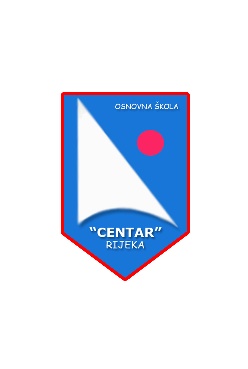 REPUBLIKA HRVATSKA          PRIMORSKO-GORANSKA ŽUPANIJA                  GRAD RIJEKA                  OSNOVNA ŠKOLA „CENTAR“                  PODHUMSKIH ŽRTAVA 5       ŠKOLSKI KURIKULUM2016./2017.rujan, 2016.STRUKTURA ŠKOLSKOGA KURIKULUMA1.	Osnovni podatci o školi2.	Zakonski okviri i nacionalni dokumenti3.	Plan izrade Školskoga kurikuluma4.	Opis unutrašnjih i vanjskih uvjeta u kojima se realizira Školski kurikulum5.	Analiza prednosti, nedostataka, razvojnih mogućnosti i zapreka škole6.	Vizija i misija7.	Vrijednosti i načela8.	Kurikulumska područja i međupredmetne teme8.1.	Jezično-komunikacijsko područje8.2.	Matematičko-prirodoslovno područje8.3.	Tehničko-tehnologijsko područje8.4.	Društveno-humanističko područje8.5.	Umjetničko područje – praktični rad i dizajniranje8.6.	Tjelesno i zdravstveno područje8.7.	Makedonski jezik po modelu c8.8.	Interdisciplinarni projekt škole 8.9.	Produženi boravak9.	Izvanučionična nastava10.	Kurikulum zdravstvenog odgoja11.	Građanski odgoj i obrazovanje12.	Školski razvojni plan13.	Način praćenja i vrednovanja realizacije cijeloga kurikuluma s jasno izraženim indikatorima uspješnosti1. OSNOVNI PODATCI O OSNOVNOJ ŠKOLI „CENTAR“ – RIJEKA2. ZAKONSKI OKVIR I NACIONALNI DOKUMENTIŠkolski kurikulum implicira sve sadržaje, procese, aktivnosti koji su usmjereni na ostvarivanje ciljeva i zadataka obrazovanja kako bi promovirali intelektualni, osobni, društveni i fizički razvoj učenika.Sukladno Zakonu o odgoju i obrazovanju u osnovnoj i srednjoj školi odgoj i obrazovanje u školi ostvaruje se na temelju nacionalnoga kurikuluma, nastavnih planova i programa i školskoga kurikuluma. Škola radi na temelju školskoga kurikuluma i godišnjega plana i programa rada. Školski kurikulum utvrđuje dugoročni i kratkoročni plan i program škole s izvannastavnim i izvanškolskim aktivnostima, a donosi se na temelju nacionalnoga kurikuluma i nastavnoga plana i programa. Školski kurikulum određuje nastavni plan i program izbornih predmeta, izvannastavne i izvanškolske aktivnosti i druge odgojno-obrazovne aktivnosti, programe i projekte prema smjernicama hrvatskoga nacionalnog obrazovnog standarda. Školskim kurikulumom se utvrđuje: aktivnost, program i/ili projekt, ciljevi aktivnosti, programa i/ili projekta, namjena aktivnosti, programa i/ili projekta, nositelji aktivnosti, programa i/ili projekta i njihova odgovornost, način realizacije aktivnosti, programa i/ili projekta, vremenik aktivnosti, programa i/ili projekta, detaljan troškovnik aktivnosti, programa i/ili projekta i način vrednovanja i način korištenja rezultata vrednovanja.Školski kurikulum razrađen po odgojno-obrazovnim područjima temelji se na Nacionalnom okvirnom kurikulumu i Nastavnom planu i programu.Pri izradi kurikuluma Osnovne škole „Centar“ - Rijeka stavljen je naglasak na specifičnosti škole i njezine sredine. Okosnicu kurikuluma čine potrebe i interesi naših učenika, roditelja i lokalne zajednice. Školskim projektima i aktivnostima nastojimo osnažiti suradnju s roditeljima i lokalnom zajednicom (Udruga RICZM UMKI, Mjesni odbor Sušak, Centar, Dječji vrtić Rijeka, Društvom celebralne paralize Rijeka,  Socijalna samoposluga u Rijeci,  Dječja bolnica Kantrida, Centar za odgoj i obrazovanje Rijeka, Gradska knjižnica Rijeka, Dječji dom Tić, Kazalište Ivana plemenitog Zajca Rijeka i dr.). Osnovna škola „Centar“ je škola u kojoj se svakom djetetu pristupa kao individui. U našoj školi potičemo vrijednost znanja, međusobnoga uvažavanja i stalan razvoj. Želimo zadovoljiti kriterije uspješne i sigurne škole i tako pripremati učenike za daljnje školovanje, razvijati kritičko mišljenje, pružati i njegovati discipliniranost i sigurnost, da se svatko i svi dobro osjećaju, poticati i pomagati svakom učeniku da postigne svoj maksimum te davati podršku učenicima s teškoćama.3. PLAN IZRADE ŠKOLSKOGA KURIKULUMA4. OPIS UNUTRAŠNJIH I VANJSKIH UVJETA U KOJIMA SE REALIZIRA ŠKOLSKI KURIKULUMŠkola se nalazi u središtu Rijeke na sušačkoj strani Rječine.Sukladno odredbama Zakona o odgoju i obrazovanju u osnovnoj i srednjoj školi i u dogovoru s osnivačem (Gradom Rijekom) utvrđena je mreža škola, odnosno granice upisnih područja, po kojima se od 2012. godine vrše predbilježbe za prvi razred. U školu se upisuje i određen broj djece koja ne pripadaju našem školskom području, uz suglasnost Ureda državne uprave u PGŽ, nakon što se utvrdi da to „ne izaziva povećanje broja razrednih odjela, te da upisom djece iz drugih upisnih područja nije narušen optimalan ustroj rada škole“.Od kulturnih se ustanova u neposrednoj blizini škole nalazi HKD i HNK Ivana pl. Zajca. Od zdravstvenih je ustanova u blizini škole dispanzer s općom zubnom ambulantom . Na školskom području je terminal Brajdica.Obrazovna struktura roditelja je različita, a isto tako i životni i radni uvjeti učenika u obitelji.Škola je sagrađena 1887. godine. Posebnu pažnju posvećujemo održavanju školske zgrade prema sredstvima kojima škola raspolaže. Sve veće kvarove koje nismo u mogućnosti sami otkloniti uredno prijavljujemo nadležnim uredima. Učionice su prostrane i dobro osvijetljene prirodnim svjetlom, a opremljene su namještajem s 20 radnih mjesta za učenike. Nastava se ne može u potpunosti odvijati u specijaliziranim učionicama i kabinetima zbog pomanjkanja prostora. Škola radi u jednoj smjeni (samo jutarnjoj od 8 sati) za predmetnu nastavu i  razrednu nastavu. Od stranih se jezika uči engleski jezik od prvoga razreda, a mogućnost učenja talijanskoga kao drugoga stranog jezika dana je učenicima od četvrtoga razreda. Izborna je nastava informatike, talijanskoga jezika, RKT-vjeronauka i islamskog vjeronauka vezana uz redovnu nastavu, tj. uklopljena u satnicu. Također postoji i učenje Makedonskog jezika (po modelu C) za sve učenike Grada 1.-8.r. Škola posjeduje knjižnicu, koju svake školske godine prema financijskim mogućnostima obogaćujemo novim naslovima.U školi je zaposleno 37 djelatnika; od toga 26  učitelja i tri stručne suradnice (pedagoginja, socijalna pedagoginja i knjižničarka) i ravnateljica škole. U razrednoj je nastavi 7 učitelja (plus 1 u produženom boravku), a u predmetnoj nastavi 16 učitelj. Sva je nastava stručno zastupljena, ali je otežavajući čimbenik što većina učitelja predmetne nastave mora nadopunjavati normu radom u drugim školama. Stažiranje i priprema za stručni ispit pripravnika obavlja se sukladno odredbama Pravilnika. Pomoćnici u nastavi angažirani su i financirani temeljem odluke Grada Rijeke i Zaključka o uvođenju pomoćnika u nastavi.Administrativno-tehničko osoblje čini 7 osoba: tajnica, voditeljica računovodstva, domar, kuharica i 3 spremača/ice. U školi je organizirana prehrana učenika - mliječni obrok i ručak za korisnike produženoga boravka. Škola posjeduje blagovaonicu. U školi je ustrojeno dežurstvo. Uz učitelje dežurstvu pomaže i tehničko osoblje.Škola se nalazi u urbanoj sredini, okružena prometnicama gradskoga prometa. Okoliš škole čini nešto zelenih površina i velike betonske površine. U unutarnjim prostorima škole ima cvijeća i zelenila koje se redovito njeguje i održava. Zidovi škole ukrašeni su učeničkim likovnim radovima.Područne škole nalaze se u prigradskom području. Zelene se površine oko područnih škole obrađuju ručno. Više se puta godišnje okopavaju površine gdje je to moguće te sade nove sadnice ukrasnoga i mediteranskog bilja. Okoliš škole održava tehničko osoblje u suradnji s učiteljima i učenicima. Učenici će sa svojim razredima raditi na oplemenjivanju zelenih površina. Zidovi škole ukrašeni su učeničkim likovnim radovima. 5. ANALIZA PREDNOSTI, NEDOSTATAKA, RAZVOJNIH MOGUĆNOSTI I ZAPREKASamovrednovanje   smo proveli s roditeljima na   Vijeću roditelja , s učenicima (svi učenici sviju razrednih odjela  i odgojno-obrazovnim radnicima (sjednica 3.2.2016.) metodama SWOT odnosno KREDA analize.Svrha je provedenoga samovrednovanja bila:• potaknuti otvorenu raspravu o kvaliteti odgoja i obrazovanja na razini škole sa svim dionicima odgojno-obrazovnoga procesa (učitelji, roditelji, učenici) te dobiti saznanje o njihovim potrebama i njihovo mišljenje o mogućim strategijama unapređenjakvalitete• uvidjeti koje su jake strane i koja područja rada treba unaprijediti • razviti realističan i efikasan plan razvoja• nastaviti sustavno praćenje kvalitete rada škole.Procesom samovrednovanja nastojali smo odgovoriti na tri temeljna pitanja:Koliko je dobra naša škola?             Kako to znamo? Što učiniti da budemo još bolji?Svrha je  bila prikupljanje podataka za osmišljavanje razvojne strategije škole. Analiza prednosti, nedostataka, razvojnih mogućnosti i zapreka razvoju škole omogućila je prepoznavanje razvojnih potreba škole i prikupljanje ideja koje će pridonijeti razvoju škole te definiranje prioritetnih razvojnih ciljeva. Roditelji i odgojno-obrazovni radnici i učenici prepoznali su mnoge dobre strane škole koje valja zadržati i dalje razvijati u svim trima kategorijama kvalitete: obrazovnim postignućima, procesima unutar škole i organizaciji rada škole:•	centar grada i prepoznatljivost škole•	aktivna uključenost svih u odgoj djece•	kvaliteta predavanja i nastave•	pozitivan odnos učitelj - učenik•	solidarnost•	redovito ažurirana web stranica s obavijestima i novostima•	dobra suradnja roditelja i škole  čime se postiže pozitivan sinergijski učinak •	dostupnost učitelja i stručne službe•	estetsko uređenje škole •	briga za svako dijete•	prihvaćanje različitosti i tolerancija•	radionice za e-upise u srednju školu•	nema nasilja i zlostavljanja•	Edukacijsko rehabilitacijska pomoć socijalnog pedagogaNeiskorištene mogućnosti i neiskorištene potencijale za razvoj škole koje još valja poticati učenici najviše prepoznaju u poboljšanju i osuvremenjivanju materijalnih uvjeta i opremljenosti škole te u dodatnoj vizualnoj humanizaciji školske zgrade i okolice:	učiti na tabletima	omogućiti sportske aktivnosti 	namjestiti klupice oko stabala  na dvorištu 	ormarići za knjige za svakoga učenika 	nove ploče u nekim učionicama 	nove knjige u knjižnici	oslikavanje zidova učionice	promijeniti zavjese u učionicama 	provoditi kvizove na satovima razrednika 	da umjesto školskog zvona zvoni vesela glazba	imati više dana poput Projektnoga dana – istraživački dan	zajedničke akcije oko održavanja okoline škole (područne škole)Koje su prepreke:	pomanjkanje novca	neodgovorni učenici koji se ne bi brinuli o školskoj imovini	obveze roditelja, učenika i učitelja – nemogućnost usklađivanja slobodnoga vremena za volonterske akcije	neusklađenost u izradi i provođenju idejaZakonske prepreke6. VIZIJA I MISIJAVizijaŽelimo  provjerenim vrijednostima i suvremenim metodama poticati osobni razvoj učenika i učitelja te multikulturalnu svijest u svrhu bolje integracije europskog prostora i stvaranja kreativnog radnog okruženja. Razviti kod učenika specifična znanja, vještine i kompetencije  osposobljavajući ih time za život prema zahtjevima suvremenog društva, znanstvenih spoznaja i dostignuća.MisijaŠkola će poučavanjem građanskog odgoja, stranih jezika i ekologije njegovati kulturu društveno odgovornog ponašanja i socijalnog poduzetništva . Učiti učenike kako učiti. Kroz kreativne radionice i školske preventivne projekte učiti, osvijestiti i pripremati učenike za život bez nasilja, diskriminacije i neznanja. Naše ciljeve ostvarivat ćemo kroz obavezne i izborne nastavne predmete, izvannastavne aktivnosti, dodatnu i dopunsku nastavu, učeničku zadrugu, radionice, sportske aktivnosti i projekte.Učitelji će vlastitim primjerom poticati učenike na cjeloživotno obrazovanje.Viziju ćemo ostvarivati pozitivnim stavom, ohrabrivanjem, brigom, pružanjem potpore, poticanjem kreativnosti, međusobnim slušanjem i razumijevanjem.Moto škole: MALA ŠKOLA, VELIKA OBITELJŠkolska himna: „Školsko zvono zove nas“7. VRIJEDNOSTI I NAČELAOdgojno-obrazovne vrijednosti, ciljevi odgoja i obrazovanja, načela i ciljevi odgojno-obrazovnih područja definirani u Nacionalnom okvirnom kurikulumu:„Odgojem i obrazovanjem izričemo kakvo društvo i kakvog čovjeka želimo. Bitno je, stoga, prepoznati i usuglasiti zajedničke društveno--kulturne vrijednosti i dugoročne odgojno-obrazovne ciljeve koji podupiru i usmjeravaju odgojno-obrazovno djelovanje. Od predškolskih ustanova i škola se očekuje promišljanje i djelovanje u skladu s tako određenim vrijednostima i ciljevima.“Vrijednosti i načela kojima naša škola sukladno Nacionalnom okvirnom kurikulumu   daje osobitu pozornost jesu: osiguravanje kvalitetnog odgoja i obrazovanja za sve, jednakost obrazovnih šansi za sveobveznost općeg obrazovanjauključenost svih učenikapoštivanje ljudskih prava te prava djecemultikulturalizam, tolerancija i poštivanje različitosti, očuvanje i razvoj vlastitoga povijesnog i kulturnog naslijeđa i nacionalnog identitetakompetentnost i profesionalna etikaznanstvena utemeljenost kurikulumademokratičnost (uključenost i odgovornost širokoga kruga sudionika i korisnika obrazovanja)autonomija školepedagoški i školski pluralizameuropska dimenzija obrazovanjacjeloživotno učenje obrazovanje, odgoj i osposobljavanje usmjereni na individualni razvoj učenikaSukladno UNICEF-ovom projektu Škola bez nasilja, prilikom donošenja razrednih i školskih vrijednosti, pravila i posljedica kojima se reguliraju međusobni odnosi u školi, istakli smo da su nam u razrednom i školskom suživotu važne ove vrijednosti: razumijevanje , suosjećanje, prihvaćanje, uvažavanje, zajedništvo, iskrenost, kulturno ponašanje, povjerenje, sigurnost, poštovanje, druženje, ravnopravnost, dobrota, znati slušati druge – da bi jedni drugima pomogli i pružili potporu u zajedničkom odrastanju i u učenju života.Iz vrijednosti proizlaze i određena pravila. Pravila koja su donijeli učenici svakoga odjela objedinjena su školska pravila, koja se nalaze u obliku plakata na ulazu u školu.Odgojno obrazovna i vrijednosna uporišta usvajaju se kroz učeničke kompetencije: razvijene komunikacijske kompetencije (na materinskom i na stranim jezicima)razvijena matematička kompetencija (konceptualna znanja i primjena matematike u rješavanju problema, uključujući i probleme u različitim životnim situacijama)razvijena informatička pismenost (poznavanje i upotreba informacijsko-komunikacijske tehnologije)poznavanje i razumijevanje prirodnih fenomena i razvijeno prirodoznanstveno mišljenjerazvijena sposobnost kritičkoga mišljenja i sposobnost rješavanja problemarazvijene kreativne sposobnostiosposobljenost za samoorganizirano učenjerazvijene socijalne kompetencijepoznavanje ljudskih prava i prava djece i osposobljavanje za njihovo poštivanje i provođenjerazvijena temeljna znanja i pozitivno stajalište prema umjetničkom stvaralaštvu i izražavanjurazvijena temeljna znanja i pozitivan odnos prema vlastitoj kulturi i kulturi drugih narodarazvijena svijest o vlastitom zdravlju i zdravlju drugihrazvijena svijest o potrebi očuvanja prirode i zaštite okolišarazvijene praktično-radne vještine za svakodnevni životrazvijena poduzetnička kompetencijarazvijena sposobnost donošenja odluka o vlastitom profesionalnom razvojurazvijeno samopouzdanje, samopoštovanje i svijest o vlastitim sposobnostimaNacionalni okvirni kurikulum promiče odgoj i obrazovanje usmjeren na dijete/učenika. Kvalitetno odgojno-obrazovno djelovanje škole podrazumijeva redovitu i trajnu suradnju s roditeljima/skrbnicima u smislu jasno podijeljene odgovornosti glede ostvarivanja ciljeva odgoja i obrazovanja u školi.	8. KURIKULUMSKA PODRUČJA I MEĐUPREDMETNE TEMENacionalni okvirni kurikulum dijeli se na slijedeća područja : Jezično-komunikacijsko područje, Matematičko područje, Prirodoslovno područje, Tehničko i     informatičko područje,     Društveno-humanističko područje,    Umjetničko područje,    Tjelesno    i     zdravstveno područje. Međupredmetne teme: Osobni i socijalni razvoj, Zdravlje sigurnost i zaštita okoliša, Učiti kako učiti, Poduzetništvo, Uporabainformacijske i komunikacijske tehnologije, Građanski odgoj i obrazovanje.Sve naše aktivnosti u svezi projekta u ovoj školskoj godini sastavnice su velikoga projekta Rječina simbol Grada. On će se ostvarivati u svim kurikulumskim područjima i međupredmetnim temama.Cilj nam je integrirati i korelirati sva kurikulumska područja i međupredmetne teme kako bismo učenicima ukazali na osjećaj pripadnosti, poštovanja i privrženosti koji je važan pokretač svih ljudskih djelatnosti: privrženost radu, školi i znanju, prijateljima, druženju, roditeljima, ljudima,  jeziku, zavičaju i domovini,  knjizi i pozornici,  umjetnosti i stvaranju, kraju sa svim njegovim posebnostima i različitostima. Želimo da naši učenici osjete kako privrženošću i poštovanjem prema svemu što nas okružuje možemo činiti korake u promjeni svijeta nabolje.8.1.	Jezično-komunikacijsko područje8.1.1. Izborna nastava Talijanskoga jezika8.1.2. Dodatna nastava Talijanskog jezika 8.1.3. Dopunska nastava Hrvatskog jezika8.1.4. Razredni projekt – Jezični kviz 8.1.5. Razredni projekt – Bake i djedovi u školskim klupama 8.1.6. Razredni projekt – Obilježavanje Dana zahvalnosti u SAD – u 8.1.7. Razredni projekt – Nacionalna kuhinja8.1.8. Dodatna nastava Hrvatskog jezika 8.1.9. Razredni projekt - Zanimljivosti o zemljama engleskog govornog područja8.1.10. Razredni projekt- lektiru čitamo u razredu 8.1.11. Makedonski jezik po modelu CRazredni projekt – Kućni red i pravila ponašanja u školi Razredni projekt - Smijehom do znanjaIzvannastavna aktivnost – recitatorsko-dramska skupina – 3.razred OŠ „Centar“Izvannastavna aktivnost – dramsko – recitatorska skupina – PŠ „Orehovica“Izvannastavna aktivnost scensko-dramska skupina – 2. razred OŠ „Centar“8.2.	Matematičko-prirodoslovno  područje (i međupredmetne teme)8.2.1. Dopunska nastava matematike8.2.2. Dopunska nastava matematike8.2.3. Dodatna nastava Biologije.8.2.4. Dodatna nastava Geografije8.2.5. Dodatna nastava kemije8.2.6. Natjecanje Klokan bez granica – 5. – 8. razred 8.2.7. Natjecanje klokan bez granica – 2.- 4. Razred 8.2.8. Razredni projekt: Sapuni naši svakidašnji8.3.	Tehničko-tehnologijsko područje8.3.1. Izborna nastava Informatike8.3.2. Prometna skupina 8.3.3. Razredni projekt- promet kroz vrijeme8.3.4. Izvannastavana aktivnost – Mali informatičari 8.3.5. Multimedijska sekcija 8.3.6. Razredni projekt – Dan mladih: Kretanje i snalaženje u prometu8.4.	Društveno – humanističko područje8.4.1. Projekt – Ambasadori TIĆ-a 8.4.2. Školski preventivni program – cap8.4.3. Izvannastavna aktivnost Crveni križ8.4.4. Razredni projekt Dan sjećanja na holokaust i sprječavanja zločina protiv čovječnosti8.4.5. Izborna nastava – Islamski vjeronauk 8.4.6. Izborna nastava RKT vjeronauka 8.4.7. Razredni projekt – Zaštita i očuvanje  okoliša u kojem živimo8.4.8. Razredni projekt – Blagdani u našoj školi8.4.9. Školski projekt - Upoznavanje sakralne umjetnosti grada Rijeke 8.4.10. Razredni projekt  - Prijatelj životinja8.4.11. Kreativno-edukativna škola za mlade poduzetnike (keš program)8.4.12. Program suzbijanja trgovanja djecom  - školski preventivni program8.4.13. Školski projekt – Sv. Vid 8.4.14.  Projekt Zajedno više možemo (Grad Rijeka u suradnji s PU PGŽ)8.4.15. Obilježavanje Svjetskog dana borbe protiv AIDS-a8.4.16. Prevencija nasilja na Internetu 8.4.17. Razredni projekt – Moja obitelj i rodbina 8.4.18. Razredni projekt – Zanimanja ljudi u zavičaju8.5.	Umjetničko područje-praktični rad i dizajniranje8.5.1. Izvannastavna aktivnost – recitatorsko-dramska skupina 8.5.2. Školski projekt – Karneval u školi 8.5.3. Izvannastavna aktivnost – Kazališna mladež (Pretplata Zajc2)8.5.4. Izvannastavna aktivnost – Likovna grupa 8.5.5. Izvannastavna aktivnost  - lutkarska  radionica8.5.6. Izvannastavna aktivnost -  likovna skupina „EKO ART“  PŠ OREHOVICA8.5.7. Pjevački zbor8.5.8. Izvannastavna aktivnost - Učenička zadruga „Sušak“8.5.9. Projekt: Zelena čistka8.6.	Tjelesno i zdravstveno područje8.6.1. Hrvatski olimpijski dan – 10. Rujna (1. – 8. razred)8.6.2. Mali nogomet za učenike 5. – 8. razreda8.6.3. Razredni projekt- Dani jabuka i zdrave prehrane – 3. razred OŠ „Centar“8.6.4. Razredni projekt- dani jabuka i zdrave prehrane – 1. 4. razred PŠ „Orehovica“ 8.6.5. Razredni projekt – moje zdravlje8.6.6. Razredni projekt  – Moje zdravlje8.6.7. Projekt – Rijeka pliva - PŠ OREHOVICA8.6.8.  Projekt – Rijeka pliva – OŠ „Centar“8.6.9. Razredni projekt- Natjecanje i druženje u povodu DANA OBITELJI8.6.10. Školski preventivni program – zdrav za 58.6.11. Školski projekt:  program: Trening životnih vještina8.6.12. Razredni projekt - Pravilna i zdrava prehrana 8.6.13. Razredni projekt – Važnost redovitog tjelesnog vježbanja za naše zdravlje 8.6.14. Razredni projekt – Učimo koristiti sanitarni čvor 8.7. Interdisciplinarni projekt škole8.8. Produženi boravak9. Izvanučionična nastavaIZVANUČIONIČKA NASTAVA (terenska nastava, izleti, ekskurzije, škola u prirodi, posjeti izvan škole)Izvanučionička nastava oblik je nastave koji podrazumijeva ostvarivanje planiranih programskih sadržaja izvan škole. U izvanučioničku nastavuspadaju: izleti, ekskurzije, odlasci u kina, kazališta, galerije i druge ustanove, terenska nastava, škola u prirodi i drugi slični organizirani oblici poučavanja/učenja izvan škole. Cilj je izvanučioničke nastave učenje otkrivanjem u neposrednoj životnoj stvarnosti u kojoj se učenici susreću s prirodnom i kulturnom okolinom, ljudima koji u njoj žive i koji su utjecali na nju. Rad izvan škole potiče radost otkrivanja, istraživanja i stvaranja, pogodan je za timski rad, utječe na stvaranje kvalitetnih odnosa unutar odgojno-obrazovne skupine te potiče intelektualna čuvstva.9.1. Izvanučionička nastava – posjet JPV(vatrogasnoj postaji ) rijeka9.2. Jednodnevna terenska nastava ( Istra, Kvarner)9.3. Posjet učenika gradu Vukovaru9.4. Terenska nastava – Povijest 9.5. Terenska nastava – Posjet Zvjezdarnici 9.6. Škola u prirodi – Stara Sušica10.Zdravstveni odgoj11.Građanski odgoj12.Edukacijsko rehabilitacijska potpora socijalnog pedagogaOdjel edukacijsko-rehabilitacijske potpore  socijalnog pedagoga13.Školski razvojni planŠKOLSKI RAZVOJNI PLAN OŠ „CENTAR“ – RijekaU tablici su prioritetna područja koja namjeravamo ojačati u šk. god. 2016./2017.ŠKOLSKI RAZVOJNI PLAN za šk.god. 2016./2017.Način praćenja i vrednovanja realizacije cijeloga kurikuluma s jasno izraženim indikatorima uspješnostiVANJSKO VREDNOVANJE Postoji mogućnost vanjskog vrednovanja Nacionalnog centra za vanjsko vrednovanje, Zagreb, te nacionalni ispiti iz različitih područja.SAMOVREDNOVANJESvake godine se provodi samovrednovanje učitelja, učenika, roditelja, stručne službe, ravnatelja i djelatnika škole. Uključeni su u proces praćenja, analiziranja i procjenjivanja svoga rada, rada odgojno-obrazovne ustanove i svih čimbenika koji ju takvom sačinjavaju s ciljem poboljšanja i ostvarenja prioritetnih područja.VREDNOVANJEPraćenje i vrednovanje postignuća učenika kontinuirano prati  napredovanje svakoga pojedinca s ciljem postizanja kvalitetniji rezultata..POKAZATELJI USPJEŠNOSTI        Temeljem članka 28. i članka 118. Zakona o odgoju i obrazovanju u osnovnoj i srednjoj školi (NN br. 87/08, 86/09, 92/10, 105/10, 90/11, 5/12, 16/12, 86/12, 94/13) te članka 7. i članka 48. Statuta Osnovne škole „Centar“ – Rijeka, uz pozitivno mišljenje Vijeća roditelja dana 23.09. 2016., a na prijedlog Učiteljskog vijeća dana 28.09.2016.. godine i ravnateljice škole, Školski odbor na sjednici, održanoj dana 30.09.2016. godine, donosi ŠKOLSKI KURIKULUM.KLASA: 602-02/16-01/27URBROJ: 2170-55-01-16-1Osnovna škola „Centar“ – RijekaOsnovna škola „Centar“ – RijekaAdresaPodhumskih žrtava 5, 51000 RijekaTelefon / Faks+385(0)51 372-038 / 372-010Mrežna stranicahttp://www.os-centar-ri.skole.hrE-mailcentar@os-centar-ri.skole.hrŽupanijaPrimorsko-goranska županijaŠifra škole / Matični broj / OIB08-071-003 / 03328422 / 00614456513RavnateljicaNedjeljka Debelić, prof.Broj učitelja razredne nastave7Broj učitelja u produženom boravku1Broj učitelja predmetne nastave17Stručni suradnici3Ukupno djelatnika37Broj učenika114Broj razrednih odjela (RN/PN)10Red. br.Koraci u planiranjuTko treba biti uključen?Tko treba biti uključen?Tko treba biti uključen?Vremenik1.Formiranje tima za razvoj i izradu Školskoga kurikuluma- ravnateljica, pedagoginja, knjižničarka, učiteljica razredne nastave, učitelj/učiteljica predmetne nastave- ravnateljica, pedagoginja, knjižničarka, učiteljica razredne nastave, učitelj/učiteljica predmetne nastave- ravnateljica, pedagoginja, knjižničarka, učiteljica razredne nastave, učitelj/učiteljica predmetne nastave- početak svibnja2.Organizacija i koordinacija procesa izrade Školskoga kurikuluma- ravnateljica i Tim za razvoj školskoga kurikuluma- ravnateljica i Tim za razvoj školskoga kurikuluma- ravnateljica i Tim za razvoj školskoga kurikuluma- kontinuirano3.Evaluacija realizacije prethodnoga Školskog kurikuluma i utvrđivanje potreba- učitelji, stručni suradnici, ravnateljica, učenici, roditelji- učitelji, stručni suradnici, ravnateljica, učenici, roditelji- učitelji, stručni suradnici, ravnateljica, učenici, roditelji- svibanj, lipanj – dva tjedna - 30. svibnja 2016.- 1. – 11. lipnja 2016. - 1. srpnja 2016.3.Evaluacija realizacije prethodnoga Školskog kurikuluma i utvrđivanje potrebaVijeće roditelja- svibanj, lipanj – dva tjedna - 30. svibnja 2016.- 1. – 11. lipnja 2016. - 1. srpnja 2016.3.Evaluacija realizacije prethodnoga Školskog kurikuluma i utvrđivanje potrebaučenici- svibanj, lipanj – dva tjedna - 30. svibnja 2016.- 1. – 11. lipnja 2016. - 1. srpnja 2016.3.Evaluacija realizacije prethodnoga Školskog kurikuluma i utvrđivanje potrebaučitelji- svibanj, lipanj – dva tjedna - 30. svibnja 2016.- 1. – 11. lipnja 2016. - 1. srpnja 2016.4.Diskusija o viziji, misiji, načelima i vrijednostima Školskoga kurikuluma- ravnateljica i Tim za razvoj i izradu školskoga kurikuluma- ravnateljica i Tim za razvoj i izradu školskoga kurikuluma- ravnateljica i Tim za razvoj i izradu školskoga kurikuluma- lipanj – tri dana5.Analiza prednosti, nedostataka, razvojnih mogućnosti i zapreka škole- ravnateljica, Tim za razvoj i izradu školskoga kurikuluma- ravnateljica, Tim za razvoj i izradu školskoga kurikuluma- ravnateljica, Tim za razvoj i izradu školskoga kurikuluma- lipanj, srpanj6.Određivanje prioriteta i definiranje ciljeva i indikatora uspješnosti- ravnateljica, Tim za razvoj i izradu školskoga kurikuluma, Tim za kvalitetu- ravnateljica, Tim za razvoj i izradu školskoga kurikuluma, Tim za kvalitetu- ravnateljica, Tim za razvoj i izradu školskoga kurikuluma, Tim za kvalitetu- srpanj7.Upute i priprema učitelja za sjednicu Učiteljskoga vijeća (NOK, kurikulumska područja, međupredmetne teme, ishodi učenja – taksonomije)- ravnateljica, Tim za razvoj i izradu školskoga kurikuluma- ravnateljica, Tim za razvoj i izradu školskoga kurikuluma- ravnateljica, Tim za razvoj i izradu školskoga kurikuluma- lipanj, srpanj8.Sjednica Učiteljskoga vijeća - struktura ŠK- vizija i misija škole - vrijednosti i načela- svi učitelji, stručne službe,ravnateljica, Tim za razvoj i izradu Školskoga kurikuluma- svi učitelji, stručne službe,ravnateljica, Tim za razvoj i izradu Školskoga kurikuluma- svi učitelji, stručne službe,ravnateljica, Tim za razvoj i izradu Školskoga kurikuluma- srpanj- predstavljanje rezultata vrednovanja, analiza prednosti, nedostataka, razvojnih mogućnosti i zapreka škole- kurikulumska područja i međupredmetne teme- predstavljanje predložaka- određivanje prioriteta i definiranje ciljeva i indikatora uspješnosti- podjela u skupine prema kurikulumskim područjima i ciljevima9.Razrada aktivnosti za realizaciju ciljeva- radne skupine ustrojene prema područjima aktivnosti- početak srpnja (1. – 8.)- kraj kolovoza ( 25. - 28.)10.Priprema integriranoga teksta Školskoga kurikuluma- ravnateljica, Tim za razvoj školskoga kurikuluma- srpanj (9. - 16.) - kolovoz, rujan(28. kolovoza – 3. rujna)11.Predstavljanje, rasprava i usvajanje Školskoga kurikuluma- ravnateljica, Tim za razvoj školskoga kurikuluma, Tim za kvalitetu, učitelji i stručni suradnici – Učiteljsko vijeće; učenici; roditelji – Vijeće roditelja; Školski odbor- početak rujna – oko 10 dana (24. – 30. rujna)Ciklus (razred):Ciklus (razred):od 4. do 8. razredaCilj:Cilj:Razvijati interkulturalne kompetencije i pozitivne stavove prema Talijanskom jeziku i kulturi. Stjecanje receptivnih reproduktivnih i produktivnih vještina i sposobnosti u uporabi Talijanskoga jezika kao i razvoj uspješnih strategija učenja i dugotrajnoga pamćenja stečenoga znanja.Obrazloženje cilja (povezan s potrebama, interesima učenika i vrijednostima ŠK):Obrazloženje cilja (povezan s potrebama, interesima učenika i vrijednostima ŠK):Razvijanje usmene i pismene komunikacije na talijanskom jeziku proširene elementima sociokulture, interkulturalne te čitalačke kompetencije. Potiče se učenika na redovitost i samostalnost u radu.Namjena:Namjena:- učenicima od 4. do 8. razreda koji su zainteresirani za učenje Talijanskoga jezikaOčekivani ishodi/postignuća:Očekivani ishodi/postignuća:Učenik će moći:- čitati tekst i pronalaziti odgovore u njemu- prepoznati, imenovati, definirati jezični pojam ili pojavu ovisno o mogućnostima - upotrijebiti pojam ili pojavu u različitim komunikacijskim situacijama.Način realizacijeOblik:- izborna nastava Talijanskoga jezikaNačin realizacijeSudionici:- učenici, učitelj Talijanskoga jezika Način realizacijeNačini učenja (što rade učenici):- govore, pišu, čitaju, prepoznaju, podcrtavaju, zaokružuju, imenuju, definiraju, uvježbavajuNačin realizacijeMetode poučavanja (što rade učitelji):- pojašnjavaju pojmove i pojave- pripremaju različite vježbe i materijale, zadatke različitih tipova- vode i usmjeravaju učenike korak po korak u svladavanju sadržaja i stjecanju vještinaNačin realizacijeTrajanje izvedbe:- dvaput tjedno tijekom cijele nastavne godinePotrebni resursi:Potrebni resursi:- ljudski: učenici, učitelji- materijalni: udžbenici, bilježnice, nastavni listići, školski pribor, tehnikaMoguće teškoće:Moguće teškoće:- odbijanje učenika, nedolazak na nastavu, nedovoljan osobni angažman - slaba suradnja s roditeljimaNačin praćenja i provjere ishoda/postignuća:Način praćenja i provjere ishoda/postignuća:- bilježenje dolazaka i sudjelovanje na nastavi - uspjeh na izbornoj nastaviTroškovnik:Troškovnik:- fotokopije – oko 25knOdgovorne osobe:Odgovorne osobe:Danijela SakićCiklus (razred):Ciklus (razred):7.,8. razred Cilj:Cilj:Proširivanje usvojenih, leksičkih i gramatičkih jedinica talijanskog jezika, upotreba naučenog u svakodnevnoj komunikaciji, upoznavanje i proučavanje posebnosti talijanske kulture, načina komunikacije, posebnosti talijanske kuhinje.Priprema učenika za školsko natjecanje.Obrazloženje cilja (povezan s potrebama, interesima učenika i vrijednostima ŠK):Obrazloženje cilja (povezan s potrebama, interesima učenika i vrijednostima ŠK):Razvijanje sposobnosti samostalne komunikacije na talijanskom jeziku,  poticanje na samostalnost u radu te redovitost u učenju.Namjena:Namjena:Učenici7. i 8. . razreda koji su zainteresirani za dodatno učenje talijanskog jezika te priprema za školsko natjecanjeOčekivani ishodi/postignuća:Očekivani ishodi/postignuća:Učenik će moći čitati tekst, razgovarati o tekstuUčenik će moći voditi jednostavnije razgovore na talijanskom jezikuUčenik će moći napisati kraće tekstove na talijanskom jeziku.Način realizacijeOblik:Dodatna nastava talijanskog jezikaNačin realizacijeSudionici:Učenici zainteresirani za dodatnu nastavu talijanskog jezika, učiteljica Način realizacijeNačini učenja (što rade učenici):Čitaju, slušaju. pišu, crtaju, prepisuju, proučavaju i prezentiraju, dramatiziraju tekst.Način realizacijeMetode poučavanja (što rade učitelji):Pojašnjava pojmove, pomaže kod čitanja, pisanja, priprema vježbe i zadatkeNačin realizacijeTrajanje izvedbe:Jednom tjedno, jedan satPotrebni resursi:Potrebni resursi:Ljudski: Učenici, učiteljiMaterijalni: Udžbenik, radna bilježnica, bilježnica, ploča, kreda, kreda u bojiMoguće teškoće:Moguće teškoće:Nedolazak učenika na nastavuNačin praćenja i provjere ishoda/postignuća:Način praćenja i provjere ishoda/postignuća:- bilježenje dolazaka i sudjelovanje na nastaviTroškovnik:Troškovnik:50 kn za kopijeOdgovorne osobe:Odgovorne osobe:Danijela SakićCiklus (razred):Ciklus (razred):od 1. do 8. razredaCilj:Cilj:Pomoć učenicima u učenju, nadoknađivanju znanja te stjecanju sposobnosti i vještina u različitim područjima Hrvatskoga jezika.Obrazloženje cilja (povezan s potrebama, interesima učenika i vrijednostima ŠK):Obrazloženje cilja (povezan s potrebama, interesima učenika i vrijednostima ŠK):Omogućuje se učeniku (učenicima) koji ne prati redoviti nastavni program s očekivanom razinom uspjeha da uz pomoć učitelja, uz dopunska obrazloženja i uvježbavanja, uz usmjeravanje i vođenje svlada nastavne sadržaje i stekne vještine osnovnih jezičnih djelatnosti. Potiče se učenika na redovitost i samostalnost u radu.Namjena:Namjena:- učenicima kojima je potrebna pomoć u razumijevanju i svladavanju gradivaOčekivani ishodi/postignuća:Očekivani ishodi/postignuća:Učenik će moći:-	čitati tekst i pronalaziti odgovore u njemu-	prepoznati, imenovati, definirati i razumjeti jezični pojam ili pojavu ovisno o mogućnostima-	upotrijebiti pojavu ili pojam u različitim komunikacijskim situacijama.Način realizacijeOblik:- dopunska nastava Hrvatskoga jezikaNačin realizacijeSudionici:- učenici, učiteljice Hrvatskoga jezikaNačin realizacijeNačini učenja (što rade učenici):- govore, pišu, čitaju, prepoznaju, podcrtavaju, zaokružuju, imenuju, definiraju, ponavljaju, uvježbavaju, crtaju, povezuju, razvrstavaju, zaključuju, surađujuNačin realizacijeMetode poučavanja (što rade učitelji):-	pojašnjavaju pojmove i pojave-	pripremaju različite vježbe i materijale, zadatke različitih tipova-	vode i usmjeravaju učenike korak po korak u svladavanju sadržaja i stjecanju vještinaNačin realizacijeTrajanje izvedbe:- jedanput tjedno tijekom cijele nastavne godinePotrebni resursi:Potrebni resursi:- ljudski: učenici, učitelji (prema potrebi stručna služba)- materijalni: udžbenici, bilježnice, nastavni listići, preslike, slike, modeli, školski pribor, tehnikaMoguće teškoće:Moguće teškoće:- odbijanje učenika – nedolazak na DPN, nedovoljan osobni angažman, slaba suradnja s roditeljimaNačin praćenja i provjere ishoda/postignuća:Način praćenja i provjere ishoda/postignuća:-	bilježenje dolazaka i sudjelovanja na satovima DPN -	uspjeh na redovitoj nastaviTroškovnik:Troškovnik:-	papiri + toner = oko 300 knOdgovorne osobe:Odgovorne osobe:Sanja Kukić Katalinić, Nataša Mesaroš Grgurić, Jasna Citković, Maja Matijević, Valter Kocijančić, Lolita Kocijančić, Lovorka Jakšić, Sanja Orlović Lolita KoCiklus/naziv(razred):Ciklus/naziv(razred):8. razred- Jezikolomci protiv/vs. Tonguetwisters- Jezični kvizCilj:Cilj:Usmjeravati i voditi rad učenika dodatnim sadržajima izvan standardnoga plana i programa te produbiti sadržaje redovnoga programa. Vježbati i razvijati jezične vještine govora, čitanja, pisanja te vještinu slušanja te razvijati informacijsku i digitalnu pismenostObrazloženje cilja (povezan s potrebama, interesima učenika i vrijednostima ŠK):Obrazloženje cilja (povezan s potrebama, interesima učenika i vrijednostima ŠK):Učenici će primijeniti znanje u konkretnim prilikama;vježbati upotrebu i primjenu gramatičkih i jezičnih struktura; razvijati jezičnu kompetenciju i vještinu kritičkog promišljanja teme; razvijati sposobnosti timskoga rada i odgovornosti u izvršavanju povjerenih zadataka.Projekt je osmišljen u obliku pravogovornog kviza u kojem se uspoređuju jezični izrazi na hrvatskom i engleskom jeziku. Kviz će osmisliti i oblikovati sami učenici, a takmičenje se odvija u dvije grupe (engleska i hrvatska grupa) tako da se učenici natječu u ispravnom izgovoru neobičnih i teških jezičnih fraza i izraza. Popratni sadržaj prezentira se putem ppt-a.Namjena:Namjena:- učenicima 8. razreda koji samostalno svladavaju gradivo hrvatskoga i stranog jezika te žele naučiti više i učvrstiti znanjeOčekivani ishodi/postignuća:Očekivani ishodi/postignuća:Učenik će moći:- razlikovati i pravilno upotrijebiti jezične pojmove i strukture (usmeno i pisano)-razviti govorne vještine, pravilno izgovarati fonetske cjeline- osvijestiti bogatstvo izraza materinjeg jezika i važnost poznavanja stranog jezika-primijeniti digitalne kompetencije u nastavi- izrada ppt-aNačin realizacijeOblik:Jezični kviz - Redovna nastava Hrvatskog, Engleskog jezika i InformatikeNačin realizacijeSudionici:Učenici 8. Razreda i učiteljice Sanja Kukić Katalinić i Maja Jakus, Andrea LussiniNačin realizacijeNačini učenja (što rade učenici):- pišu, govore, čitaju, slušaju, prevode, primjenjuju, povezuju pojmove, opisuju, demonstrirajuNačin realizacijeMetode poučavanja (što rade učitelji):- pojašnjava pojmove, priprema materijale, ukazuje na jezične pojave, vode učenike kroz različite vježbe i aktivnostiNačin realizacijeTrajanje izvedbe:- listopad- 2 sata- jedan sat najave na početku mjeseca i prezentacija projekta na kraju mjesecaPotrebni resursi:Potrebni resursi:- ljudski resursi: učenici i učiteljice- materijali: udžbenici, radne bilježnice, bilježnice, CD uređaj za reprodukciju, zvučni zapis, videozapis, računalo, radni listići, preslike vježbe za svakoga učenikaMoguće teškoće:Moguće teškoće:- nedolazak učenika na nastavu, kolizije s drugim učeničkim aktivnostima, posvećenost učenika drugim obvezama i angažmanimaNačin praćenja i provjere ishoda/postignuća:Način praćenja i provjere ishoda/postignuća:- praćenje rada i izvršavanja zadataka, uspjeh na redovnoj nastavi i natjecanjima, prezentacija rada, nagrade za najuspješnijeTroškovnik:Troškovnik:- preslike vježba za svakoga učenika i radnih materijala za izradu ppt-a i nagrade učenicima– oko 20 knOdgovorne osobe:Odgovorne osobe:Maja Jakus, Sanja Kukić Katalinić, Andrea LussiniCiklus/naziv (razred):Ciklus/naziv (razred):6. razred- Bake i djedovi u školskim klupamaCilj:Cilj:Spoznati vrijednost odnosa s obitelji, posebice sa starijim članovima. Vježbati i razvijati jezične vještine govora, čitanja, pisanja, slušanja te razvijati informacijsku i digitalnu pismenost.Obrazloženje cilja (povezan s potrebama, interesima učenika i vrijednostima ŠK):Obrazloženje cilja (povezan s potrebama, interesima učenika i vrijednostima ŠK):Učenici će primijeniti znanje u konkretnim prilikama; vježbati upotrebu i primjenu gramatičkih i jezičnih struktura; razvijati jezičnu kompetenciju i vještinu kritičkog promišljanja teme; razvijati sposobnosti timskoga rada i odgovornosti u izvršavanju povjerenih zadataka.Projekt se prezentira različitim oblicima prezentacija (plakat, referat, ppt). Namjena:Namjena:- učenicima 6. razreda koji samostalno svladavaju gradivo hrvatskoga jezika te žele naučiti više i učvrstiti znanjeOčekivani ishodi/postignuća:Očekivani ishodi/postignuća:Učenik će moći:Znati provesti istraživanjeUpoznati različite izvore istraživanjaIzraditi ppt ili plakatOsvijestiti važnost dobrog odnosa sa starijim osobamaNačin realizacijeOblik:Redovna nastava Hrvatskog jezikaNačin realizacijeSudionici:Učenici 6. Razreda i učiteljica Sanja Kukić Katalinić Način realizacijeNačini učenja (što rade učenici):- pišu, govore, čitaju, slušaju, primjenjuju, istražuju, povezuju pojmove, opisuju, demonstrirajuNačin realizacijeMetode poučavanja (što rade učitelji):- pojašnjava pojmove, priprema materijale, ukazuje na jezične pojave, vode učenike kroz različite vježbe i aktivnostiNačin realizacijeTrajanje izvedbe:- ožujak- 2 sata- jedan sat najave na početku mjeseca i prezentacija projekta/uređenje panoa na kraju mjeseca Potrebni resursi:Potrebni resursi:- ljudski resursi: učenici i učiteljice- materijali: udžbenici, radne bilježnice, bilježnice, CD uređaj za reprodukciju, zvučni zapis, videozapis, računalo, radni listići, preslike vježbe za svakoga učenikaMoguće teškoće:Moguće teškoće:- nedolazak učenika na nastavu, kolizije s drugim učeničkim aktivnostima, posvećenost učenika drugim obvezama i angažmanimaNačin praćenja i provjere ishoda/postignuća:Način praćenja i provjere ishoda/postignuća:- praćenje rada i izvršavanja zadataka, uspjeh na redovnoj nastavi i natjecanjima, prezentacija, nagrade za najuspješnijeTroškovnik:Troškovnik:- preslike vježba za svakoga učenika i radnih materijala za izradu ppt-a– oko 20 knOdgovorne osobe:Odgovorne osobe:Sanja Kukić KatalinićCiklus (razred):Ciklus (razred):7. razred   Cilj:   Cilj: Obilježavanje Dana zahvalnosti u SAD-uObrazloženje cilja (povezan s potrebama,interesima učenika i vrijednostima ŠK):Obrazloženje cilja (povezan s potrebama,interesima učenika i vrijednostima ŠK):Upoznati učenike sa kulturnim i povijesnim nasljeđem SAD-a, motivirati učenike na prihvaćanje raznolikosti i specifičnosti drugih kultura.  Namjena:Namjena:učenicima 7. razreda Očekivani ishodi/postignuća:Očekivani ishodi/postignuća:Učenik će moći:imenovati glavni grad SAD-akronološki navesti glavne događaje povijesti SAD-azapamtiti najvažnije godine i osobe koje su obilježile povijest SAD-aobjasniti značenje Dana zahvalnosti u SAD-uusporediti sličnosti i razlike između važnijih blagdana u SAD-u i RH NačinrealizacijeOblik:Obilježavanje Dana zahvalnosti u SAD-uNačinrealizacijeSudionici:učenici i predmetna učiteljica (Maja Jakus)NačinrealizacijeNačini učenja(što rade učenici):učenici slušaju predavanja učitelja, gledaju ppt, te izrađuju plakatNačinrealizacijeMetode poučavanja (što rade učitelji):pripremaju predavanje, izrađuju ppt, pripremaju materijal za izradu plakataNačinrealizacijeTrajanje izvedbe:-   studeni 2016. godine Potrebni resursi:Potrebni resursi:-   ljudski resursi: učenici, učiteljica-   materijalni resursi: školsko računalo, projektor, hamer papir, flomasteriMoguće teškoće:Moguće teškoće:-     nezainteresiranost učenika za zadanu temu Način praćenja i provjere ishoda/postignuća:Način praćenja i provjere ishoda/postignuća:-    razgovor s učenicima i pisanje kratkog sastava na zadanu temuTroškovnik:Troškovnik:cca. 25 knOdgovorne osobe:Odgovorne osobe:Maja JakusCiklus(razred):Ciklus(razred):5. i 6. razredCilj:Cilj:Osvijestiti učenike o važnosti pravilne ishrane, razlikovati zdravu i nezdravu hranu, upoznati se s dvije različite nacionalne kuhinjeObrazloženje cilja (povezan s potrebama,interesima učenika i vrijednostima ŠK):Obrazloženje cilja (povezan s potrebama,interesima učenika i vrijednostima ŠK):Učenici će čitanjem i proučavanjem materijala u udžbeniku, na internetu i u video zapisima uvidjeti razlike u prehrambenim navikama stanovnika Ujedinjenog kraljevstva i Hrvatske te će iste slikovno i tekstualno prezentirati na plakatimaNamjena:Namjena:Učenicima 5. i 6. razredaOčekivani ishodi/postignuća:Očekivani ishodi/postignuća:Učenici će moći:-	razlikovati obilježja hrvatske i britanske nacionalne kuhinje-	uočiti vrijednost zdravih prehrambenih navika-	samostalno pripovijedati, raspravljati i opisivati-	slušati izražajno govorenje-	odabrati i primijeniti važne pojedinosti i zanimljive podatke oblikujući kraće tekstove – izraditi plakat-	vrednovati usmeni i pisani izraz prema dogovorenim kriterijima.Način realizacijeOblik:Razredni projekt – Nacionalna kuhinjaNačin realizacijeSudionici:Učenici 5. i 6. razreda (redovna nastava engleskog jezika), učiteljica Maja JakusNačin realizacijeNačini učenja (što rade učenici):-čitaju, prepoznaju, uočavaju razlike u ishrani stanovnika Ujedinjenog kraljevstva i Hrvatske, pripovijedaju o vlastitim susretima sa spomenutim nacionalnim kuhinjama, primjenjuju znanja o navedenim kuhinjama pri izradi kraćih tekstova i plakataNačin realizacijeMetode poučavanja(što rade učitelji):- pojašnjavaju i tumače pojmove  - upućuju učenike na literaturu- vode i usmjeravaju učenike u oblikovanju tekstova - dogovaraju s učenicima kriterije za vrednovanje- vrednuju usmeni i pisani izraz prema dogovorenim kriterijimaNačin realizacijeTrajanje izvedbe:6 sati tijekom ožujkaPotrebni resursi:Potrebni resursi:Ljudski resursi: učenici i učiteljicaUdžbenik, radni priručnik, audio i video zapisi, školski pribor, papir za umnožavanje, hamer papir, Internet, kompjuter, projektorMoguće teškoće:Moguće teškoće:- izostanak učenika- nezainteresiranost učenikaNačin praćenja i provjere ishoda/postignuća:Način praćenja i provjere ishoda/postignuća:- razgovor s učenicima- uspješnost usmenoga i pisanoga izražavanja – ocjena - plakatTroškovnik:Troškovnik:Fotokopirni papir i hamer, toner, oko 20 knOdgovorne osobe:Odgovorne osobe:Maja JakusAktivnost, program i/ili projektAktivnost, program i/ili projektDodatna nastava Hrvatskoga jezikaCiklus (razred):Ciklus (razred):7. i 8. razred (po potrebi i 5. i 6. )Cilj:Cilj:Poticati učenike na proučavanje hrvatskoga jezika, omogućiti im proširivanje i produbljivanje znanja, usavršavanje jezične komunikacije i pismenosti te stvaranje zanimanja i za jezične sadržaje izvan propisanoga plana i programa, tj. poticati učenike na samostalno proučavanje jezikoslovne literature. Obrazloženje cilja (povezan s potrebama, interesima učenika i vrijednostima ŠK):Obrazloženje cilja (povezan s potrebama, interesima učenika i vrijednostima ŠK):Omogućuje se učeniku (učenicima) koji je osobito zainteresiran za jezične sadržaje Hrvatskoga jezika ili ih s lakoćom usvaja da svoje znanje proširi i produbi kako bi ga primjenjivao u svim oblicima i područjima obrazovnoga sustava i svakodnevnim situacijama. Učenik postaje svjestan vrijednosti stečenoga znanja, vještina i sposobnosti te važnosti hrvatskoga jezika za nacionalni identitet. Namjena:Namjena:učenicima 7. i 8. razreda zainteresiranim za stjecanje dodatnih znanja o hrvatskom jeziku Očekivani ishodi/postignuća:Očekivani ishodi/postignuća:Učenik će moći: - opisati i objasniti različite jezične pojmove i pojave - primjenjivati jezična znanja u novim i različitim jezičnim i komunikacijskim situacijama - raščlanjivati i objedinjavati jezične sadržaje - odabrati, argumentirati i preporučiti jezično rješenje - sudjelovati na natjecanju iz poznavanja hrvatskoga jezika. Način realizacijeSudionici:- učenici, učiteljica Hrvatskoga jezika Sanja Kukić KatalinićNačin realizacijeNačini učenja (što rade učenici):- govore, pišu, čitaju, prepoznaju, podcrtavaju, zaokružuju, imenuju, definiraju, ponavljaju, uvježbavaju, povezuju, razvrstavaju, određuju, raščlanjuju, zaključuju, istražuju, ispituju, argumentiraju, surađuju, rješavaju zadatke s različitih razina natjecanja, procjenjuju osobne rezultate i uspoređuju ih Način realizacijeMetode poučavanja (što rade učitelji):Način realizacijeTrajanje izvedbe:jedanput tjedno tijekom cijele školske godine ( povremeno i više sati ovisno o natjecanjima) Potrebni resursi:Potrebni resursi:Moguće teškoće:Moguće teškoće:- nedovoljan osobni angažman učenika, nedovoljna ambicioznost, bolestNačin praćenja i provjere ishoda/postignuća:Način praćenja i provjere ishoda/postignuća:- bilježenje dolazaka i sudjelovanja na satovima DDN - razina postignuća u rješavanju testova - uspjeh na redovitoj nastavi - rezultat na natjecanju iz hrvatskoga jezika (različite razine) Troškovnik:Troškovnik:-oko 500 preslika (papiri, toner) = oko 150 kn, autobusne kartice za sudjelovanje na županijskom Natjecanju iz HJOdgovorne osobe:Odgovorne osobe:Sanja Kukić KatalinićCiklus(razred):Ciklus(razred):7. i 8. razredCilj:Cilj:Upoznati  učenike sa zanimljivim podacima o zemljama engleskog govornog područjaObrazloženje cilja (povezan s potrebama, interesima učenika i vrijednostima ŠK):Obrazloženje cilja (povezan s potrebama, interesima učenika i vrijednostima ŠK):Učenici će se čitanjem i proučavanjem materijala u udžbeniku i na internetu upoznati sa zanimljivim činjenicama o zemljama engleskog govornog područja te će iste slikovno i tekstualno prezentirati na plakatimaNamjena:Namjena:- učenicima 7. i 8. razreda Očekivani ishodi/postignuća:Očekivani ishodi/postignuća:Učenik će moći:- razlikovati obilježja pojedinih zemalja engleskog govornog područja- uočiti posebnosti navedenih zemalja- samostalno pripovijedati, raspravljati i opisivati- odabrati i primijeniti važne pojedinosti i zanimljive podatke oblikujući kraće tekstove – izraditi plakat- vrednovati usmeni i pisani izraz prema dogovorenim kriterijima.Način realizacijeOblik:Razredni projekt – Zanimljivosti o zemljama engleskog govornog područjaNačin realizacijeSudionici:Učenici 7. i 8. razreda i učiteljica EJ Maja JakusNačin realizacijeNačini učenja (što rade učenici):- pišu, govore, čitaju, slušaju, prevode, primjenjuju, povezuju pojmove, opisuju, demonstriraju, iznose i argumentiraju stavove, uočavaju zanimljivosti o zemljama engleskog govornog područja, primjenjuju znanja o navedenim zemljama pri izradi kraćih tekstova i plakataNačin realizacijeMetode poučavanja (što rade učitelji):pojašnjava i tumači pojmove  upućuju učenike na literaturuvodi i usmjerava učenike u oblikovanju tekstova dogovara s učenicima kriterije za vrednovanjevrednuje usmeni i pisani izraz prema dogovorenim kriterijimaNačin realizacijeTrajanje izvedbe:Školska godina 2016.-2017.Potrebni resursi:Potrebni resursi:- ljudski resursi: učenici i učiteljica.- materijalni: udžbenici, radne bilježnice, bilježnice, CD uređaj za reprodukciju, zvučni zapis, računaloMoguće teškoće:Moguće teškoće:-slab interes i motiviranost učenika za temuNačin praćenja i provjere ishoda/postignuća:Način praćenja i provjere ishoda/postignuća:- razgovor s učenicima- uspješnost usmenoga i pisanoga izražavanja – ocjena - plakatTroškovnik:Troškovnik:- preslike vježba za svakoga učenika i radnih materijala za izradu plakata– oko 20 knOdgovorne osobe:Odgovorne osobe:Maja JakusCiklus(razred):Ciklus(razred):2. (drugi)Cilj:Cilj:Razvijanje interesa za knjigom, savladavanje tehnike čitanja i slušanja, poticanje na samostalno čitanje, uočavanje komponenti tijeka događaja, razvijanje svijesti o pravima, dužnostima i odgovornosti pojedincaObrazloženje cilja (povezan s potrebama, interesima učenika i vrijednostima ŠK):Obrazloženje cilja (povezan s potrebama, interesima učenika i vrijednostima ŠK):Učenici će nakon slušanja priče interpretirati i razgovarati o književnom djelu te razvijati kompetencije građanskog odgoja na način da izvuku pouke za svakodnevni život.Namjena:Namjena:Učenicima drugog razreda Očekivani ishodi/postignuća:Očekivani ishodi/postignuća:Učenici će moći: pratiti i slušati čitanje književnog djelaInterpretirati književno djelo Razlikovati književne vrsteSamostalno prepoznati pouku djelaSlikati najljepše događaje ili izrađivati stripUočiti važnost čitanja Način realizacijeOblik:Razredni projekt u suradnji sa školskom knjižničarkomRAZREDNI PROJEKT- LEKTIRU ČITAMO U RAZREDU Način realizacijeSudionici:Učenici trećeg razreda, učiteljica i školska knjižničarka Bogdana ČičaNačin realizacijeNačini učenja (što rade učenici):Prate, slušaju, interpretiraju, odgovaraju, povezuju, slikaju, crtaju, zaključujuNačin realizacijeMetode poučavanja(što rade učitelji):Motiviraju, čitaju i vode učenike kroz književno djeloNačin realizacijeTrajanje izvedbe:tijekom nastavne godine jedan sat mjesečnoPotrebni resursi:Potrebni resursi:Ljudski: učenici, učiteljica, knjižničarka, mogući dolazak poznatih književnikaMaterijalni: knjige, preslike, nastavni listići Moguće teškoće:Moguće teškoće:Preopterećenost učitelja i učenika, nedostatak interesa učenika, nemogućnost dolaska književnikaNačin praćenja i provjere ishoda/postignuća:Način praćenja i provjere ishoda/postignuća:Evidentiranje učenika u sudjelovanju/čitanje na književnim večerima u različitim projektima/veća motiviranost djece za knjigomTroškovnik:Troškovnik:Knjige, nastavni listići, preslike, toner, papir, čaj i keksiOdgovorne osobe:Odgovorne osobe:Maja Matijević, Bogdana ČičaCiklus (razred):Ciklus (razred):od 1. do 8. razredaCilj:Cilj:Ciljevi na dopunska nastava na makedonskom jeziku i nacionalnu kulturu je razvijanje svijesti kod učenika, trajan interes i želja za njegovanje, učenje i primjenjivanje makedonskog jezika, kao najkarakterističniji znak ličnosti i nacionalnog identitetaObrazloženje cilja (povezan s potrebama, interesima učenika i vrijednostima ŠK):Obrazloženje cilja (povezan s potrebama, interesima učenika i vrijednostima ŠK):-da ih pripremi za daljnje školovanje na makedonskom jeziku-da ih osposobi za usmenu i pismenu komunikaciju na literarnom makedonskom jeziku, za čitanje raznih tekstova i najvrjednijih djela makedonske književnosti, te i svjetske literature prevedene na makedonski jezik-da upoznaju kulturnu baštinu, folklor, likovnu umjetnost, povijest i zemljopis Republike Makedonije, te da njeguju vezu hrvatskog i makedonskog naroda.-obilježavanje svih praznika koji su od značaja za makedonski narod (Ilinden, Ćiril i Metodij, Kočo Racin, Uskrs, Goce Delčev, Dan nezavisnosti, Dan ustanka itd.)-da ih osposobi za usmenu i pismenu komunikaciju na literarnom makedonskom jeziku, za čitanje raznih tekstova i najvrednijih djela makedonske književnosti, te i svjetske literature prevedene na makedonski jezik-da upoznaju kulturnu baštinu, folklor, likovnu umjetnost, povijest i zemljopis Republike Makedonije, te da njeguju vezu hrvatskog i makedonskog naroda.-obilježavanje svih praznika koji su od značaja za makedonski narod (Ilinden, Ćiril i Metodij, Kočo Racin, Uskrs, Goce Delčev, Dan nezavisnosti, Dan ustanka itd.)Namjena:Namjena:- učenicima od 1. do 8. razredaOčekivani ishodi/postignuća:Očekivani ishodi/postignuća:Kod učenika će se razviti svijest te  trajan interes i želja za njegovanje, učenje i primjenjivanje makedonskog jezika, kao najkarakterističniji znak ličnosti i nacionalnog identitetaNačin realizacijeOblik:- makedonski jezik po modelu CNačin realizacijeSudionici:- svi zainteresirani učenici, učiteljicaNačin realizacijeNačini učenja (što rade učenici):- čitaju, analiziraju, traže pouku ili poruku, zaključuju, surađuju, uvježbavaju, pjevaju, sviraju, povezuju, interpretirajuNačin realizacijeMetode poučavanja (što rade učitelji):Kroz redovnu nastavu koja se održava svaki srijeda i petak, zatim kroz posjet mnogim kulturološkim objektima, odlazak na razne priredbe na kojima sudjeluje društvo, zatim odlazak na ljetnu školu makedonskog jezika na Šoltu, sudjelovao u ljetnom kampu -projektu“ Volim Makedoniju“u Ohridu, obilježavanje Ilindena u Golubinjaku, obilježavanje Svetog Ćirila i Metoda 24.svibnja i posjet Aleji glagoljaša ili Bašćanska ploča na Krku.Način realizacijeTrajanje izvedbe:šest sati tjedno tijekom nastavne godinePotrebni resursi:Potrebni resursi:- ljudski: učenici, učiteljica ( prema potrebi stručna služba)- materijalni: bilježnica, knjigeMoguće teškoće:Moguće teškoće:- preopterećenost učenika zbog drugih vannastavnih aktivnosti – nemogućnost dolaska - osoban angažman učenikaNačin praćenja i provjere ishoda/postignuća:Način praćenja i provjere ishoda/postignuća:Samoprocjena, izbor najboljih maski, najboljih slika, pohvale najaktivnijima i poticaj ostalima za još bolji rad, primjena naučenog kroz komunikaciju, vrednovanje stvaralačkog izričaja, izložba na zadane teme (literarni i likovno), te nagrađivanje najboljih.Troškovnik:Troškovnik:- nema troškovaOdgovorne osobe:Odgovorne osobe:Natalija LekovskaCiklus (razred):Ciklus (razred):1.razredCilj:Cilj:Donijeti pravila ponašanja u školi, uočiti važnost kućnog reda i lijepog ponašanja u školi i izvan nje Obrazloženje cilja (povezan s potrebama, interesima učenika i vrijednostima ŠK):Obrazloženje cilja (povezan s potrebama, interesima učenika i vrijednostima ŠK):Poštovanje donesenih pravila ponašanja, prepoznavanje dobrih i ispravnih oblika ponašanja, razlikovanje lijepog od lošeg oblika  ponašanjaNamjena:Namjena:Učenicima 1.razredaOčekivani ishodi/postignuća:Očekivani ishodi/postignuća:Učenici će razlikovati  lijepo od lošeg oblika  ponašanja, ponašanje u skladu s pravilima kućnog reda, predlaganje i sastavljanje pravila kućnog reda, uočavati pravilne i nepravilne oblike ponašanja i imenovati ihNačin realizacijeOblik:RAZREDNI PROJEKT – KUĆNI RED I PRAVILA PONAŠANJA U ŠKOLI Način realizacijeSudionici:Učenici 1.razreda, učiteljicaNačin realizacijeNačini učenja (što rade učenici):Uočavaju oblike lijepog i ružnog ponašanja na primjerima, aktivno sudjelovanje u oblikovanju razrednih pravila ponašanja, suradnja u grupnom obliku rada, igranje igre „Pantomima“ i igara oponašanjaNačin realizacijeMetode poučavanja (što rade učitelji):Metoda demonstracije, igranje uloga, metoda igre, metoda rada na tekstuNačin realizacijeTrajanje izvedbe:2 školska sataPotrebni resursi:Potrebni resursi:Dijalozi, lutke, hamer, ljepilo, škareMoguće teškoće:Moguće teškoće:Nepoštivanje pravila ponašanjaNačin praćenja i provjere ishoda/postignuća:Način praćenja i provjere ishoda/postignuća:Svakodnevno praćenje učenikovog ponašanja i usvojenosti pravila ponašanjaTroškovnik:Troškovnik:Hamer, škare, ljepilo Odgovorne osobe:Odgovorne osobe:Lovorka JakšićCiklus/naziv(razred):Ciklus/naziv(razred):5. i 6. razred- Smijehom do znanjaCilj:Cilj:Usmjeravati i voditi rad učenika redovnim i dodatnim sadržajima izvan standardnoga plana i programa te produbiti sadržaje redovnoga programa. Vježbati i razvijati jezične vještine govora, čitanja, pisanja te vještinu slušanja te razvijati informacijsku i digitalnu pismenostObrazloženje cilja (povezan s potrebama, interesima učenika i vrijednostima ŠK):Obrazloženje cilja (povezan s potrebama, interesima učenika i vrijednostima ŠK):Učenici će primijeniti znanje u konkretnim prilikama; vježbati upotrebu i primjenu gramatičkih i jezičnih struktura; razvijati jezičnu kompetenciju i vještinu kritičkog promišljanja teme; razvijati sposobnosti timskoga rada i odgovornosti u izvršavanju povjerenih zadataka.Projekt je osmišljen na način da će učenici 6. razreda osmišljavati i prikupljati viceve i anegdote tijekom mjeseca te ih prezentirati u obliku plakata na razrednom panou. Plakat će osmisliti i oblikovati sami učenici. U 5. će razredu učenici prikupljati šaljive zgode iz svakodnevnog života i prezentirati ih usmenom i pisanim opširnim i sažetim prepričavanjem. Najsmješnije odabrane zgode izložit će na panou uz odgovarajuće ilustracije. Razred bi trebao biti uređen veselim slikama, smiješcima ili fotografijama nasmijanih učenika.Namjena:Namjena:- učenicima 5. i 6. razreda koji samostalno svladavaju gradivo hrvatskoga jezika te žele naučiti više i učvrstiti znanjeOčekivani ishodi/postignuća:Očekivani ishodi/postignuća:Učenik će moći:- razlikovati i pravilno upotrijebiti jezične pojmove i strukture (usmeno i pisano)-razviti govorne vještine, pravilno izgovarati fonetske cjeline- osvijestiti bogatstvo izraza materinjeg jezika i važnost smijeha i humora u životuNačin realizacijeMetode poučavanja (što     rade učitelji): - pojašnjava pojmove,priprema materijale, ukazuje na jezične pojave, vode učenike krozrazličite vježbe i aktivnostiOblik:Razredni projekt Smijehom do znanja - Redovna nastava hrvatskoga jezika unutarpredmetna korelacija sa satom lektire i medijskom kulturomNačin realizacijeMetode poučavanja (što     rade učitelji): - pojašnjava pojmove,priprema materijale, ukazuje na jezične pojave, vode učenike krozrazličite vježbe i aktivnostiSudionici:Učenici 6. Razreda i učiteljica Sanja Kukić Katalinić Način realizacijeMetode poučavanja (što     rade učitelji): - pojašnjava pojmove,priprema materijale, ukazuje na jezične pojave, vode učenike krozrazličite vježbe i aktivnostiNačini učenja(što rade učenici):- pišu, govore, čitaju, slušaju, prevode, primjenjuju, povezuju pojmove, opisuju, demonstrirajuNačin realizacijeMetode poučavanja (što     rade učitelji): - pojašnjava pojmove,priprema materijale, ukazuje na jezične pojave, vode učenike krozrazličite vježbe i aktivnostiTrajanje izvedbe:- listopad- 2 sata- jedan sat obrade na početku mjeseca i prezentacija projekta na kraju mjesecaPotrebni resursi:Potrebni resursi:- ljudski resursi: učenici i učiteljica- materijali: udžbenici, radne bilježnice, bilježnice, CD uređaj za reprodukciju, zvučni zapis, računalo, radni listići, preslike vježbe za svakoga učenikaMoguće teškoće:Moguće teškoće:- nedolazak učenika na nastavu, kolizije s drugim učeničkim aktivnostima, posvećenost učenika drugim obvezama i angažmanimaNačin praćenja i provjere ishoda/postignuća:Način praćenja i provjere ishoda/postignuća:- praćenje rada i izvršavanja zadataka, uspjeh na redovnoj nastavi, prezentacija radaTroškovnik:Troškovnik:- preslike vježbi za svakoga učenika i radnih materijala za izradu plakata– oko 20 knOdgovorne osobe:Odgovorne osobe:Sanja Kukić KatalinićCiklus(razred):Ciklus(razred):Treći (3.)Cilj:Cilj:Razvijati kreativnost učenika, poticati samostalnost i slobodu dramskog izražavanja te poticati timski rad, toleranciju i razumijevanjeObrazloženje cilja (povezan s potrebama, interesima učenika i vrijednostima ŠK):Obrazloženje cilja (povezan s potrebama, interesima učenika i vrijednostima ŠK):Spoznati važnost dikcije i intonacije, ispravno koristiti književni jezik i druge jezične ostvaraje (dijalekt, žargon), steći sposobnost prihvaćanje kritike te razviti sposobnost samokritičnostiNamjena:Namjena:Učenicima trećeg razreda i svih koji su zainteresirani za dramski izrazOčekivani ishodi/postignuća:Očekivani ishodi/postignuća:Učenik će moći: Prepoznati vlastite kreativne sposobnosti, uživljavanje u dramsku situaciju, analizirati i komentirati vlastitu i druge izvedbeRazviti potrebu za kreativnošću i umjetničkim izražavanjem, osmisliti scenografiju i kostimografiju za određene dramske prizoreUsvojiti potrebu za individualni i umjetnički rast i razvoj te kulturno uzdizanje, ali i za timski radNačin realizacijeOblik:IZVANNASTAVNA AKTIVNOST – RECITATORSKO-DRAMSKA SKUPINANačin realizacijeSudionici:Učenici trećeg razreda i svi koji su zainteresirani za dramski izričaj, učiteljicaNačin realizacijeNačini učenja (što rade učenici):Uvježbavaju tehniku disanja i koncentracije, uvježbavaju govorne vrednote, ovladavaju pokretom i prostorom, razgovaraju, dogovaraju, improviziraju, pripremaju, govore, šapću, oponašaju, surađujuNačin realizacijeMetode poučavanja(što rade učitelji):Pojašnjavaju, pokazuju, vode i usmjeravaju, potiču na suradnju, informiraju, razgovarajuNačin realizacijeTrajanje izvedbe:Jedanput tjedno tijekom cijele nastavne godinePotrebni resursi:Potrebni resursi:Ljudski: učenici, učiteljicaMaterijalni: pjesme, dramski tekstovi, kostimi, stolovi, stolice, rekviziti, mikrofon, zvučnici, ostala tehnikaMoguće teškoće:Moguće teškoće:Nedostatak interesa, prostora, novaca, vremena Način praćenja i provjere ishoda/postignuća:Način praćenja i provjere ishoda/postignuća:Bilježenje dolazaka i sudjelovanja učenika u INANastupi u školskim priredbama/LIDRANOTroškovnik:Troškovnik:Preslike, materijaliRekviziti oko 300 knOdgovorne osobe:Odgovorne osobe:Nataša Mesaroš GrgurićCiklus(razred):Ciklus(razred):(prvi)   - 4. (četvrti)PŠ OREHOVICACilj:Cilj:Učiti djecu spoznavanju sebe i svijeta oko sebe, razvijati njihovu individualnost, poticati maštu i stvaralaštvo, međusobnu komunikacijui suradnju, odgovornost prema sebi i drugima,oslobađati njihovu spontanost,razvijati govorne i izražajne sposobnosti i vještine.Obrazloženje cilja (povezan s potrebama,interesima učenika i vrijednostima ŠK):Obrazloženje cilja (povezan s potrebama,interesima učenika i vrijednostima ŠK):Kroz dramsku igru oslobađati učenike u govoru i pokretu kako bi bili samosvjesni, hrabri i sigurni u sebe i svoje potencijale,pripremati djecu za javne nastupe,priredbe,ojačati ih da mogu realno prihvatiti izazove koje im nose životne situacije, spoznati važnost dikcije i intonacije, ispravno koristiti književni jezik i druge jezične ostvaraje (dijalekt, žargon).Namjena:Namjena:Učenicima prvog i drugog razreda (PŠ OREHOVICA) i svima koji su zainteresirani za dramski izraz.Očekivani ishodi/postignuća:Očekivani ishodi/postignuća:Učenik će moći prepoznati svoje kreativne sposobnosti, uživljavanje u dramsku situaciju, analizirati i komentirati vlastitu i druge izvedbe. Razvit će samopouzdanje u javnom nastupu. Moći će izraditi scenska pomagala za potrebe priredbe. NačinrealizacijeOblik:IZVANNASTAVNA AKTIVNOST – DRAMSKO – RECITATORSKA SKUPINANačinrealizacijeSudionici:Učenici  od 1. do 4. razreda (PŠ OREHOVICA) i svi koji su zainteresirani za dramski izričaj, učiteljicaNačinrealizacijeNačini učenja(što rade učenici):Uvježbavaju tehniku disanja i koncentracije, uvježbavaju dramski tekst, ovladavaju pokretom i prostorom, razgovaraju, dogovaraju, improviziraju,recitiraju,  pripremaju, govore, oponašaju, surađuju.NačinrealizacijeMetode poučavanja(što rade učitelji):Objašnjavaju, pojašnjavaju,motiviraju,  pokazuju, vode i usmjeravaju, potiču na suradnju, informiraju, razgovarajuNačinrealizacijeTrajanje izvedbe:Jedanput tjedno tijekom cijele nastavne godinePotrebni  resursi:Potrebni  resursi:Ljudski: učenici, učiteljicaMaterijalni:  dramski tekstovi, pjesme, kostimi, stolovi, stolice, rekviziti, mikrofon, zvučnici, ostala tehnikaMoguće teškoće:Moguće teškoće:Nedostatak interesa, prostora, novaca, vremena Način praćenja i provjere ishoda/postignuća:Način praćenja i provjere ishoda/postignuća:Bilježenje dolazaka i sudjelovanja učenika u INANastupi u školskim priredbama/LIDRANOTroškovnik:Troškovnik:Preslike, materijaliRekviziti oko 300 knOdgovorne osobe:Odgovorne osobe:Marijana KasunićCiklus (razred):Ciklus (razred):2. (drugi) Cilj:Cilj:Njegovanje kulture govora,scenskog i dramskog izražavanja,bogaćenje dječjeg emocionalnog života.Obrazloženje cilja (povezan s potrebama, interesima učenika i vrijednostima ŠK):Obrazloženje cilja (povezan s potrebama, interesima učenika i vrijednostima ŠK):Razvijati vrednote govorenog jezika, ispravno koristiti književni jezik i druge jezične ostvaraje (dijalekt, žargon), steći sposobnost prihvaćanje kritike te razviti sposobnost samokritičnosti.Namjena:Namjena:Učenici koji pokazuju interes za dramski i scenski izraz.Očekivani ishodi/postignuća:Očekivani ishodi/postignuća:Učenici će razvijati usmeni i pisani izraz, proširiti znanja iz redovnog programa. Osposobiti će se za samostalan rad.Način realizacijeOblik:IZVANNASTAVNA AKTIVNOST SCENSKO-DRAMSKA SKUPINANačin realizacijeSudionici:Učenici, učiteljicaNačin realizacijeNačini učenja (što rade učenici):Uvježbavaju tehniku disanja i koncentracije, uvježbavaju govorne vrednote, ovladavaju pokretom i prostorom, razgovaraju, dogovaraju, improviziraju, pripremaju, govore, šapću, oponašaju, surađujuNačin realizacijeMetode poučavanja (što rade učitelji):Planira, organizira, dogovara s učenicima teme i način realizacije.Način realizacijeTrajanje izvedbe:Jedanput tjedno tijekom cijele nastavne godinePotrebni resursi:Potrebni resursi:Ljudski: učenici, učiteljicaMaterijalni: pjesme, dramski tekstovi, kostimi, stolovi, stolice, rekviziti, mikrofon, zvučnici, ostala tehnikaMoguće teškoće:Moguće teškoće:Nema predviđenih teškoćaNačin praćenja i provjere ishoda/postignuća:Način praćenja i provjere ishoda/postignuća:Bilježenje dolazaka i sudjelovanja učenika u INA. Nastupi u školskim priredbama.Troškovnik:Troškovnik:Razni materijali za izradu kostima i scenografije.Odgovorne osobe:Odgovorne osobe:Maja MatijevićCiklus (razred):Ciklus (razred):od 1. do 8. razredaCilj:Cilj:Pomoći učenicima u učenju, nadoknađivanju znanja te stjecanju sposobnosti i vještina u rješavanju matematičkih zadataka, poticati samostalnost u radu.Obrazloženje cilja (povezan s potrebama, interesima učenika i vrijednostima ŠK):Obrazloženje cilja (povezan s potrebama, interesima učenika i vrijednostima ŠK):Omogućuje se učenicima koji ne prate redoviti nastavni program s očekivanom razinom uspjeha da uz pomoć učitelja uz dopunska obrazloženja i uvježbavanja, uz usmjeravanje, individualizirani pristup i primjerene metode i oblike rada lakše ostvare zadane ciljeve, potiče se učenike na redovitost i samostalnost u raduNamjena:Namjena:- učenicima kojima je potrebna pomoć u razumijevanju i svladavanju gradivaOčekivani ishodi/postignuća:Očekivani ishodi/postignuća:Učenici će moći:-	samostalno crtati i riješiti osnovne matematičke zadatke-	izračunati jednostavne izraze i najosnovnije problemske zadatkeNačin realizacijeOblik:- dopunska nastava MatematikeNačin realizacijeSudionici:- učenici s DPN, učiteljiNačin realizacijeNačini učenja (što rade učenici):-	govore, imenuju, pišu, čitaju, crtaju, konstruiraju, računaju, argumentiraju, zaključuju, surađuju, razvrstavaju, ponavljaju, uvježbavajuNačin realizacijeMetode poučavanja (što rade učitelji):-	pojašnjavaju pojmove, pripremaju vježbe i materijale različitih tipova, vode i usmjeravaju učenike korak po korak u svladavanju sadržaja i stjecanju vještina te postizanju samostalnosti u raduNačin realizacijeTrajanje izvedbe:-	jedanput tjedno tijekom cijele nastavne godinePotrebni resursi:Potrebni resursi:- ljudski: učenici, učiteljice, prema potrebi stručna služba i pomoćnici u nastavi- materijalni: udžbenici, vježbenice, geometrijski pribor, bilježnice, nastavni listići, tehnikaMoguće teškoće:Moguće teškoće:- odbijanje učenika – nedolazak na DPN, nedovoljan osobni angažman - učestala odsutnost zbog bolesti- slaba suradnja s roditeljimaNačin praćenja i provjere ishoda/postignuća:Način praćenja i provjere ishoda/postignuća:- bilježenja dolazaka i sudjelovanja na satovima DPN - uspjeh na redovitoj nastaviTroškovnik:Troškovnik:troškovi preslike oko 50 knOdgovorne osobe:Odgovorne osobe:učitelji: Vesna Majetić-Linić, Nataša Mesaroš Grgurić, Valter Kocijančić, Jasna Citković, Lovorka Jakšić, Lolita Kocijančić, Maja Matijević, Marijana KasunićCiklus (razred):Ciklus (razred):od 1. do 8.razredaCilj:Cilj:Motivirati učenike da se bave matematikom, da razvijaju matematičko mišljenje i uoče uporabu matematike u svakodnevnom životu.Obrazloženje cilja (povezan s potrebama, interesima učenika i vrijednostima ŠK):Obrazloženje cilja (povezan s potrebama, interesima učenika i vrijednostima ŠK):Omogućuje se učenicima koji uspješno prate program da nadograđuju stečena znanja, da samostalno rješavaju problemske zadatke i uočavaju uzročno-posljednične veze te razvijaju matematičko-logičko mišljenje.Namjena:Namjena:- učenicima koji iskazuju interes za dodatni rad iz MatematikeOčekivani ishodi/postignuća:Očekivani ishodi/postignuća:Učenik će moći:-	analizirati, izračunati, riješiti, pokazati, demonstrirati zadatke zadane riječima -	definirati matematičke pojmove-	crtati i konstruirati geometrijske sadržaje -	samostalno zaključivati-	samostalno stvarati matematičke zadatke i priče.Način realizacijeOblik:- dodatna nastava MatematikeNačin realizacijeSudionici:-	učiteljice zadužene dodatnom nastavom MatematikeNačin realizacijeNačini učenja (što rade učenici):- pišu, računaju, objašnjavaju, zaključuju, crtaju, konstruiraju, argumentiraju, analiziraju i generaliziraju, definirajuNačin realizacijeMetode poučavanja (što rade učitelji):- pojašnjavaju pojmove, metode i načine rješavanja, demonstriraju načine rješavanja zadataka, zajedno s učenicima analiziraju zadatke i traže druge načine rješavanja, pripremaju različite materijale i zadatkeNačin realizacijeTrajanje izvedbe:- jedanput tjedno tijekom nastavne godinePotrebni resursi:Potrebni resursi:Učitelji, materijalni: nastavni listići, školski pribor, bilježnice, Matematički časopis, priručnik za izvođenje dodatne nastave, tehnikaMoguće teškoće:Moguće teškoće:-	mogućnost odustajanja ( nedovoljni osobni angažman učenika), preopterećenost učenika izvannastavnim aktivnostimaNačin praćenja i provjere ishoda/postignuća:Način praćenja i provjere ishoda/postignuća:- bilježenje dolazaka i sudjelovanja na dodatnoj nastavi, uspjeh na natjecanjima svih razinaTroškovnik:Troškovnik:- pretplata na matematički časopis ( Alkica i Matka) cca. 100 kn, fotokopiranje 50 kn, priručnik zadodatnu nastavu po razredimaOdgovorne osobe:Odgovorne osobe:učitelji: Vesna Majetić-Linić, Nataša Mesaroš Grgurić, Valter Kocijančić, Jasna Citković, Lovorka Jakšić, Lolita Kocijančić, Maja Matijević, Marijana KasunićCiklus (razred):Ciklus (razred):7. i 8. razred Cilj:Cilj:Poticati učenike da steknu dodatna znanja i prošire znanja iz redovne nastave Biologije te se pripreme za natjecanje iz toga područja.Obrazloženje cilja (povezan s potrebama, interesima učenika i vrijednostima ŠK):Obrazloženje cilja (povezan s potrebama, interesima učenika i vrijednostima ŠK):Razviti kod učenika sposobnost točnijeg opažanja, boljeg razumijevanja te samostalnoga istraživanja i zaključivanja u području evolucijskog razvoja živoga svijeta i građe i funkcije ljudskog organizma. Usmjeravati potencijale učenika na korisne i kreativne aktivnosti.Namjena:Namjena:Učenicima motiviranima za usvajanje dodatnog znanja.Očekivani ishodi/postignuća:Očekivani ishodi/postignuća:Učenici će moći: - rješavati složenije probleme- biti sposobni za istraživački pristup u nastavi Biologije - primijeniti stečena znanja i vještina Način realizacijeOblik:Dodatna nastava Biologije.Način realizacijeSudionici:Zainteresirani učenici i učiteljica Biologije Bojana BastašićNačin realizacijeNačini učenja (što rade učenici):Učenici pišu, istražuju, izvode pokuse, crtaju, raspravljaju, analiziraju.Način realizacijeMetode poučavanja (što rade učitelji):Učiteljica  pojašnjava pojmove i pojave, priprema različite materijale, pomaže u izvođenju pokusa, vodi učenike u radu, uočava poteškoće u radu učenika i pomaže im.Način realizacijeTrajanje izvedbe:Jednom tjedno tijekom nastavne godine.Potrebni resursi:Potrebni resursi:- ljudski: učenici, učiteljica - materijalni: zbirke zadataka, radni listići, posuđe, pribor i kemikalije za pokuse, mikroskop, internetMoguće teškoće:Moguće teškoće:Slab interes i odaziv učenika, preklapanje aktivnosti s ostalim aktivnostima učenika.Način praćenja i provjere ishoda/postignuća:Način praćenja i provjere ishoda/postignuća:Bilježenje dolazaka na dodatnu nastavu, uspjeh na natjecanjima.Troškovnik:Troškovnik:Troškovi fotokopiranja: 50 knOdlazak na natjecanje: kartica za autobus- 15, 50 kn po učenikuOdgovorne osobe:Odgovorne osobe:Učiteljica Prirode i Biologije Bojana BastašićCiklus (razred):Ciklus (razred):od 5. do 8. razredaCilj:Cilj:Omogućiti učenicima proširivanje i produbljivanje znanja o geografskim pojavama i procesima; svladavanje dodatnih sadržaja vezanih uz redovni nastavni program; pripreme za natjecanje iz geografijeObrazloženje cilja (povezan s potrebama, interesima učenika i vrijednostima ŠK):Obrazloženje cilja (povezan s potrebama, interesima učenika i vrijednostima ŠK):Omogućuje se učenicima koji postižu izvrsne rezultate na redovnoj nastavi geografije da prodube i prošire svoje znanje o geografskim pojavama, procesima i prostoru te svladavaju dodatne sadržaje koji su povezani sa sadržajima koji se obrađuju na redovnoj nastavi geografije.Namjena:Namjena:-učenicima koji postižu izvrsne rezultate na redovnoj nastavi geografije i željni su usvajanja dodatnih znanjaOčekivani ishodi/postignuća:Očekivani ishodi/postignuća:učenik će moći:-orijentirati se u prostoru uz pomoć topografskih karata, kompasa, mahovine, godova, kretati se po azimutu, objasniti društveno geografska obilježja i organizaciju prostora u Hrvatskoj i u Europi, nabrojiti i opisati važne gospodarske djelatnosti zavičaja i domovine- uočavati uzročno posljedične veze između povijesnih događaja i njihov odraz u teritorijalnom obliku Hrvatske- sudjelovati u grupnom rješavanju problema i timskom radu-rabiti geografske karte svijet a, pojedinih kontinenata i Hrvatske te - rabiti  jednostavna tehnička pomagala za orijentaciju u prostoru- istraživati uz pomoć interneta-izrađivati PPS prezentacijeNačin realizacijeOblik:- dodatna nastava GeografijeNačin realizacijeSudionici:-učenici 5. –8. razreda, učitelj Geografije Zoran NikodićNačin realizacijeNačini učenja (što rade učenici):-pišu, čitaju, rješavaju zadatke, analiziraju slikovni materijal, uvježbavaju,razvrstavaju, imenuju, definiraju, ponavljaju, povezujuNačin realizacijeMetode poučavanja (što rade učitelji):-pojašnjava pojmove i pojave, priprema različite vježbe i materijale, vode i usmjerava učenika korak po korak u svladavanju sadržaja i stjecanju vještinaNačin realizacijeTrajanje izvedbe:- 0,5 sata tjedno tijekom školske godinePotrebni resursi:Potrebni resursi:-ljudski: učenici 5. –8. r., učitelj geografije-materijalni: kompjutor, LCD projektor, platno, topografske karte grada Rijeke, razni planovi gradova, globus, geografske karteMoguće teškoće:Moguće teškoće:-neredovit dolazak učenika na dodatnu nastavuNačin praćenja i provjere ishoda/postignuća:Način praćenja i provjere ishoda/postignuća:-rezultati s natjecanja, vođenje evidencije o prisutnosti  učenika na dodatnoj nastaviTroškovnik:Troškovnik:-preslike materijala (oko 50 kn)Odgovorne osobe:Odgovorne osobe:Zoran NikodićCiklus (razred):Ciklus (razred):7. i 8. RazredCilj:Cilj:Motivirati učenike da se bave kemijom, da razvijaju matematičko mišljenje i uoče uporabu kemije u svakodnevnom životu.Poticati učenike da steknu dodatna znanja i prošire znanja iz redovne nastave kemije te se pripreme za natjecanje iz toga područja.Obrazloženje cilja (povezan s potrebama, interesima učenika i vrijednostima ŠK):Obrazloženje cilja (povezan s potrebama, interesima učenika i vrijednostima ŠK):Omogućuje se učenicima koji uspješno prate program da nadograđuju stečena znanja, da samostalno rješavaju problemske zadatke i uočavaju uzročno-posljednične veze te razvijaju matematičko-logičko mišljenje.Razviti kod učenika sposobnost točnijeg opažanja, boljega razumijevanja te samostalnoga istraživanja i zaključivanja u području građe i svojstva tvari te kemijskih pojava koje se odvijaju u živoj i neživoj prirodi. Usmjeravati potencijale učenika na korisne i kreativne aktivnosti.Namjena:Namjena:- učenicima koji su zainteresirani za usvajanje dodatnih znanjaOčekivani ishodi/postignuća:Očekivani ishodi/postignuća:Učenici će moći:-	rješavati složenije zadatke-	biti sposobni za istraživački pristup u nastavi kemije -     primijeniti stečena znanja i vještinaNačin realizacijeOblik:- dodatna nastava kemijeNačin realizacijeSudionici:- učenici (članovi dodatne nastave), učiteljica kemije Vlatka ŠvastNačin realizacijeNačini učenja (što rade učenici):- pišu, istražuju, računaju, izvode pokuse, crtaju, raspravljaju, analizirajuNačin realizacijeMetode poučavanja (što rade učitelji):- pojašnjavaju pojmove i pojave, pripremaju različite materijale, izvode pokuse, vode učenike u radu, uočavaju poteškoće u radu učenika i pomažu imNačin realizacijeTrajanje izvedbe:- jednom tjedno tijekom nastavne godinePotrebni resursi:Potrebni resursi:- ljudski: učenici, učiteljica- materijalni: zbirke zadataka, radni listići, posuđe, pribor i kemikalije za pokuse, internetMoguće teškoće:Moguće teškoće:- slaba zainteresiranost učenika (nedolazak na dodatnu nastavu) - preklapanje s ostalim aktivnostima učenikaNačin praćenja i provjere ishoda/postignuća:Način praćenja i provjere ishoda/postignuća:- bilježenje dolazaka na dodatnu nastavu - uspjeh na natjecanjimaTroškovnik:Troškovnik:- troškovi fotokopiranja:50knOdgovorne osobe:Odgovorne osobe:- Vlatka ŠvastCiklus (razred):Ciklus (razred):od 5. do 8. razredaCilj:Cilj:Sudjelovanje učenika na natjecanju Klokan bez granica. Cilj ovog natjecanja je popularizirati matematiku i širiti osnove matematičke kulture. Osnovna namjena je motivirati učenike da se bave matematikom izvan redovitih školskih programa.Obrazloženje cilja (povezan s potrebama, interesima učenika i vrijednostima ŠK):Obrazloženje cilja (povezan s potrebama, interesima učenika i vrijednostima ŠK):Omogućuje se učenicima da sudjeluju u natjecanju, da razvijaju logičko razmišljanje i primjenu matematičkih pojmova. Razvijaju osnove matematičke kulture.Namjena:Namjena:-	učenicima 5. – 8. razredaOčekivani ishodi/postignuća:Očekivani ishodi/postignuća:Učenici će moći:-	sudjelovati na natjecanju Klokan -	razvijati logičko mišljenje-	primjenjivati matematičke pojmoveNačin realizacijeOblik:-	natjecanje Klokan bez granicaNačin realizacijeSudionici:-	učenici 5. - 8. razreda, učiteljicaNačin realizacijeNačini učenja (što rade učenici):-	crtaju, skiciraju, računaju, zaključuju, analizirajuNačin realizacijeMetode poučavanja (što rade učitelji):-	podjela zadataka -	davanje uputaNačin realizacijeTrajanje izvedbe:-	prema pravilima natjecanjaPotrebni resursi:Potrebni resursi:-	ljudski resursi: učenici, učiteljice-	materijalni resursi: zadaci, papiri, pomoćni papiri, pribor za pisanje, geometrijski pribor, pisane uputeMoguće teškoće:Moguće teškoće:               nemaNačin praćenja i provjere ishoda/postignuća:Način praćenja i provjere ishoda/postignuća:-	rezultati natjecanjaTroškovnik:Troškovnik:15 kn po učeniku ( učenici sami financiraju prema pravilima natjecanja)Odgovorne osobe:Odgovorne osobe:Vesna Majetić-LinićCiklus (razred):Ciklus (razred):Od drugog (2.) do četvrtog (4. )Cilj:Cilj:Sudjelovanje učenika na natjecanju KLOKAN BEZ GRANICA. Cilj ovog natjecanja je popularizirati matematiku i širiti osnove matematičke kulture. Osnovna namjena je motivirati učenike da se bave matematikom izvan redovitih školskih programa.Obrazloženje cilja (povezan s potrebama, interesima učenika i vrijednostima ŠK):Obrazloženje cilja (povezan s potrebama, interesima učenika i vrijednostima ŠK):Omogućuje učeniku da sudjeluje u natjecanju, da razvija logičko mišljenje i primjenjuje matematička znanja. Namjena:Namjena:Učenicima od 2.-4.Očekivani ishodi/postignuća:Očekivani ishodi/postignuća:Učenici će moći: sudjelovati na međunarodnom natjecanju bez obzira na uspjeh u redovnoj nastaviRazvijati matematičko mišljenjePrimjenjivati stečena matematička iskustvaNačin realizacijeOblik:NATJECANJE KLOKAN BEZ GRANICANačin realizacijeSudionici:Učenici od 2.-4. razreda, učiteljicaNačin realizacijeNačini učenja (što rade učenici):Crtaju, skiciraju, računaju, povezuju, zaključuju, analizirajuNačin realizacijeMetode poučavanja (što rade učitelji):Podjela zadataka i davanje uputa za rad, proslijediti zadatke i uratke HMDNačin realizacijeTrajanje izvedbe:Prema pravilima natjecanjaPotrebni resursi:Potrebni resursi:Ljudski: učenici, učiteljicaMaterijalni: zadatci, papiri, pomoćni papiri, pribor za pisanje, geometrijski pribor, pisane uputeMoguće teškoće:Moguće teškoće:Nedovoljna zainteresiranost učenikaNačin praćenja i provjere ishoda/postignuća:Način praćenja i provjere ishoda/postignuća:Rezultati natjecanjaTroškovnik:Troškovnik:15 kn po učeniku (prema pravilima natjecanja)Odgovorne osobe:Odgovorne osobe:Nataša Mesaroš GrgurićCiklus (razred):Ciklus (razred):8. razredCilj:Cilj:Razviti kod učenika sposobnost samostalnoga istraživanja tvari odnosno potaknuti učenike da na osnovu usvojenih nastavnih sadržaja kemije prepoznaju i definiraju koji su proizvodi i usluge u ponudi i potražnji na lokalnoj i državnoj razini.Obrazloženje cilja(povezan s potrebama, interesima učenika i vrijednostima ŠK):Obrazloženje cilja(povezan s potrebama, interesima učenika i vrijednostima ŠK):Promicati kod učenika znatiželju za upoznavanjem tvari i njihovih svojstava, njegovati zdrave životne navike te poticati aktivnost u suradničkom učenju. Preuzeti odgovornost za završetak zadatka, ispunjavanje obveza i rokova.Namjena:Namjena:- učenicima članovima dodatne nastave kemije (8. r.)Očekivani ishodi/postignuća:Očekivani ishodi/postignuća:Učenici će moći: - priopćiti i definirati koji su proizvodi i usluge u ponudi i potražnji na lokalnoj i državnoj razini- priopćiti ideje drugima na učinkovit način- preuzeti odgovornost za završetak zadatka, ispunjavanje obveza i rokova- stjecati znanja i sposobnosti  korisne u svakodnevnom životuNačin realizacijeOblik:- Razredni projekt: Sapuni  naši svakidašnjiNačin realizacijeSudionici:- učenici ( članovi dodatne nastave- 8. r. ), učiteljica kemije Vlatka ŠvastNačin realizacijeNačini učenja (što rade učenici):- izvode pokuse, računaju, raspravljaju, istražuju, prikupljaju materijale, predlažu, povezuju, zaključuju, surađujuNačin realizacijeMetode poučavanja (što rade učitelji):-  pripremaju potreban materijal, vode učenike u radu, uočavaju poteškoće u radu učenika i pomažu imNačin realizacijeTrajanje izvedbe:- tri sata dodatne nastave kemije (8. r.)Potrebni resursi:Potrebni resursi:- ljudski: učenici, učiteljica Vlatka Švast- materijalni: posuđe, pribor i kemikalije za izradu sapuna, internetMoguće teškoće:Moguće teškoće:- nemotiviranost ili nedovoljan angažman učenikaNačin praćenja i provjere ishoda/postignuća:Način praćenja i provjere ishoda/postignuća:- pratiti provode li učenici pravilno ispitivanje tvari i provjeriti jesu li došli do očekivanih zaključakaTroškovnik:Troškovnik:Odgovorne osobe:Odgovorne osobe:- učiteljica Vlatka ŠvastCiklus (razred):Ciklus (razred):5., 6., 7., 8. razredCilj:Cilj:Steći temeljna znanja i vještine za samostalno i odgovorno služenje računalom za nadogradnju u daljnjem školovanju i svakodnevnom životu.Naučiti koristiti  informacijske i komunikacijske tehnologije te uporabu u različitim situacijama. Osposobiti učenike za algoritamski način rješavanja zadatka. Obrazloženje cilja (povezan s potrebama, interesima učenika i vrijednostima ŠK):Obrazloženje cilja (povezan s potrebama, interesima učenika i vrijednostima ŠK):Učenike naučiti djelotvorno upotrebljavati računala i biti osposobljeni ugraditi osnovne zamisli algoritamskoga načina razmišljanja pri rješavanju svakodnevnih problema osposobiti učenike za komuniciranje posredstvom različitih medija razvijati sposobnosti pouzdane i kritičke upotrebe informacijske i komunikacijske tehnologije. Razvijati osjećaj za potrebu timskog rada. Upoznati učenike sa značajem informatike u svakodnevnom životu te razvijati sposobnosti primjene stečenog znanja u novom okruženju i situacijama. Namjena:Namjena:Nastavu će pohađati zainteresirani učenici od 5. – 8. razreda koji odaberu izbornu nastavu informatike.Očekivani ishodi/postignuća:Očekivani ishodi/postignuća:Nastavni program  informatike osposobljava učenike:za vještu i sigurnu uporabu  računala i programa kao potpore učenju i istraživanju;za komuniciranje posredstvom ICT-a;za prikupljanje, organiziranje i analizu podataka, za njihovu sintezu u informacije;za razumijevanje i kritičku ocjenu prikupljenih informacija;procijeniti dobre i loše strane internetaznati razliku strojne i programske opreme računala pisati, crtati, računati, obrađivati zvuk, crtež i sliku programirati jednostavnije programe kreirati sadržaje na webu Način realizacijeOblik: Izborna nastava informatikeNačin realizacijeSudionici:učenici polaznici izborne nastave informatike, učiteljica Informatike Andrea LussiniNačin realizacijeNačini učenja (što rade učenici):-  samostalno i u timu izvršavaju zadatke na računalima, služe se računalnim programima – pišu, crtaju, računaju, kreiraju, istražuju i pronalaze informacije uz pomoć računala i Intereneta, demonstriraju, komuniciraju, kreirajuNačin realizacijeMetode poučavanja (što rade učitelji):Učiteljica usmeno izlaže, potiče razgovor s učenicima, demonstrira, usmjerava učenike u samostalnom rješavanju zadataka. Vodi računa da u razredu nema neprimjerenog ponašanja. Način realizacijeTrajanje izvedbe:Nastava se odvija po dva školska sata tjedno u svakom razrednom odjeljenju tijekom cijele šk. godine. Potrebni resursi:Potrebni resursi:ljudski: učenici, učiteljica materijalni: udžbenici, bilježnica, školski pribor, računala, pristup internetu, pisač, projektor, skener, fotoaparat, korisnički programi (softver)Moguće teškoće:Moguće teškoće:nedovoljno računala za samostalan rad učenika, kvar računalne opremeNačin praćenja i provjere ishoda/postignuća:Način praćenja i provjere ishoda/postignuća:Rad učenika se vrednuje i ocjenjuje prema Pravilniku o načinima, postupcima i elementima vrednovanja učenika u osnovnoj i srednjoj školi. Elementi ocjenjivanja su: usvojenost  programskih sadržaja, primjena programskih sadržaja i samostalnost i odgovornost. Troškovnik:Troškovnik:Troškovi redovitog održavanja računalne opreme, toner i papir za printanje/kopiranje Odgovorne osobe:Odgovorne osobe:Učiteljica Andrea LussiniCiklus (razred):Ciklus (razred):Prometna skupina 5. razredCilj:Cilj:Osposobiti učenika za vožnju bicikla                                                 Obrazloženje cilja (povezan s potrebama, interesima učenika i vrijednostima ŠK):Obrazloženje cilja (povezan s potrebama, interesima učenika i vrijednostima ŠK):Upoznati uč. sa prometnim sredstvima biciklom, i njegovim dijelovimastjecati znanja kod snalaženja u prometu, kao pješak i vozač, brzo uočavati i rješavati probleme u trenutnim situacijama u prometu.Namjena:Namjena:Učenici zainteresirani za stjecanje znanja o prometu i ponašanju u prometnim situacijamaOčekivani ishodi/postignuća:Očekivani ishodi/postignuća:Razvijati kod učenika svijest o ulozi prometa i njihovo lijepo ponašanjeNačin realizacijeOblik:PROMETNA SKUPINA Način realizacijeSudionici:Učiteljica TK; Svi zainteresirani učenici 5. razredaNačin realizacijeNačini učenja (što rade učenici):Istražuju, prate prometne situacije, odlazak u Dom mladih na poligonNačin realizacijeMetode poučavanja (što rade učitelji):Učenje kroz praktičnu vožnju, rad u učionici i izlazak na terenNačin realizacijeTrajanje izvedbe:Jedan školski sat tjedno tokom cijele šk. godinePotrebni resursi:Potrebni resursi:BiciklMoguće teškoće:Moguće teškoće:Nedostatak novacaNačin praćenja i provjere ishoda/postignuća:Način praćenja i provjere ishoda/postignuća:Primjena usvojenog znanja na poligonu rješavanje testovaTroškovnik:Troškovnik:Nabava testova i bicikla cca 3000,00 knOdgovorne osobe:Odgovorne osobe:Učitelj tehničke kulture Ivančica Benković-ManagarovCiklus (razred):Ciklus (razred):2. (drugi)Cilj:Cilj:Upoznati učenike s prijevoznim sredstvima i osposobiti učenike za sigurno kretanje u prometuObrazloženje cilja (povezan s potrebama, interesima učenika i vrijednostima ŠK):Obrazloženje cilja (povezan s potrebama, interesima učenika i vrijednostima ŠK):Upoznati učenike s prijevoznim sredstvima kroz vrijeme i u današnjici te potreba prijevoznih sredstava u svakodnevnom životu. Učenici će usvojiti osnovne pojmove o prometu, te naučiti pravilno se kretati po prometnim površinama.Namjena:Namjena:Učenicima drugog razredaOčekivani ishodi/postignuća:Očekivani ishodi/postignuća:Učenici će moći: opisati i nabrojati prijevozna sredstvaObjasniti korisnost prijevoznih sredstava Pravilno se kretati u prometuRazumjeti prometna pravilaRazviti prometnu kulturuNačin realizacijeOblik:RAZREDNI PROJEKT- PROMET KROZ VRIJEME Način realizacijeSudionici:Učenici drugog razreda, učiteljicaNačin realizacijeNačini učenja (što rade učenici):Slušaju, razmišljaju, režu, slažu, lijepe, imenuju, zaključuju, surađuju Način realizacijeMetode poučavanja (što rade učitelji):Vodi i osmišljava izradu plakata, pojašnjava važnost prometa i prometnih sredstava, izlaže, demonstrira, priča, pokazujeNačin realizacijeTrajanje izvedbe:Svibanj,2016. Potrebni resursi:Potrebni resursi:Ljudski: učenici, učiteljica i pomoć roditeljaMaterijalni: papiri, hameri, školski pribor, slike, preslikeMoguće teškoće:Moguće teškoće:Nezainteresiranost roditelja, slabije materijalne mogućnostiNačin praćenja i provjere ishoda/postignuća:Način praćenja i provjere ishoda/postignuća:Bilježenje i praćenje sudjelovanja učenika u razrednom projektu /plakati o prometnim sredstvima  Troškovnik:Troškovnik:Slike o prometnim sredstvima, preslike, toner, hamer, papir, tinta, školski priborOdgovorne osobe:Odgovorne osobe:Maja MatijevićCiklus (razred):Ciklus (razred):4. razredCilj:Cilj:Steći temeljna znanja i vještine za samostalno i odgovorno služenje računalom za nadogradnju u daljnjem školovanju i svakodnevnom životu.Naučiti koristiti  informacijske i komunikacijske tehnologije te uporabu u različitim situacijama. Obrazloženje cilja (povezan s potrebama, interesima učenika i vrijednostima ŠK):Obrazloženje cilja (povezan s potrebama, interesima učenika i vrijednostima ŠK):Upoznati učenike sa značajem informatike u svakodnevnom životu te razvijati sposobnosti primjene stečenog znanja u novom okruženju i situacijama. Namjena:Namjena:Učenicima 4. razreda Očekivani ishodi/postignuća:Očekivani ishodi/postignuća:Nastavni program  informatike osposobljava učenike:crtati, pisati, računatipretraživanje Interneta, sigurnost na Internetuoperacijski sustavi – kreiranje i rad s mapama, dokumentimaprogramiranje u računalnom programu KorniNačin realizacijeOblik: Izvannastavna aktivnost – Mali informatičari Način realizacijeSudionici:učenici polaznici izborne nastave informatike, učiteljica Informatike Andrea LussiniNačin realizacijeNačini učenja (što rade učenici):-  samostalno i u timu izvršavaju zadatke na računalima, služe se računalnim programima – pišu, crtaju, računaju, kreiraju, istražuju i pronalaze informacije uz pomoć računala i Intereneta, demonstriraju, komuniciraju, kreirajuNačin realizacijeMetode poučavanja (što rade učitelji):Učiteljica usmeno izlaže, potiče razgovor s učenicima, demonstrira, usmjerava učenike u samostalnom rješavanju zadataka. Vodi računa da u razredu nema neprimjerenog ponašanja. Način realizacijeTrajanje izvedbe:1 školski sat tjedno (35 sati godišnje)Potrebni resursi:Potrebni resursi:ljudski: učenici, učiteljica materijalni: udžbenici, bilježnica, školski pribor, računala, pristup internetu, pisač, projektor, Moguće teškoće:Moguće teškoće:nedovoljno računala za samostalan rad učenika, kvar računalne opremeNačin praćenja i provjere ishoda/postignuća:Način praćenja i provjere ishoda/postignuća:Napredak učenika vodi se opisnim bilješkama. Troškovnik:Troškovnik:Troškovi redovitog održavanja računalne opreme, toner i papir za printanje/kopiranje Odgovorne osobe:Odgovorne osobe:Učiteljica Andrea LussiniCiklus (razred):Ciklus (razred):Skupina učenika od 4.-8. rCilj:Cilj:Naučiti  dodatne računalne tehnike te koristeći ih, razvijati inovativnost, umjetnost i kreativnost učenika. Motivirati učenike na timski rad i samostalnost te izražavanje vlastitih emocija i stavova kroz riječ, sliku, zvuk…Obrazloženje cilja (povezan s potrebama, interesima učenika i vrijednostima ŠK):Obrazloženje cilja (povezan s potrebama, interesima učenika i vrijednostima ŠK):Potrebno ih je učiti i naučiti o važnostima medija kao izvoru informacija, druženja, suradnje ali i opasnosti (moralne i etičke).Osvijesti ih o vrijednostima književnog jezika i riječi; osnovama kulture ophođenja u medijima (i na internetu); Stjecati sposobnost samokritičnosti te suočavanja s drugim pozitivnim ili negativnim kritikamaSavladati dikciju, jasan govor i izražavanje prilikom rada na radio-emisijiNamjena:Namjena:Svi zainteresirani učenici od 4 .- 8. r.Očekivani ishodi/postignuća:Očekivani ishodi/postignuća:Učenik će moći: koristiti računalna znanja i pismenost te savladati estetsku komponentu pri obradi teksta (Word, Publisher), slike (Photoscape, Photoshop), zvuka (Nero, Audacity,) i videa (Movie Maker, Youtube)Istaknuti vlastite kreativne sposobnosti, analizirati i kritički se osvrnuti na vlastiti i timski radosmisliti tekstove, editirati sadržaje, pripremiti scenarij za video uratke i intervjueu interakciji digitalne tehnologije i umjetnosti kroz multimedijska područja i tehniku učenik će ojačati samopouzdanje, osjećaj za rad u grupi i proširiti znanja o raznim medijimaNačin realizacijeOblik: IZVANNASTAVNA AKTIVNOSTMULTIMEDIJSKA SEKCIJAradio emisije, izrada školskog lista, prezentacija, brošura, plakata, pisanje bloga, web-stranica, fotografiranje, snimanje video uradaka, obrada teksta, slike, video i audio uradaka…Način realizacijeSudionici:Učenici koji su zainteresirani za umjetničko i informatičko područjeNačin realizacijeNačini učenja (što rade učenici):Učiti aktivno slušati, pravilno izgovarati, razgovarati i izražavati se, savladati pravilno disanje, koncentraciju, toleranciju i komunikaciju među ljudima, poštivati različitosti, surađivati s vršnjacima i odraslima-nadograditi znanja iz područja informatike Način realizacijeMetode poučavanja (što rade učitelji):Informirati, upoznati, demonstrirati, te poticati učenike na usvajanje i savladavanje novoga-upoznati ih s uređajima, digitalnim alatima i aplikacijama za multimediju (diktafon, snimač, skener, čitač diskova, web-stranice, blog, pojačalo/razglas…)-motivirati na kreativnost i samostalno prezentiranje sebe i svogaNačin realizacijeTrajanje izvedbe:Jedanput tjedno tijekom cijele nastavne godinePotrebni resursi:Potrebni resursi:- učenici, stručne suradnice- razglas, računalo (Internet), projektor, kamera, fotoaparat, diktafon, zvučnici, ostala tehnikaMoguće teškoće:Moguće teškoće:Nedostatak interesa, potrebne tehnike Način praćenja i provjere ishoda/postignuća:Način praćenja i provjere ishoda/postignuća:-evidencijska bilježnica za vođenje izvannastavnih aktivnosti, -evaluacijski listići sudionika i budućih korisnika multimedijskih sadržaja-sudjelovanje u projektima Škole-prezentiranje uradaka na Dan ŠkoleTroškovnik:Troškovnik:Papiri, blokovi, razvijanje fotografija, hamer papiri, tiskara za brošure i školski listOdgovorne osobe:Odgovorne osobe:knjižničarka Bogdana Čiča i pedagoginja Snježana Carević TomacCiklus (razred):Ciklus (razred):razredCilj:Cilj:razumjeti potrebu poštovanja prometnih pravila; odgovorno sudjelovanje u prometu kao pješak ili vozač bicikla, osposobiti se za sigurno kretanje prometnicom i prelaženje preko nje; funkcija pješačkoga prijelaza i semaforaObrazloženje cilja (povezan s potrebama, interesima učenika i vrijednostima ŠK):Obrazloženje cilja (povezan s potrebama, interesima učenika i vrijednostima ŠK):razvijati sposobnost samostalnog sigurnog kretanja prometnicom i snalaženja u prometuNamjena:Namjena:Učenicima 1. razredaOčekivani ishodi/postignuća:Očekivani ishodi/postignuća:Učenici će moći povezati sliku prometnog znaka ili semafora sa njegovim značenjem i ulogom koju ima u prometu, prepoznati i razlikovati semafor za pješake od semafora za vozila, ilustrirati prometni znak, utvrditi razliku kod prijelaza ceste preko pješačkog prijelaza sa semaforima i onoga bez semafora, ovladati sigurnim kretanjem u prometuNačin realizacijeOblik:RAZREDNI PROJEKT – Dan mladih: Kretanje i snalaženje u prometuNačin realizacijeSudionici:Učenici 1. razreda i učiteljicaNačin realizacijeNačini učenja (što rade učenici):Aktivno sudjelovanje u prometu, prijelaz ceste preko pješačkog prijelaza pod vodstvom učiteljice, promatranje drugih sudionika u prometu, ilustriranje prometnog znaka Način realizacijeMetode poučavanja (što rade učitelji):Demonstracija, poučavanja, vođenja – usmjeravanja učenika u prometu, razgovor Način realizacijeTrajanje izvedbe:4 školska sataPotrebni resursi:Potrebni resursi:Ljudski: učenici, učiteljica, ostali sudionici u prometu (ljudi i vozila)Materijalni: ulica, fotografije prometnih znakovaMoguće teškoće:Moguće teškoće:Buka u prometu (učenici ne čuju upute učiteljice)Način praćenja i provjere ishoda/postignuća:Način praćenja i provjere ishoda/postignuća:Svakodnevno praćenje ponašanja učenika u prometu po dolasku u školu i odlasku iz nje, kvizTroškovnik:Troškovnik:Odgovorne osobe:Odgovorne osobe:Lovorka JakšićCiklus (razred):Ciklus (razred):6. razredCilj:Cilj:Sudjelovanjem u edukativnim aktivnostima i aktivnim angažmanom među vršnjacima doprinijeti stvaranju kulture nenasilja.Obrazloženje cilja (povezan s potrebama, interesima učenika i vrijednostima ŠK):Obrazloženje cilja (povezan s potrebama, interesima učenika i vrijednostima ŠK):Kroz edukaciju i praktičan rad uz vođenje razvijati pozitivan stav i zanimanje za stvaralačko i učinkovito sudjelovanje: u životu škole i neposredne zajednice u kojoj žive, u društvenom životu kao odrasli građani.Senzibiliziranje i osvješćivanje učenika za rješavanje problema na načelima demokracije, posebice pravednosti i mirotvorstva.Namjena:Namjena:-	učenicima svih razreda, roditeljima, javnostiOčekivani ishodi/postignuća:Očekivani ishodi/postignuća:Učenici će moći:-	prepoznati neke društvene vrijednosti-	objasniti pojam i vrste nasilja i nasilničkoga ponašanja-	identificirati i opisati neke od načina na koje institucije i zakoni pomažu djeci-	razviti i održavati pozitivne, poštovanjem ispunjene odnose s različitim ljudima u raznolikim situacijama i okruženjima-	kritički procjenjivati vrijednosti koje utječu na oblikovanje njihova mišljenja -	donositi osviještene i odgovorne odluke i razumjeti posljedice svojega izbora -	razvijati odgovornost za vlastito ponašanje i život.Način realizacijeOblik:-	projekt Ambasadori TIĆ-a (ambasadori nenasilja)Način realizacijeSudionici:-	učenici 6. razreda, voditelji i suradnici iz Dječjeg doma TIĆ, Bogdana ČičaNačin realizacijeNačini učenja (što rade učenici):- uočavaju, prepoznaju osobine i vrijednosti, postavljaju pitanja, raspravljaju, usustavljuju, surađuju u paru i grupi, vježbaju, izražavaju se plakatima, dijele letke i straničnike građanima, obraćaju se učenicima na Vijeću učenika i putem razglasa, reagirajuNačin realizacijeMetode poučavanja (što rade učitelji):- pripremaju i osmišljavaju faze projekta, vode i usmjeravaju učenike u prepoznavanju životnih vrijednosti, moderiraju raspravu, daju podršku; u školi priprema za vanjsku aktivnost te povratna informacija i akcija nakon isteTrajanje izvedbe:-	tijekom nastavne godine, a osobito uz Svjetski dan prevencije zlostavljanja djece19. studenoga; Dan sigurnijeg interneta 5. veljače; Dan odgoja bez batina 30. travnja.Potrebni resursi:Potrebni resursi:-	ljudski: učenici korisnici, provoditelji; znanje, iskustvo, dobra volja -	materijalni: papiri, hameri, boje…Moguće teškoće:Moguće teškoće:-	nedovoljna motivacija učenika provoditelja, nelagoda od samopromocije, izostanak s aktivnosti zbog bolestiNačin praćenja i provjere ishoda/postignuća:Način praćenja i provjere ishoda/postignuća:-	rasprava-	prikaz, problemski članak-	povratne informacije učenika (kognitivna i afektivna domena)-	učeničko samovrednovanje napretka u odnosu na inicijalno stanje od prije godinu dana -	analiza od strane mentora odnosno odgovornih osobaTroškovnik:Troškovnik:-	prijevoz učenika na aktivnosti u graduOdgovorne osobe:Odgovorne osobe:-	u školi: Bogdana Čiča; vanjski: prema planu TIĆ-a (TIĆ sa suradnicima)Ciklus (razred):Ciklus (razred):od 2. do 3. razreda   Cilj:   Cilj:Prevencija nasilja nad djecomObrazloženje cilja (povezan s potrebama,interesima učenika i vrijednostima ŠK):Obrazloženje cilja (povezan s potrebama,interesima učenika i vrijednostima ŠK):Cilj je učenike naučiti odnosno osvijestiti da budu jaki, sigurni i slobodni kako bi se mogli u određenim situacijama izboriti za svoja prava i znali zauzeti stav bez da ugroze sebe i drugogNamjena:Namjena:Osamostaliti, ojačati i osvijestiti učenike 2. i 3. R. o time koliko svaki pojedinac može utjecati na svoju sigurnost i sreću, a također ih naučiti koliku moć ima i vršnjačka grupa u borbi protiv nasiljaOčekivani ishodi/postignuća:Očekivani ishodi/postignuća:Učenici trebaju naučiti teoriju o osnovama nasilja, vršnjačkog nasilja, što je zlostavljanje i kakve vrste zlostavljanja razlikujemoUsvojiti poželjne reakcije kroz igrokaze koji omogućavaju pozitivan ishod iz negativne situacijePrimijeniti određene riječi, pokret i uzvik te stav kojim mogu sami sebe zaštiti kad je to potrebnoNačinrealizacijeOblik: ŠKOLSKI PREVENTIVNI PROGRAM – CAPVišesatne radionice za učenike, roditelje i djelatnike škole koje se odnose na razrednu nastavu. Radionice su kreirane kroz različite igrokaze i situacije koje imaju negativne i pozitivne ishodeNačinrealizacijeSudionici:Voditeljice CAP tima (Mirjana Mauhar, Bogdana Čiča, Jasna Citković, Snježana Carević Tomac), učenici 2. i 3. razreda matične i područnih školaNačinrealizacijeNačini učenja (što rade učenici):Učenici prate teoriju i predavanje u svezi nasilja i zlostavljanja nad djecom, te sudjeluju interaktivno u igrokazima.NačinrealizacijeMetode poučavanja (što radeučitelji):Voditeljice pripremaju plakate na temu, metodom prezentacije i razgovora upoznaju učenika s vrstom nasilja i zlostavljanja na primjeren način, metodom demonstracije kroz igrokaze dočaravaju negativne situacije s pozitivnim ishodima kako pomoći sam sebi. Tehnikom uzvika i riječi NE uče učenike kako se oduprijeti nasilju ili zlostavljanjuNačinrealizacijeTrajanje izvedbe:Jedno predavanje i 1 radionica za 1 grupu učenika (x2); 1 intervju za individualne razgovore s učenicima; 1 predavanje za roditelje; 1 predavanje za učitelje RN i djelatnike školePotrebni resursi:Potrebni resursi:Hamer papiri, A3 papiri, flomasteri, bojice; projektor i računaloMoguće teškoće:Moguće teškoće:Učenici ili roditelji koji u datom trenutku ne prihvaćaju ili ne mogu podnijeti dio CAP programa (ili jednu sekvencu) mogu napustiti radionicuNačin praćenja i provjereishoda/postignuća:Način praćenja i provjereishoda/postignuća:Brošure za svakog roditelja i evaluacijski listići za svakog učenika i roditeljaTroškovnik:Troškovnik:Paket A4 papira (za pripremu materijala) cca 50 knOdgovorne osobe:Odgovorne osobe:Mirjana Mauhar (koordinatorica), Bogdana Čiča, Maja Atijević, Nataša Mesaroš Grgurić , Snježana Carević TomacCiklus (razred):Ciklus (razred):Od 1. do 8. razredaCilj:Cilj:Sprečavati i olakšati ljudsku patnju, štititi život i zdravlje te osigurati poštivanje ljudskoga bića. Raditi na sprečavanju bolesti i unapređenju zdravlja i socijalne zaštite. Poticati dobrovoljnost (volontiranje) i osjećaj solidarnosti prema svima kojima je potrebna zaštita i pomoć.Obrazloženje cilja (povezan s potrebama, interesima učenika i vrijednostima ŠK):Obrazloženje cilja (povezan s potrebama, interesima učenika i vrijednostima ŠK):Razvijati kod učenika humane i pozitivne stavove prema društvenim vrijednostima. Provoditi aktivnost s učenicima na svim područjima humanitarnog djelovanja. Upoznavanje učenika s osnovama prve pomoći.Namjena:Namjena:Učenici motivirani željom za učenje i širenje humanih vrednota.Očekivani ishodi/postignuća:Očekivani ishodi/postignuća:Učenici će moći: - zaštititi zdravlje - poštivati ljudske osobe - međusobno se razumjeti, širiti prijateljstvo i suradnju- pomoći unesrećenima u najhitnijim slučajevima- podizati zdravstvenu i ekološku kulturu građana - poticati solidarnost i međusobno pomaganje.Način realizacijeOblik:Izvannastavna aktivnost Crveni križNačin realizacijeSudionici:Zainteresirani učenici i učiteljica Prirode i Biologije Bojana BastašićNačin realizacijeNačini učenja (što rade učenici):Učenici pišu, istražuju, crtaju, raspravljaju, analiziraju i zaključuju.Način realizacijeMetode poučavanja (što rade učitelji):Učiteljica  pojašnjava pojmove i pojave, priprema različite materijale, vodi učenike u radu, uočava poteškoće u radu učenika i pomaže im.Način realizacijeTrajanje izvedbe:Jednom tjedno tijekom nastavne godine.Potrebni resursi:Potrebni resursi:- ljudski: učenici, učiteljica , vanjski suradnici ( prema potrebi ) - materijalni: knjige, bilježnice, skripte, školski pribor, pribor za pružanje prve pomoćiMoguće teškoće:Moguće teškoće:Slab interes i odaziv učenika, preklapanje aktivnosti s ostalim aktivnostima učenika.Način praćenja i provjere ishoda/postignuća:Način praćenja i provjere ishoda/postignuća:Bilježenje dolazaka, uspjeh na natjecanjima.Troškovnik:Troškovnik:Troškovi fotokopiranja: 50 knPribor za pružanje prve pomoći: 50 knOdlazak na natjecanje: kartica za autobus- 15, 50 kn po učenikuOdgovorne osobe:Odgovorne osobe:Učiteljica Prirode i Biologije Bojana BastašićCiklus (razred):Ciklus (razred):7. i 8. razred   Cilj:   Cilj:Upoznati učenike sa strahotama nacističkih zločina počinjenih tijekom Drugog svjetskog rata u Europi. Obrazloženje cilja (povezan s potrebama,interesima učenika i vrijednostima ŠK):Obrazloženje cilja (povezan s potrebama,interesima učenika i vrijednostima ŠK):Obilježiti Dan sjećanja na holokaust i sprječavanja zločina protiv čovječnostiNamjena:Namjena:  Učenicima viših razreda osnovne škole „Centar“Očekivani ishodi/postignuća:Očekivani ishodi/postignuća:Učenik će moći:upoznati povijesni kontekst nacističkih zločina nad građanima Europenabrojati i prepoznati nacističke logore smrtinavesti primjere raznih skupina ljudi proganjanih od strane nacistanabrojati i klasificirati razne situacije po načelima Deset Božjih zapovijediupoznati i vrednovati problematiku Drugoga svjetskog rata u književnim djelima- prepoznati katedralu sv.VidaNačinrealizacijeOblik:- projekt Dan sjećanja na holokaust i sprječavanja zločina protiv čovječnostiNačinrealizacijeSudionici:-    učenici viših razreda osnovne škole „Centar“NačinrealizacijeNačini učenja (što rade učenici):-    izrađuju plakate na zadanu temu, istražuju temu pomoću dodatnih izvora, gledaju ppt i filmove, stvaraju samostalne uratke na zadane temeNačinrealizacijeMetode poučavanja (što radeučitelji):-    izrađuju ppt, pomažu učenicima u izradi školskih plakata, pripremaju predavanjaNačinrealizacijeTrajanje izvedbe:-    25. – 29. siječanj, 2017. godinePotrebni resursi:Potrebni resursi:-    ljudski resursi: učenici, učitelji-    materijalni resursi: papiri, likovni pribor, projektor, dodatni izvoriMoguće teškoće:Moguće teškoće:-  nezainteresiranost učenika za projektNačin praćenja i provjereishoda/postignuća:Način praćenja i provjereishoda/postignuća:-    razgovor s učenicima, pregledavanje radova, vrednovanje i samovrednovanje izlaganjaTroškovnik:Troškovnik:hamer papir, crtaći pribor, papirOdgovorne osobe:Odgovorne osobe:Iva Brozić Mance, Luka Tuta, Sanja Kukić - Katalinić Ciklus (razred):Ciklus (razred):od 1. do 8. razredaCilj:Cilj:Razviti osjećaj savjesti i odgovornosti prema Bogu, sebi, drugima, društvu i svijetu.Obrazloženje cilja (povezan s potrebama, interesima učenika i vrijednostima ŠK):Obrazloženje cilja (povezan s potrebama, interesima učenika i vrijednostima ŠK):Usvojiti temeljne istine i vrijednosti vjere koje pomažu učenicima u orijentaciji u životu općenito. Sudjelovati u životu svoje zajednice. Poticanje na suživot i izgrađivanje tolerancije.Razvijati osobnu odgovornost, uspostaviti odnos povjerenja prema drugima, prihvaćati razlike među ljudima, razvijati duh zajedništva, prijateljstva i poštovanja tuđeg dostojanstva.Namjena:Namjena:- program je namijenjen učenicima od prvog do osmog razredaOčekivani ishodi/postignuća:Očekivani ishodi/postignuća:Učenici će moći:-	usvojiti gradivo koje je predviđeno planom i programom-	primijeniti stečena znanja i vještine u svakodnevnom životu.Način realizacijeOblik:- izborna nastava - Islamski vjeronaukNačin realizacijeSudionici:- vjeroučiteljica sa vjeroučenicimaNačin realizacijeNačini učenja (što rade učenici):- kombinirani oblici rada, obrada, vježba, samostalni rad, rad u skupinama, izvanučionička nastava u Islamskom centru – praktična nastavaNačin realizacijeMetode poučavanja (što rade učitelji):- program će se ostvarivati kroz različite metode i postupke: usmeno, pismeno, likovno, glazbeno, scensko i molitveno izražavanjeNačin realizacijeTrajanje izvedbe:- tijekom nastavne godine dva sata tjedno od 1. do 8. razredaPotrebni resursi:Potrebni resursi:-	materijalni: učionica, udžbenik, bilježnica, papir 	ljudski: učenici, vjeroučiteljicaMoguće teškoće:Moguće teškoće:-	nisu predviđeneNačin praćenja i provjere ishoda/postignuća:Način praćenja i provjere ishoda/postignuća:-	učenici će biti vrednovani prema Pravilniku o načinima, postupcima i elementima vrednovanja učenika u osnovnoj i srednjoj školi te prema rezultatima koji će polučiti na županijskom i državnom natjecanju iz Islamskog vjeronauka.Troškovnik:Troškovnik:-	nema troškovaOdgovorne osobe:Odgovorne osobe:Almedina MujkanovićCiklus (razred):Ciklus (razred):od 1. do 8. razredaCilj:Cilj:Svrha katoličkoga vjeronauka u osnovnoj školi sustavno je i skladno teološko-ekleziološko i antropološko-pedagoško povezivanja Božje objave i crkvene tradicije sa životnim iskustvom učenika. Produbiti i izgraditi stav temeljnoga povjerenja i ljubavi prema Bogu, prema sebi i drugima, kao i životu. Naučiti prihvaćati i poštovati ljude različite od sebe po vjeri i naciji, jeziku i kulturi.Obrazloženje cilja (povezan s potrebama, interesima učenika i vrijednostima ŠK):Obrazloženje cilja (povezan s potrebama, interesima učenika i vrijednostima ŠK):Upoznavanje katoličke vjere na informativno-spoznajnoj, doživljajnoj i djelatnoj razini; cjelovit općeljudski vjerski odgoj učenika koji žive u svojem religioznom i crkvenom, kulturnom i društvenom prostoru.Namjena:Namjena:- učenicima od 1.do 8. razreda koji izaberu nastavu katoličkog vjeronaukaOčekivani ishodi/postignuća:Očekivani ishodi/postignuća:Učenik će moći:-predstaviti i prosuđivati temelje kršćanske vjere i kršćanskoga života Crkve i njezinih vjernika-objasniti utjecaj kršćanstva na svjetsku, europsku i hrvatsku kulturu, tradiciju, umjetnost i književnost-objasniti kako kršćanske vrijednosti pridonose rasvjetljavanju i rješavanju nekih pitanja i izazova suvremenoga društva-oblikovati vlastite odgovore na izazove i mogućnosti koje predstavlja suvremena vjerska kulturna različitost na hrvatskoj, europskoj i svjetskoj razini.Način  realizacijeOblik:- izborna nastava RKT vjeronaukaNačin  realizacijeSudionici:- vjeroučenici 1.- 8.razreda, vjeroučiteljica Iva Brozić ManceNačin  realizacijeNačini učenja (što rade učenici):- pišu, čitaju, pjevaju, istražuju, prepoznaju, imenuju, definiraju, povezuju, zaključuju, uspostavljaju uzročno-posljedične veze, procjenjuju postupke biblijskih likova, mole, surađuju, gledaju filmoveNačin  realizacijeMetode poučavanja (što rade učitelji):pojašnjavaju pojmove i tumače katolički naukpripremaju materijale – radne listove, zadatkevode i usmjeravaju učenike, stvaraju problemske situacije, navode učenike na kritičko promišljanjeaktualizirajuNačin  realizacijeTrajanje izvedbe:-	dva sata tjedno tijekom nastavne godinePotrebni resursi:materijalni: školski pribor, bilježnica udžbenik, radna bilježnica, plakati, tehnička oprema, katolički animirani i igrani filmoviljudski: vjeroučenici i vjeroučiteljiMoguće teškoće:  - nedostatak tehničke opreme, slaba zainteresiranost učenikaNačin praćenja i provjere ishoda/postignuća:- rad učenika se vrednuje i ocjenjuje u skladu s Pravilnikom o načinima, postupcima i elementima vrednovanja u osnovnoj i srednjoj školi (znanje, zalaganje, kultura međusobne komunikacije, stvaralačko izražavanje). Stečeno znanje koristi učenicima u svakodnevnom i vjerničkom životuTroškovnik:  - troškovi fotokopiranja, plakati, časopisi - 200knOdgovorne osobe:- vjeroučiteljica Iva Brozić ManceCiklus (razred):Ciklus (razred):razredCilj:Cilj:Uočiti važnost zaštite okoliša kao uvjeta za održivi razvoj, brinuti i održavati okoliš čistim, razvijanje socijalnih vještina s ciljem promicanja odgovornosti pojedinca prema okolišu Obrazloženje cilja (povezan s potrebama, interesima učenika i vrijednostima ŠK):Obrazloženje cilja (povezan s potrebama, interesima učenika i vrijednostima ŠK):Uočavati važnost čistoće školskog prostora i okoliša, razvijati pozitivan odnos prema okolišu u kojem živimo te razvijati empatiju i poticati kvalitetne i pozitivne odnose prema svojoj okoliniNamjena:Namjena:Učenicima 1. razredaOčekivani ishodi/postignuća:Očekivani ishodi/postignuća:Učenici će moći: aktivno brinuti o očuvanju okoliša, njegovati pozitivan stav o čistom i zdravom okolišu, upotrebljavati stečene vrijednosti u različitim životnim situacijama Način realizacijeOblik:RAZREDNI PROJEKT – Zaštita i očuvanje  okoliša u kojem živimoNačin realizacijeSudionici:Učenici 1.razreda, učitelji, roditelji, građanske ustanoveNačin realizacijeNačini učenja (što rade učenici):Aktivno sudjelovanje u čišćenju, sakupljanju i sortiranju otpadnog materijala, slušanje i razgovor o „Ekopriči“ Način realizacijeMetode poučavanja (što rade učitelji):Metoda demonstracije, igre, razgovora, rasprave Način realizacijeTrajanje izvedbe:Četiri školska  sata Potrebni resursi:Potrebni resursi:Ljudski: učenici, učitelji, vanjski suradnici; okolišMoguće teškoće:Moguće teškoće:Prekomjerna zagađenost okoliša, otpor učenika prema sakupljanju otpadaNačin praćenja i provjere ishoda/postignuća:Način praćenja i provjere ishoda/postignuća:Provjera ispravnosti sortiranog otpada, svakodnevno praćenje ponašanja, fotografiranje, razgovor s učenicimaTroškovnik:Troškovnik:Odgovorne osobe:Odgovorne osobe:Lovorka JakšićCiklus (razred):Ciklus (razred):razredCilj:Cilj:Odrediti godišnje doba kada slavimo određeni blagdan, doživjeti blagdansku radost kroz običaje specifične za određeni blagdan, čestitati određeni blagdan drugim ljudima.Obrazloženje cilja (povezan s potrebama, interesima učenika i vrijednostima ŠK):Obrazloženje cilja (povezan s potrebama, interesima učenika i vrijednostima ŠK):Učenici će nakon upoznavanja najvažnijih posebnosti pojedinog blagdana izrađivati ukrase vezane za taj blagdan te razvijati vještine lijepog odnošenja prema drugima Namjena:Namjena:Učenicima 1. razredaOčekivani ishodi/postignuća:Očekivani ishodi/postignuća:Osposobiti učenike da razlikuju blagdane prema posebnostima koje svaki blagdan ima, poticati želju da se radost podijeli s drugim ljudimaNačin realizacijeOblik:RAZREDNI PROJEKT – Blagdani u našoj školiNačin realizacijeSudionici:Učenici 1.razreda i učiteljicaNačin realizacijeNačini učenja (što rade učenici):Gledaju film, razgovaraju, opisuju, uspoređuju, zaključuju, crtaju, izrađuju ukraseNačin realizacijeMetode poučavanja (što rade učitelji):Motiviraju, demonstriraju, vode učenike i potiču ih prilikom izrade blagdanskih ukrasa Način realizacijeTrajanje izvedbe:4 školska sataPotrebni resursi:Potrebni resursi:Projektor, film, fotografije, materijali za izradu ukrasa (didaktički neoblikovani materijali – role wc papira, salvete, kutije, trakice, čepovi, dugmad...) Moguće teškoće:Moguće teškoće:Teškoće prilikom oblikovanja ukrasa (rezanje, lijepljenje)Način praćenja i provjere ishoda/postignuća:Način praćenja i provjere ishoda/postignuća:Kviz Troškovnik:Troškovnik:Odgovorne osobe:Odgovorne osobe:Lovorka JakšićCiklus (razred):Ciklus (razred):5.-8.razredCilj:Cilj:Upoznavanje sakralne umjetnosti grada Rijeke i baštine u bližoj okolici školeObrazloženje cilja (povezan s potrebama, interesima učenika i vrijednostima ŠK):Obrazloženje cilja (povezan s potrebama, interesima učenika i vrijednostima ŠK):Učenici će pobliže upoznati kulturno-sakralnu baštinu svoga krajaNamjena:Namjena:Učenicima 5.-8. razreda Očekivani ishodi/postignuća:Očekivani ishodi/postignuća:Učenik će moći prepoznati i imenovati sakralne zgrade svoga krajaUčenik će moći doprinijeti promicanju kultureUčenik će moći uočiti kulturnu vrijednost sakralne baštine grada Rijeke Način realizacijeOblik:Školski projekt - Upoznavanje sakralne umjetnosti grada Rijeke i baštine u bližoj okolici školeNačin realizacijeSudionici:Učenici 5.-8.r., vjeroučiteljica, ostali nastavniciNačin realizacijeNačini učenja (što rade učenici):Istražuju, posjećuju sakralne zgrade i uočavaju zanimljivosti i posebnosti, povezuju pojmove i opisuju viđeno, primjenjuju stečena znanja pri izradi projektaNačin realizacijeMetode poučavanja (što rade učitelji):Pojašnjava i tumači pojmove, pomaže kod istraživanja- vodi i usmjerava, priprema materijaleNačin realizacijeTrajanje izvedbe:3. godinePotrebni resursi:Potrebni resursi:Učenici, učiteljiMaterijali vezani uz povijesne činjenice, bilježnica, fotoaparatMoguće teškoće:Moguće teškoće:Nemotiviranost učenikaNačin praćenja i provjere ishoda/postignuća:Način praćenja i provjere ishoda/postignuća:Razgovor s učenicima, prezentacija prikupljenih podatakaTroškovnik:Troškovnik:Fotokopirani materijali, fotografije50-100knOdgovorne osobe:Odgovorne osobe:Iva Brozić Mance   Ciklus( razred)    Ciklus( razred) 1. do 4. razreda - PŠ OREHOVICA   Cilj:   Cilj:Poticati učenike na promišljanje o životinjama i kroz druženje s životinjama upoznati ponašanje   psa u određenim situacijama.  Razvoj odgovornog ponašanja prema okolišu.taktilne ,vizualne uObrazloženje cilja (povezan s potrebama,interesima učenika i vrijednostima ŠK):Obrazloženje cilja (povezan s potrebama,interesima učenika i vrijednostima ŠK):  Omogućiti   učenicima    da primijene stečena znanja o  životinjama i budu primjer drugima sa   svojim   postupcima. Uključivanje  učenika u volontiranje sa starijim učenicima i roditeljima.Namjena: Namjena:    učenicima   mlađih razreda  školeOčekivani ishodi/postignuća:Očekivani ishodi/postignuća: - razumjeti, analizirati, spoznati, objasniti, zaključivat, uočavati uzročno posljedične veze,   primjenjivati stečena znanja, družiti se sa svojim i tuđim kućnim ljubimcima na primjereni način-NačinrealizacijeOblik: Školski projekt : Prijatelj životinjaNačinrealizacijeSudionici: učenici 1 do 4 .r. razreda , učiteljice   i učiteljiNačinrealizacijeNačini učenja (što rade učenici): Učenici:  promatraju,  slušaju, razgovaraju,  istražuju,   analiziraju, generaliziraju,  izvode zaključke, igraju seNačinrealizacijeMetode poučavanja (što radeučitelji):- pojašnjavaju   pojmove      - demonstriraju      -  istražuju   i prate učenike-  pripremaju materijale  NačinrealizacijeTrajanje izvedbe: tijekom  10 . mjeseca  2016.Potrebni resursi:Potrebni resursi:Ljudski: učenici, učiteljice, stručna služba školeMaterijalni: brošure, papiri, plakat, loptica, štapić Moguće teškoće:Moguće teškoće:- opravdani izostanak  učenika Način praćenja i provjereishoda/postignuća:Način praćenja i provjereishoda/postignuća:- vođenje bilježaka  o radu učenika ,- prezentacija učenika kroz plakate i   praćenje rada učenika-uspje      Troškovnik:Troškovnik: /Odgovorne osobe:Odgovorne osobe:Sanja Orlović, Valter Kocijančić, Marijana Kasunić Ciklus (razred):Ciklus (razred):7. i 8. razredCilj:Cilj:Razvoj poduzetničkih kompetencija s ciljem razvoja učenika kao poduzetnih, kreativnih i samostalnih osoba osposobljenih za stvaranje, prepoznavanje i iskorištavanje prilika u kojima svoje ideje mogu pretvoriti u djelatnost ili pothvat u različitim situacijama: radu, obrazovanju i životu.Obrazloženje cilja (povezan s potrebama, interesima učenika i vrijednostima ŠK):Obrazloženje cilja (povezan s potrebama, interesima učenika i vrijednostima ŠK):Razvijenim poduzetničkim kompetencijama kod učenika se iskazuje veća konkurentnost, snažan osobni razvoj, samopouzdanje i održiva zapošljivost. Stječući je učenici osnažuju osjećaj samostalnosti i učinkovitosti kroz rezultate inicijativnosti i poduzetnosti. Poduzetnička kompetencija predstavlja ključni čimbenik u upravljanju obrazovanjem i profesionalnim životom učenika. Više informacija: web stranica: http://www.kes.com.hrfacebook stranica programa KEŠ - Kreativno Edukativna Škola za mlade poduzetnikeNamjena:Namjena:-	svim učenicima 7. i 8. razreda, a posebno motiviranim i kreativnim pojedincima te darovitima u područja produktivne i stvaralačke darovitostiOčekivani ishodi/postignuća:Očekivani ishodi/postignuća:Učenici će moći:-	pokazati inicijativu i usmjerenost cilju-	prilagoditi se novim situacijama, idejama i tehnologijama -	primjerno komunicirati i prezentirati sebe i svoju zamisao -	upoznati procese rada i zanimanja u neposrednoj okolini-	steći temeljna znanja u području poduzetništva i vođenja poslova -	osvijestiti važnost i mogućnosti samozapošljavanja-	postaviti, vrednovati i ostvariti osobne ciljeve -	planirati rad i ostvariti planoveNačin realizacijeOblik:KREATIVNO-EDUKATIVNA ŠKOLA ZA MLADE PODUZETNIKE (KEŠ PROGRAM)-izvanškolski program u suradnji s Gradom Rijeka, Odjelom gradske uprave za poduzetništvo i Domom mladih; prethodno u školi: motiviranje kroz pokazne radioniceNačin realizacijeSudionici:-	učenici 7. i 8. razreda, razrednici tih odjela, pedagoginja kao informator KEŠ programaNačin realizacijeNačini učenja (što rade učenici):-	predlažu, govore, raspravljaju, stvaraju, povezuju, zaključuju, surađujuMetode poučavanja (što rade učitelji):-	vode diskusije, stvaraju problemske situacije, navode učenike na kritičko promišljanje, povezuju i koordiniraju susrete učenika s poduzetnicimaTrajanje izvedbe:-	pokazne radionice u školi: listopad-	izvanškolski program: od listopada 2016. do svibnja 2017. godine redovne radionice (58 školskih sati, jednom tjedno po dva školska sata)-	svibanj 2017. godine - vikend škola poduzetništva (od petka do nedjelje)Potrebni resursi:Potrebni resursi:-	ljudski – angažman Informatora KEŠ programa na animaciji potencijalnih polaznika i njihovih roditelja za redovne radionice programa i vikend-školu poduzetništva, učenici-	materijalni: panel ploča za radove učenika s radionica i vikend-školeMoguće teškoće:Moguće teškoće:-	problem razumijevanja važnosti stjecanja poduzetničke kompetencije u ovoj dobi, kao i ciljeva programa te percepcije da su poduzetničke kompetencije nužno vezane uz gospodarske subjekte-	pogrešna percepcija da učenici slabijega školskog uspjeha ne mogu uspješno savladati program-	nedostatak slobodnoga vremena učenika zbog drugih izabranih aktivnostiNavedeno može rezultirati slabijim odazivom za redovite radionice KEŠ programa.Način praćenja i provjere ishoda/postignuća:Način praćenja i provjere ishoda/postignuća:-	kontinuirano praćenje napretka učenika kroz produkte koji se ostvaruju na radionicama samostalno i u suradnji u timovima-	završni nastup polaznika s videosnimkom-	ispunjavanje evaluacijskih upitnika polaznika, pisana izvješća i popratni materijali-	informatori: povratne informacije (pisane, slikovne) s radionica, diskusija na zajedničkom sastankuTroškovnik:Troškovnik:-	financijska sredstva osigurana Proračunom Grada Rijeke kroz projekt KEŠOdgovorne osobe:Odgovorne osobe:-	Snježana Carević TomacCiklus (razred):Ciklus (razred):Od 1. – 8. razreda   Cilj:   Cilj:Upoznati učenike i roditelje, naučiti ih i osvijestiti o pravima djece iz Konvencije UN-a o pravima djece, mogućim opasnostima u svakodnevnom životu i na interneturazviti pozitivan, ali i kritički odnos prema nepoznatim osobama i nepoznatim situacijama Obrazloženje cilja (povezan s potrebama,interesima učenika i vrijednostima ŠK):Obrazloženje cilja (povezan s potrebama,interesima učenika i vrijednostima ŠK): Učenici trebaju imati informacije i učiti kako se zaštiti od nepoznatih (pa i poznatih) osoba a da pri tome ne žive u strahu i nesigurnostiNaučiti tehnike kontroliranog ponašanja s nepoznatima Namjena:Namjena: poučiti, informirati i osvijestiti djecu u prepoznavanju opasnosti pri susretu s nepoznatim ljudima.Razviti vještinu prepoznavanja i rješavanja  opasnih situacija u duhu uljudnosti i humanosti.Osposobljavati učenike za zaštitu i samozaštitu od trgovanja djecomSuzbijanje kolektivnog straha, panike i svake manipulacije trgovanja ljudima - djecomOčekivani ishodi/postignuća:Očekivani ishodi/postignuća:Učenici trebaju dozirati i kontrolirati dostupnost osobnih podataka u svakodnevnom razgovoru i na internetuRazumjeti mogućnosti i izbor kojeg imaju u odnosima s autoritetom, neznancem ili vršnjačkom skupinomNaučiti dijete kako pravilno reagirati i kako se snaći i suzbijanje panike i strahapoučiti djecu  o razlozima i oblicima trgovanja djecom,  o posljedicama za djecu i obitelj, o rizičnim situacijama  i ponašanju u njima,  o preventivnim mjerama sprječavanja trgovanja djecom, pomoći i samopomoći te o suzbijanju straha i panike.NačinrealizacijeOblik: PROGRAM SUZBIJANJA TRGOVANJA DJECOM-ŠKOLSKI PREVENTIVNI PROGRAMNačinrealizacijeSudionici:Pedagoginja, razrednici, učenici od 1.-8. r., roditeljiNačinrealizacijeNačini učenja (što rade učenici):Grupni rad, radu u paru, u radionicama uz pomoć prezentacija, aktivno slušanje, gledanje kratkih edukativnih filmovaNačinrealizacijeMetode poučavanja (što radeučitelji):Metoda, razgovora, demonstracije, prezentacije, primjera iz života,Čitanje literature, članaka i životnih priča iz medija (za učenike od 5.-8.r.)upoznavanje sa opasnim životnim situacijama kroz priče, slikovni, slikovnice bajke za učenike od 1. -4. r.)NačinrealizacijeTrajanje izvedbe:3-4  nastavne cjeline (po 1 sat) za svaki razred (ukupno oko 35 sati) na satovima razrednog odjela Potrebni resursi:Potrebni resursi:Projektor, računalo, novinski tisak, literatura iz školske knjižnice, skriptaMoguće teškoće:Moguće teškoće:/Način praćenja i provjereishoda/postignuća:Način praćenja i provjereishoda/postignuća:- evaluacijski listići o poznavanju teme- evaluacija koliko su zadovoljni predavanjemTroškovnik:Troškovnik:/Odgovorne osobe:Odgovorne osobe:Pedagoginja Snježana Carević Tomac i razredniciCiklus (razred):Ciklus (razred):od 5. do 8.razreda   Cilj:   Cilj:Približiti učenicima lik i djelo sv. Vida, zaštitnika grada Rijeke.Obrazloženje cilja (povezan s potrebama,interesima učenika i vrijednostima ŠK):Obrazloženje cilja (povezan s potrebama,interesima učenika i vrijednostima ŠK):Obilježiti Dan sv. Vida u  školi i sudjelovati u različitim manifestacijama u gradu kako bi seučenici upoznali sa zaštitnikom svoga grada.Namjena:Namjena:   učenicima osnovne škole „Centar“Očekivani ishodi/postignuća:Očekivani ishodi/postignuća:Učenik će moći:upoznati povijesni kontekst zaštitnika svoga grada primijeniti stečena znanja o životu sv. Vida na vlastiti životprepoznati lokaciju katedrale „sv. Vida“- prepoznati katedralu sv.VidaNačinrealizacijeOblik:- projekt Sv. VidNačinrealizacijeSudionici:-    učenici osnovne škole „Centar“NačinrealizacijeNačini učenja (što rade učenici):-    istražuju život sv.Vida i povijest katedrale, pišu, crtaju, posjećuju katedraluNačinrealizacijeMetode poučavanja (što radeučitelji):-    usmjeravaju učenike, pomažu u izradi zadanih zadataka, prenose sve relevantne informacije   vezane uz projektNačinrealizacijeTrajanje izvedbe:-    lipanj, 2017. godinePotrebni resursi:Potrebni resursi:-    ljudski resursi: učenici, učitelji-    materijalni resursi: papiri, likovni priborMoguće teškoće:Moguće teškoće:-    slab odaziv učenika jer su događanja u posljednjim danima nastavne godineNačin praćenja i provjereishoda/postignuća:Način praćenja i provjereishoda/postignuća:-    razgovor s učenicimaTroškovnik:Troškovnik:hamer papirOdgovorne osobe:Odgovorne osobe:Iva Brozić Mance, Luka Tuta, Zoran NikodićCiklus (razred):Ciklus (razred):Od 4. do 6. razredaCilj:Cilj:Prevencija i alternativa zlouporabe opojnih droga i drugih sredstava ovisnosti, vandalizma, vršnjačkoga nasilja i drugih oblika rizičnoga ponašanja.Obrazloženje cilja (povezan s potrebama, interesima učenika i vrijednostima ŠK):Obrazloženje cilja (povezan s potrebama, interesima učenika i vrijednostima ŠK):Preventivnim se programom doprinosi provedbi primarne prevencije usmjerene na prevenciju zlouporabe droga i ostalih sredstava ovisnosti, vandalizma, vršnjačkoga nasilja i drugih oblika rizičnoga ponašanja djece i mladih uz prikaz kako policija kao jedan od bitnih čimbenika u zajednici zajedno s ostalim subjektima društva doprinosi sigurnosti zajednice. Ovim se programom djeluje na razvoj spoznaje o postojanju društvenih subjekata koji zajednički organizirano djeluju pri stvaranju pozitivnoga okruženja u razvoju djece i mladih.Namjena:Namjena:-	svim učenicima od četvrtoga do šestoga razreda po komponentama: 4. razred: MAH-1 i Sajam mogućnosti; 5. razred: PIA-1; 6. razred: PIA-2; roditeljima 6. razreda: MAH-2.Očekivani ishodi/postignuća:Očekivani ishodi/postignuća:Učenik će moći:- upoznati radno okružje i način rada policije u zaštitnoj ulozi- shvatiti i objasniti važnost ranog uočavanja i rješavanja problema i važnost prevencije - identificirati i opisati kratkoročne i dugoročne posljedice korištenja sredstava ovisnosti - vježbom unapređivati vještine i mijenjati ponašanje- upotrijebiti stečena znanja, vrijednosti, vještine i stavove u različitim životnim situacijama i izazovima- primijeniti, povezivati i učvršćivati znanja, vještine, stavove i vrijednosti usvojene u programima TŽV, zdravstvenog odgoja i sl.- izabrati između ponuđenih aktivnosti za slobodno vrijeme- uvidjeti zajedničku uključenost subjekata društva kao zajednice koja brine sa svrhom djelovanja na primarnu prevencijuNačin realizacijeOblik:projekt Zajedno više možemo (Grad Rijeka u suradnji s PU PGŽ)Način realizacijeSudionici:-	svi učenici (M i Ž) 4., 5. i 6. razreda, njihovi razrednici, roditelji 6. razreda, policijski službenik za prevenciju, područni kontakt-policajac, školska pedagoginja, policijska službenica za nadzor i planiranje prevencije, lokalne sportske udruge, lokalna kulturno--umjetnička društva i druge nevladine organizacijeNačini učenja (što rade učenici):- slušaju, sudjeluju u radionici, gledaju , raspravljaju, pitaju, igraju uloge, definiraju, povezuju, zaključuju, sintetizirajuMetode poučavanja (što rade učitelji):- interaktivnim metodama vode i usmjeravaju učenike, stvaraju problemske situacije, navode učenike na kritičko promišljanjeTrajanje izvedbe:-	principom postupnosti program se realizira kroz tri godine.- tijekom svibnja 2016. (16 sati); MAH-1: u listopadu dva školska sata ; PIA-1 i PIA-2: u listopadu po 2 školska sata za svaki odjel; MAH-2: u studenom 1 školski sat; Sajam mogućnosti: u proljeće za sve riječke škole 4 školska sata (jedan radni dan)Potrebni resursi:Potrebni resursi:- ljudski: učenici, provoditelji, roditelj- materijalni: tehnika; druga nastavna sredstva osigurava PU (upitnici, kutije za igre uloga, ppt prezentacija)Moguće teškoće:Moguće teškoće:- nedovoljan osobni angažman učenika, neprimjerena radna disciplina, neprimjereni vremenski uvjeti, loša organizacija koja doprinosi gužvi, nepoštivanje dogovorenih termina, neusklađenost svih subjekata, izostanak prepoznavanja programa i podrške od roditeljaNačin praćenja i provjere ishoda/postignuća:Način praćenja i provjere ishoda/postignuća:-	postavljanje pitanja, edukativni kviz, hospitacija policijske službenice za nadzor i planiranje prevencije i školske pedagoginje te razgovor s provoditeljima (vrednovanje i samovrednovanja, preporuke), iskazano zadovoljstvo učenika, objava na web-straniciTroškovnik:Troškovnik:-	škola nema troškova (troškove prijevoza pokriva Grad Rijeka, a nastavna sredstva osigurala PU)Odgovorne osobe:Odgovorne osobe:-	razrednici i Snježana Carević TomacCiklus (razred):Ciklus (razred):7. i 8. razred Cilj:Cilj:Obilježavanje Svjetskog dana borbe protiv AIDS-aObrazloženje cilja (povezan s potrebama, interesima učenika i vrijednostima ŠK):Obrazloženje cilja (povezan s potrebama, interesima učenika i vrijednostima ŠK):Upoznati učenike s opasnošću od spolno prenosivih bolesti i mjerama zaštite reproduktivnog zdravlja općenito.Namjena:Namjena:Učenicima 7. i 8. razreda.Očekivani ishodi/postignuća:Očekivani ishodi/postignuća:Učenik će moći:definirati što je AIDSnavesti simptome AIDS-a nabrojati nekoliko drugih spolno prenosivih bolestinavesti mjere zaštite reproduktivnog zdravljaNačin realizacijeOblik:Obilježavanje Svjetskog dana borbe protiv AIDS-aNačin realizacijeSudionici:učenici 7. i 8. razreda i učiteljica Biologije Bojana BastašićNačin realizacijeNačini učenja (što rade učenici):Učenici pišu, istražuju, raspravljaju, analiziraju, izrađuju plakat. Način realizacijeMetode poučavanja (što rade učitelji):Učiteljica  pojašnjava pojmove i pojave, priprema različite materijale, vodi učenike u radu, sastavlja radne listiće za učenike. Način realizacijeTrajanje izvedbe:prosinac 2016. godine (1. prosinac)Potrebni resursi:Potrebni resursi:-    ljudski resursi: učenici, učiteljica-    materijalni resursi: školsko računalo, projektor, hamer papir, flomasteri, copy papir, dodatna literatura (knjige, časopisi, internet)Moguće teškoće:Moguće teškoće:nezainteresiranost učenika na zadanu temuNačin praćenja i provjere ishoda/postignuća:Način praćenja i provjere ishoda/postignuća:-    izrada plakataTroškovnik:Troškovnik:Troškovi fotokopiranja: 20 knOdgovorne osobe:Odgovorne osobe:Učiteljica Prirode i Biologije Bojana Bastašić   Cilj:   Cilj: Prevencija nasilja i zlostavljanja na internetu i društvenim mrežamaObrazloženje cilja (povezan s potrebama,interesima učenika i vrijednostima ŠK):Obrazloženje cilja (povezan s potrebama,interesima učenika i vrijednostima ŠK):Cilj projekta je sigurnost i zaštita djece na internetu i društvenim mrežama, osvijesti učenike i roditelje (pa i učitelje) o problemu i opasnostima pretjerane izloženosti i razmjene osobnih podataka na InternetuCilj je smanjiti i što više spriječiti pojavu verbalnog, psihičkog i emotivnog zlostavljanja na mrežamaNamjena:Namjena: Naučiti, osvijestiti i ohrabriti učenike da govore i povjeravaju se o svoji iskustvima i /ili postavkama na društvenim mrežama među vršnjacima-potaknuti ih na aktivno razmišljanje i razgovore o mogućim problemima na internetu (manama i nedostacima)Objasniti im o granicama dozvoljenog i opasnog u skladu s nettique, Zakonom o maloljetnicima na mrežama, sigurnostiOčekivani ishodi/postignuća:Očekivani ishodi/postignuća:učenici trebaju naučiti : definiciju i značenje pojma cyberbullyinga, razliku između uznemiravanja, zlostavljanja i seksualnog uznemiravanja; upoznati i razumjeti načine i vrste cyberbullyinga, kako prepoznati i kome se obratiti za pomoćosvijestiti koliko je cyberbulling transparentan, postojan i sveprisutan – jednom na internetu uvijek na internetu;informirati se koliko brzo i široko se jedna informacija (slika, datoteka) može proširitiusvojiti i nadograditi znanja iz ICT-a i računalstvaNačinrealizacijeOblik: PREVENTIVNI ŠKOLSKI PROGRAMDELETE CYBERBULLYINGPrevencija nasilja na internetuNačinrealizacijeSudionici:Učenici od 4. – 8. r. , roditelji, pedagoginja škole i razredniciNačinrealizacijeNačini učenja (što rade učenici):Učenici sudjeluju u radionicama, aktivno slušaju i sudjeluju na predavanjima;-imaju pristup Android aplikaciji te uče kroz pitanja i odgovore-ispunjavaju kreirane obrasce, upitnike i kvizove onlineNačinrealizacijeMetode poučavanja (što radeučitelji):Kreiranje obrazaca, anketa, upitnika, kvizova (online) te pomoću računala i projektora zajedno vrednuju točne odgovorePrezentiranje nastavnog sadržaja u word claud aplikacijama radi veće preglednosti Metoda rada u paru i grupi, metoda debate oprečnog razmišljanja i stavova o cyberbullyinguMetoda igre – simulacije; primjeri iz životaNačinrealizacijeTrajanje izvedbe:Tijekom cijele školske godine, 15 sati godišnjePotrebni resursi:Potrebni resursi:Učenici, pedagoginjaRačunalo, mobitel, projektorMoguće teškoće:Moguće teškoće:   nestabilnost mrežeNačin praćenja i provjereishoda/postignuća:Način praćenja i provjereishoda/postignuća:Radni materijali, domaći uratci, provjera znanja online, web stranica ŠkoleTroškovnik:Troškovnik:/Odgovorne osobe:Odgovorne osobe:Pedagoginja škole Snježana Carević Tomac (u organizaciji Udruge roditelja Korak po korak, odobreno od strane MZOS)Ciklus (razred):Ciklus (razred):2. (drugi) Cilj:Cilj:Prepoznati vrijednost obitelji kao zajednice,promicati pozitivan stav prema obiteljskom životu,shvatiti važnost pomaganja i potpore obiteljskoj zajednici. Obrazloženje cilja (povezan s potrebama, interesima učenika i vrijednostima ŠK):Obrazloženje cilja (povezan s potrebama, interesima učenika i vrijednostima ŠK):Obiteljsko okruženje važan je faktor u odrastanju i razvoju djece u  stabilne i odgovorne jedinke.  Namjena:Namjena:Učenicima drugog razreda.Očekivani ishodi/postignuća:Očekivani ishodi/postignuća:Učenici će moći imenovati užu i širu obitelj. Razlikovati će rodbinske odnose između članova uže i šire obitelji. Shvatiti će važnost međusobnog pomaganja i potpore članovima obitelji i rodbine.Način realizacijeOblik:RAZREDNI PROJEKT – Moja obitelj i rodbinaNačin realizacijeSudionici:Učenici drugog razreda,učiteljica,roditeljiNačin realizacijeNačini učenja (što rade učenici):Slušaju,čitaju,uočavaju,zaključuju,uspoređuju,crtaju,istražuju.Način realizacijeMetode poučavanja (što rade učitelji):Pojašnjavaju, pripremaju nastavne listiće i materijale, upućuju učenika na određene sadržaje.Način realizacijeTrajanje izvedbe:Listopad,2016.Potrebni resursi:Potrebni resursi:Ljudski: učiteljica, učenici,roditeljiMaterijalni: udžbenici,nastavni lisići,papir,toner,printer,projektorMoguće teškoće:Moguće teškoće:Očekuje se pomoć roditelja.Način praćenja i provjere ishoda/postignuća:Način praćenja i provjere ishoda/postignuća:Izrađeni plakati,pisani materijali i prezentacije. Troškovnik:Troškovnik:Papiri, toner, InternetOdgovorne osobe:Odgovorne osobe:Maja MatijevićCiklus (razred):Ciklus (razred):2. (drugi) Cilj:Cilj:Shvatiti podjelu poslova i njihovu važnost te međusobnu povezanost. Osvijestiti vrijednost ljudskog rada i da je svako zanimanje jednako važno za ljudsku zajednicu. Obrazloženje cilja (povezan s potrebama, interesima učenika i vrijednostima ŠK):Obrazloženje cilja (povezan s potrebama, interesima učenika i vrijednostima ŠK):Upoznati različita zanimanja u svom neposrednom okruženju. Objasniti kako se stječu zanimanja i povezanost zanimanja sa zavičajem  u kojem žive. Namjena:Namjena:Učenicima drugog razreda.Očekivani ishodi/postignuća:Očekivani ishodi/postignuća:Učenici će moći imenovati i prepoznati zanimanja u svome neposrednom okruženju.Uočiti će neposrednu povezanost između odabira zanimanja i zavičaja u kojem žive. Zaključiti će o važnosti svakog pojedinog zanimanja.Način realizacijeOblik:RAZREDNI PROJEKT – Zanimanja ljudi u zavičajuNačin realizacijeSudionici:Učenici drugog razreda,učiteljica,roditeljiNačin realizacijeNačini učenja (što rade učenici):Slušaju,čitaju,uočavaju,zaključuju,uspoređuju,crtaju,istražuju.Način realizacijeMetode poučavanja (što rade učitelji):Pojašnjavaju, pripremaju nastavne listiće i materijale, upućuju učenika na određene sadržaje.Način realizacijeTrajanje izvedbe:Ožujak,2017.Potrebni resursi:Potrebni resursi:Ljudski: učiteljica, učenici,roditeljiMaterijalni: udžbenici,nastavni lisići,papir,toner,printer,projektorMoguće teškoće:Moguće teškoće:Očekuje se pomoć roditelja.Način praćenja i provjere ishoda/postignuća:Način praćenja i provjere ishoda/postignuća:Izrađeni plakati,pisani materijali i prezentacije. Troškovnik:Troškovnik:Papiri, toner, InternetOdgovorne osobe:Odgovorne osobe:Maja MatijevićCiklus (razred):Ciklus (razred):od 1. do 4. razredaCilj:Cilj:Osposobiti učenike za razumijevanje dramskoga izraza te za izražavanje osjećaja, iskustava, ideja i stavova scenskim izrazom.Obrazloženje cilja (povezan s potrebama, interesima učenika i vrijednostima ŠK):Obrazloženje cilja (povezan s potrebama, interesima učenika i vrijednostima ŠK):Pridonosi se učenikovu osobnomu doživljaju i razumijevanju svijeta, oblikuju se uvjerenja, stavovi i svjetonazori polazeći od univerzalnih humanističkih vrednota, razvija se kritička svijest, empatija, suradnja, solidarnost te osobna, društvena i kulturna odgovornost. Potiče se i razvija učenikova pozornost, koncentracija, samopouzdanje, kreativno i simboličko mišljenje. Osposobljava se učenike za učinkovitu svakodnevnu javnu i privatnu komunikaciju te se razvija poštovanje prema materinjem jeziku.Namjena:Namjena:- učenicima od 1. do 4. razreda koji se žele okušati u recitatorsko-scenskom izrazuOčekivani ishodi/postignuća:Očekivani ishodi/postignuća:Učenik će moći:-	rabiti na poseban i usmjeren način različite sastavnice dramskog izraza (glas i govor, gesta i mimika, kretanje u prostoru i slično) za izvođenje i oblikovanje pisanih ili improviziranih dramskih cjelina prema zadanim poticajima-	opažati pomoću više osjetila i razumjeti međuljudske odnose potrebne za uživljeno igranje uloga i oblikovanje jednostavnih karaktera prepoznatljiva govora, kretanja, ponašanja i osobina-	razvijati koncentraciju, samopoštovanje, samopouzdanje i svijest o vlastitim sposobnostima-	surađivati s ostalim učenicima, učiteljima…-	stjecati razumijevanje i osobnu odgovornost za stvaralački proces -	kritički procijeniti vlastiti izraz i iskaz drugih-	razvijati komunikacijske vještine putem scenskoga izrazaNa činOblik:izvannastavna aktivnost – recitatorsko-dramska skupina Na činSudionici:učenici, učitelji Valter Kocijančić, Lolita Kocijančić, Maja Matijević, Marijana KasunićNačini učenja (što rade učenici):- uvježbavaju tehnike disanja i koncentracije, uvježbavaju govorne vrednote, ovladavaju pokretom i prostorom, razgovaraju i dogovaraju rad, izvode dramske igre i improvizacije, pripremaju i izvode predstave: govore, šapću, viču, trče, skaču, mašu, oponašaju, uče napamet, surađuju…- gledaju dramske predstave i slušaju profesionalne glumce, odlaze u kazalište - sudjeluju u svim aktivnostima i projektima škole- uvježbavaju tehnike disanja i koncentracije, uvježbavaju govorne vrednote, ovladavaju pokretom i prostorom, razgovaraju i dogovaraju rad, izvode dramske igre i improvizacije, pripremaju i izvode predstave: govore, šapću, viču, trče, skaču, mašu, oponašaju, uče napamet, surađuju…- gledaju dramske predstave i slušaju profesionalne glumce, odlaze u kazalište - sudjeluju u svim aktivnostima i projektima školeMetode poučavanja (što rade učitelji):-	pojašnjava pojmove i pojave u dramskom izrazu -	pokazuje tehnike disanja i koncentracije-	poučava govornim vrednotama-	priprema različite vježbe i materijale za uvježbavanje glasa i ovladavanje scenskim prostorom-	traži i priprema, prilagođava tekstove za scenske nastupe-	vodi i usmjerava učenike u svladavanju i razumijevanju sadržaja teksta -	vodi i usmjerava učenike u oblikovanju scenskoga izričaja i prostora-	potiče učenike na stjecanje sigurnosti i samopouzdanja te na preuzimanje odgovornosti -	razgovara, surađuje-	daje povratnu informaciju o radu-	organizira dolazak profesionalnih glumaca u školu ili odlazak učenika u kazalište-	pojašnjava pojmove i pojave u dramskom izrazu -	pokazuje tehnike disanja i koncentracije-	poučava govornim vrednotama-	priprema različite vježbe i materijale za uvježbavanje glasa i ovladavanje scenskim prostorom-	traži i priprema, prilagođava tekstove za scenske nastupe-	vodi i usmjerava učenike u svladavanju i razumijevanju sadržaja teksta -	vodi i usmjerava učenike u oblikovanju scenskoga izričaja i prostora-	potiče učenike na stjecanje sigurnosti i samopouzdanja te na preuzimanje odgovornosti -	razgovara, surađuje-	daje povratnu informaciju o radu-	organizira dolazak profesionalnih glumaca u školu ili odlazak učenika u kazališteTrajanje izvedbe: - jedanput tjedno tijekom cijele nastavne godine – skupina učenika od 1. do 4. r. (povremeno i više sati ovisno o nastupima) - jedanput tjedno tijekom cijele nastavne godine – skupina učenika od 1. do 4. r. (povremeno i više sati ovisno o nastupima)Potrebni resursi:Potrebni resursi:Potrebni resursi:-	ljudski: učenici, učitelji - materijalni: pjesme, dramski tekstovi, kostimi ili naznake kostima, elementi scenografije, stolice, stolovi, rekviziti (u skladu s predstavom), mikrofoni, zvučnici, CD- playeri, ostala različita tehnika-	ljudski: učenici, učitelji - materijalni: pjesme, dramski tekstovi, kostimi ili naznake kostima, elementi scenografije, stolice, stolovi, rekviziti (u skladu s predstavom), mikrofoni, zvučnici, CD- playeri, ostala različita tehnikaMoguće teškoće:Moguće teškoće:Moguće teškoće:-	nedostatak vremena (učenici s mnoštvom aktivnosti, a žele sudjelovati) -	nerazumijevanje roditelja ili ostalih učitelja-	izostanak učenika ili učiteljice (bolest)-	osjećaji i raspoloženja: strah, nesigurnost, nedovoljno samopouzdanje, pad koncentracije…-	nedostatak prostora -	nedostatak novaca-	nedostatak vremena (učenici s mnoštvom aktivnosti, a žele sudjelovati) -	nerazumijevanje roditelja ili ostalih učitelja-	izostanak učenika ili učiteljice (bolest)-	osjećaji i raspoloženja: strah, nesigurnost, nedovoljno samopouzdanje, pad koncentracije…-	nedostatak prostora -	nedostatak novacaNačin praćenja i provjere ishoda/postignuća:Način praćenja i provjere ishoda/postignuća:Način praćenja i provjere ishoda/postignuća:-	bilježenje dolazaka i sudjelovanja na satovima i susretima skupine -	samovrednovanje – razgovor, anketa-	razgovor s roditeljima, učiteljima, ravnateljicom-	nastupi u školi i izvan nje -	bilježenje dolazaka i sudjelovanja na satovima i susretima skupine -	samovrednovanje – razgovor, anketa-	razgovor s roditeljima, učiteljima, ravnateljicom-	nastupi u školi i izvan nje Troškovnik:Troškovnik:Troškovnik:-	preslike tekstova – oko 30 kn -	rekviziti – do 300 kn-	preslike tekstova – oko 30 kn -	rekviziti – do 300 knOdgovorne osobe:Odgovorne osobe:Odgovorne osobe:Valter Kocijančić, Lolita Kocijančić, Ranka Brnelić, Marijana KasunićValter Kocijančić, Lolita Kocijančić, Ranka Brnelić, Marijana KasunićCiklus (razred):Ciklus (razred):od 1. do 8. razredaOCilj:OCilj:Njegovati tradicijske običaje zavičaja.Obrazloženje cilja (povezan s potrebama, interesima učenika i vrijednostima ŠK):Obrazloženje cilja (povezan s potrebama, interesima učenika i vrijednostima ŠK):Omogućiti učenicima zainteresiranim za očuvanje tradicije zavičaja njegovanje kreativnosti kroz likovno i glazbeno stvaralaštvo. Poticati učenike na čuvanje običaja.Namjena:Namjena:-	skupini učenika od prvog do četvrtog razreda prema njihovom odabiruOčekivani ishodi/postignuća:Očekivani ishodi/postignuća:Učenici će moći:-	opisati i osmisliti izgled maske-	aktivno sudjelovati u odabiru glazbe i osmišljavanju koreografije -	sudjelovati u karnevalskim povorkamaNačin realizacijeOblik:- projekt Karneval u školi (kroz programe IN aktivnosti razredne nastave, u vrijeme produženoga boravka te sudjelovanjem u karnevalskim povorkama)Način realizacijeSudionici:-	zainteresirani učenici od prvog do četvrtog razreda, učiteljice RN i PB te vanjski suradniciNačin realizacijeNačini učenja (što rade učenici):-	sušaju, predlažu, raspravljaju, imenuju, zaključuju, surađuju, plešu, pjevaju...Način realizacijeMetode poučavanja (što rade učitelji):-	vode i usmjeravaju učenike, pojašnjavaju važnost tradicijskih običaja, pomažu u realizaciji koreografije, sudjeluju u povorkama u Opatiji i RijeciNačin realizacijeTrajanje izvedbe:-	tijekom karnevalskoga razdobljaPotrebni resursi:Potrebni resursi:-	ljudski: učenici od prvog do četvrtog razreda, učiteljice i vanjski suradnici -	materijalni: kostimi, glazba na CD, audio i videotehnikaMoguće teškoće:Moguće teškoće:-	nedovoljna zainteresiranost učenika, slabije materijalne mogućnosti roditeljaNačin praćenja i provjere ishoda/postignuća:Način praćenja i provjere ishoda/postignuća:-	sudjelovanje na karnevalskoj povorci u Rijeci, jednom tjedno ples pod maskama u PB, broj učenika koji se uključio, povratne informacije o zadovoljstvu učenika i roditeljaTroškovnik:Troškovnik:-	trošak izrade maske cca 200 kn koje podmiruje roditeljOdgovorne osobe:Odgovorne osobe:Lovorka JakšićCiklus (razred):Ciklus (razred):od 5. do 8. razredaod 5. do 8. razredaCilj:Cilj:Osposobiti učenike za razumijevanje dramskoga izraza, razviti umjetnički senzibilitet, stjecati navike odlaska na kazališne i druge kulturno-umjetničke programeOsposobiti učenike za razumijevanje dramskoga izraza, razviti umjetnički senzibilitet, stjecati navike odlaska na kazališne i druge kulturno-umjetničke programeObrazloženje cilja (povezan s potrebama, interesima učenika i vrijednostima ŠK):Obrazloženje cilja (povezan s potrebama, interesima učenika i vrijednostima ŠK):Pridonosi se učenikovu osobnomu doživljaju i razumijevanju svijeta, oblikuju se uvjerenja, stavovi i svjetonazori polazeći od univerzalnih humanističkih vrednota, razvija se kritička svijest, empatija, suradnja, solidarnost te osobna, društvena i kulturna odgovornost. Potiče se i razvija učenikova pozornost, koncentracija, samopouzdanje, kreativno i simboličko mišljenje. Pridonosi se učenikovu osobnomu doživljaju i razumijevanju svijeta, oblikuju se uvjerenja, stavovi i svjetonazori polazeći od univerzalnih humanističkih vrednota, razvija se kritička svijest, empatija, suradnja, solidarnost te osobna, društvena i kulturna odgovornost. Potiče se i razvija učenikova pozornost, koncentracija, samopouzdanje, kreativno i simboličko mišljenje. Namjena:Namjena:- učenicima od 5. do 8. razreda- učenicima od 5. do 8. razredaOčekivani ishodi/postignuća:Očekivani ishodi/postignuća:razvijena sposobnost kritičkog mišljenja i sposobnost rješavanja problemarazvijena kreativna sposobnost razvijena temeljna znanja i pozitivno stajalište prema umjetničkom stvaralaštvu i izražavanjupoznavanje ljudskih prava i prava djece i osposobljavanje za njihovo poštivanje i provođenjerazvijena temeljna znanja i pozitivan odnos prema vlastitoj kulturi i kulturi drugih narodarazvijena sposobnost kritičkog mišljenja i sposobnost rješavanja problemarazvijena kreativna sposobnost razvijena temeljna znanja i pozitivno stajalište prema umjetničkom stvaralaštvu i izražavanjupoznavanje ljudskih prava i prava djece i osposobljavanje za njihovo poštivanje i provođenjerazvijena temeljna znanja i pozitivan odnos prema vlastitoj kulturi i kulturi drugih narodaNačinrealizacijeOblik:Izvannastavna aktivnost – Kazališna mladež (Pretplata Zajc2)Izvannastavna aktivnost – Kazališna mladež (Pretplata Zajc2)NačinrealizacijeSudionici:učenici, učitelji, knjižničarka Bogdana Čičaučenici, učitelji, knjižničarka Bogdana ČičaNačini učenja (što rade učenici):Načini učenja (što rade učenici):- gledaju dramske predstave i slušaju profesionalne glumce, odlaze u kazalište - sudjeluju u svim aktivnostima i projektima školeMetode poučavanja (što rade učitelji):Metode poučavanja (što rade učitelji):-	pojašnjava pojmove i pojave u dramskom izrazu -	vodi i usmjerava učenike u razumijevanju sadržaja teksta -	razgovara, surađuje-	daje povratnu informaciju o radu-	organizira odlazak učenika u kazališteTrajanje izvedbe:Trajanje izvedbe:Tijekom školske godine – 7 predstava uključenih u pretplatuPotrebni resursi:Potrebni resursi:-	ljudski: učenici, učiteljice-	ljudski: učenici, učiteljiceMoguće teškoće:Moguće teškoće:-	nedostatak vremena (učenici s mnoštvom aktivnosti, a žele sudjelovati) -	nerazumijevanje roditelja -	izostanak učenika  (bolest)-	nedostatak novaca-	nedostatak vremena (učenici s mnoštvom aktivnosti, a žele sudjelovati) -	nerazumijevanje roditelja -	izostanak učenika  (bolest)-	nedostatak novacaNačin praćenja i provjere ishoda/postignuća:Način praćenja i provjere ishoda/postignuća:-	bilježenje dolazaka i sudjelovanja -	samovrednovanje – razgovor, anketa-	razgovor s roditeljima, učiteljima, ravnateljicom-	bilježenje dolazaka i sudjelovanja -	samovrednovanje – razgovor, anketa-	razgovor s roditeljima, učiteljima, ravnateljicomTroškovnik:Troškovnik:-	cijena pretplate po učeniku    190,00 kn-	cijena pretplate po učeniku    190,00 knOdgovorne osobe:Odgovorne osobe:Bogdana ČičaBogdana ČičaCiklus (razred):Ciklus (razred):-   8. razredCilj:Cilj:Razvijati, poticati  učenikovu kreativnost, likovni senzibilitet i potrebu za likovnim i estetskim doživljajem. Razvijati  kritičko mišljenje u estetskom doživljaju stvarnosti.Obrazloženje cilja (povezan s potrebama, interesima učenika i vrijednostima ŠK):Obrazloženje cilja (povezan s potrebama, interesima učenika i vrijednostima ŠK):Učenicima se omogućuje kvalitetno provođenje vremena kroz  aktivno likovno izražavanje, a njihovom likovnom govoru daju se raznovrsniji i snažniji poticaji. Učenici upoznaju različite likovne tehnike i njihove primjene. Razvija se potreba za uočavanjem i prepoznavanjem likovnih vrijednosti te očuvanjem kulturne baštine.Namjena:Namjena:Polaznicima likovne grupeOčekivani ishodi/postignuća:Očekivani ishodi/postignuća:Učenici će moći:-razlikovati i prepoznati likovne tehnike s obzirom na karakteristike likovnih   elemenata- kreativno iskazivati svoje osjećaje u različitim tehnikama i materijalima - pripremati se za preuzimanje građanske uloge u očuvanju kulturne baštine, nacionalne i globalne -razvijati kulturnu svijest i estetsko mišljenjeNačin realizacijeOblik:- izvannastavna aktivnost      Likovna grupaNačin realizacijeSudionici:Zainteresirani učenici od 5-8 razreda i učiteljica LKNačin realizacijeNačini učenja (što rade učenici):Učenici otkrivaju vizualna, oblikovna i izražajna svojstva likovnih djela.- gledaju, slušaju, pokazuju, imenuju, uspoređuju, crtaju, slikaju, modeliraju, grade, bojaju, surađuju, sugeriraju, grupiraju, razlažu, redefiniraju crtom, bojom, plohom i volumenomNačin realizacijeMetode poučavanja (što rade učitelji):upoznaje učenike sa likovnim zadatkom,potiče učenike na uočavanje, kreativno mišljenje, zadržavanje pažnje i istraživanje određenoga likovnoga elementa,-potiče razvijanje motoričke spretnosti  Način realizacijeTrajanje izvedbe:Dva školska sata tjedno tijekom cijele nastavne godinePotrebni resursi:Potrebni resursi:ljudski: učenici i učitelji-materijalni: crtački, slikarski i kiparski materijal; -crtaći blokovi, likovni pribor, reprodukcijeMoguće teškoće:Moguće teškoće:Nisu predviđeneNačin praćenja i provjere ishoda/postignuća:Način praćenja i provjere ishoda/postignuća:vođenje evidencije o prisutnosti učenika-izložbe i sajmovi-briga o estetskom izgledu škole (pano, pozornice i ostalo)-praćenje interesa, aktivnosti -samovrednovanje i vrednovanje postupaka ostvarenja likovnoga problema prema kriteriju originalnosti, tehničke izvedivosti i estetske kvaliteteTroškovnik:Troškovnik:troškovi posebnih materijala : oko 300 kn u nastavnoj godini-ostali potrebni materijal –oko 100 knOdgovorne osobe:Odgovorne osobe:Silvana Konjevoda, prof. LKCiklus (razred):Ciklus (razred): 4. razred   Cilj:   Cilj:Uvođenje učenika  u samostalno   čitanje književnih djela i gledanje scenskih ostvarenja. Obogaćivanje spoznajnog ,emocionalnog i doživljajnog svijeta djeteta ,te razvoj taktilne, vizualne i auditivne osjetljivosti i ljubavi za bavljenje dramskim i scenskim igrokazom .taktilne ,vizualne uObrazloženje cilja (povezan s potrebama,interesima učenika i vrijednostima ŠK):Obrazloženje cilja (povezan s potrebama,interesima učenika i vrijednostima ŠK):Razvoj govorenog stvaralaštva pomoću lutke. Kreativno estetski razvoj učenika .Poticanje na kritičko mišljenje i razvoj sposobnosti komunikacije i bogaćenje rječnika  .Namjena:Namjena: Učenici koji su uključeni u lutkarsku radionicu .Očekivani ishodi/postignuća:Očekivani ishodi/postignuća: Učenici će moći u prozi i stihovima samostalno stvarati. Savladati osnove lutkarstva. Birati glazbenu pratnju za igrokaz.  Samostalno čitati  i gledati dramske  tekstove i   dramske    igrokaze.NačinrealizacijeOblik:Izvannastavna aktivnost  - lutkarska  radionicaNačinrealizacijeSudionici: Učenici mlađih razreda  i učiteljica Jasna  CitkovićNačinrealizacijeNačini učenja (što rade učenici): Učenici: promatraju, slušaju, razgovaraju , upoznaju tehnike i lutke, pišu ,stvaraju  tekst ,igraju se  ,glume ,prikupljaju materijale (neoblikovane i sl .) sudjeluju na priredbama, odlaze u kazalište, gledaju predstaveNačinrealizacijeMetode poučavanja (što radeučitelji):-igre :osluškivanja, pamćenja, asocijacije, pantomime, improvizacije-pripremanje i pronalaženje materijala -taktilne igre -improvizacija - objašnjenje nepoznatih pojmova-vođenje i usmjeravanje učenika-organiziranje posjeta kazalištu NačinrealizacijeTrajanje izvedbe:1 sat tjedno (60  minuta)Potrebni resursi:Potrebni resursi:Ljudski :učenici, učiteljica, knjižničarka, suradnici  ( Zadruga Sušak ), književnici i glumci  gosti , GKR “Stribor „materijali: neoblikovani materijal iz prirode i okoliša; filcana vuna, časopisi papir u boji, kartoni knjige i slikovnice, novac za ulaznice Materijali :neoblikovani materijal iz priMoguće teškoće:Moguće teškoće:- bolest učenika, umor  i sl .,nedovoljan angažman učenika Način praćenja i provjereishoda/postignuća:Način praćenja i provjereishoda/postignuća:-vođenje bilježaka o dolasku na lutkarske  radionice i   praćenje rada učenika :aktivnost, sudjelovanje u radu,  te različitim svečanostima u školi i izvan nje   Troškovnik:Troškovnik:  -posjet GKL   40 kn-glumci i gosti - kazališne družine u školi   25  knOdgovorne osobe:Odgovorne osobe:Učiteljica Jasna CitkovićNačin realizacijeOblik:IZVANNASTAVNA AKTIVNOST – EKO ARTPŠ OREHOVICANačin realizacijeSudionici:Učenici od 1. -4.  razreda i svi koji su zainteresirani za ekološki i umjetnički izričaj, učiteljicaNačin realizacijeNačini učenja (što rade učenici):Sudjeluju u aktivnostima eko umjetničkog izričaja,  uvježbavaju govorne, likovne, ekološke vrednote, ovladavaju pokretom i prostorom, razgovaraju, dogovaraju, improviziraju, pripremaju,izrađuju, govore, surađujuNačin realizacijeMetode poučavanja(što rade učitelji):Pojašnjavaju, pokazuju, vode i usmjeravaju, potiču na suradnju, informiraju, razgovaraju, crtaju, slikaju, sade, izrađuju.Način realizacijeTrajanje izvedbe:Jedanput tjedno tijekom cijele nastavne godinePotrebni resursi:Potrebni resursi:Ljudski: učenici, učiteljicaMaterijalni: pčelinji vosak, razni eko materijali, likovni pribor, pjesme, dramski tekstovi,  stolovi, stolice, rekviziti,  ostala tehnikaMoguće teškoće:Moguće teškoće:Nedostatak interesa, prostora, novaca, vremena Način praćenja i provjere ishoda/postignuća:Način praćenja i provjere ishoda/postignuća:Bilježenje dolazaka i sudjelovanja učenika u INANastupi u školskim priredbama, sudjelovanje u likovnim natječajimaTroškovnik:Troškovnik:Preslike, materijaliRazni materijali - oko 300 knOdgovorne osobe:Odgovorne osobe:Sanja OrlovićNačin realizacijeOblik:EKO AKCIJA - ESTETSKO UREĐENJE ŠKOLE Projekt „Naš školski vrt“Način realizacijeSudionici:Učenici od prvog do četvrtog razreda i svi koji su zainteresirani za ekološki i estetski izričaj (roditelji), učiteljiceNačin realizacijeNačini učenja (što rade učenici):Sudjeluju u aktivnostima eko umjetničkog i estetskog izričaja,  uvježbavaju  ekološke vrednote, ovladavaju prostorom, razgovaraju, dogovaraju, improviziraju, pripremaju,izrađuju, surađuju,čiste, sade, zalijevaju, oblikuju grmlje, postavljaju ograde uokolo bilja, farbaju ogradu, oslikavaju zidove škole.Način realizacijeMetode poučavanja(što rade učitelji):Pojašnjavaju, pokazuju, vode i usmjeravaju, potiču na suradnju, informiraju, razgovaraju, kopaju rupe,sade,obrezuju  biljke, kose travu, izrađuju i postavljaju ograde uokolo bilja, farbaju ogradu, oslikavaju zidove škole.Način realizacijeTrajanje izvedbe:Jedanput tjedno tijekom cijele nastavne godinePotrebni resursi:Potrebni resursi:Ljudski: učenici, učiteljica, roditeljiMaterijalni: mediteransko bilje, rekviziti za sadnju, zemlja, drveni stupići, farba za beton i željezo, kistoviMoguće teškoće:Moguće teškoće:Nedostatak interesa, novaca, vremena Način praćenja i provjere ishoda/postignuća:Način praćenja i provjere ishoda/postignuća:Bilježenje dolazaka ,sudjelovanja učenika u INA, eko kvizovi, izložbeTroškovnik:Troškovnik:Vrtni rekviziti (grabljice,lopatice, rukavice..), farba, kistoviRazni materijali - oko 300 knOdgovorne osobe:Odgovorne osobe:Marijana Kasunić, Sanja Orlović, Valter KocijančićCiklus (razred):Ciklus (razred):od 1. do 8. razredaCilj:Cilj:Razvijati glazbenu kreativnost i usvajati vrijednosna mjerila za kritičko i estetsko procjenjivanje glazbe.Obrazloženje cilja (povezan s potrebama, interesima učenika i vrijednostima ŠK):Obrazloženje cilja (povezan s potrebama, interesima učenika i vrijednostima ŠK):Razvijanje sposobnosti samostalne interpretacije radi obogaćivanja učenikova osjećajnog svijeta i izoštravanja njihovog umjetničkog senzibiliteta.Namjena:Namjena:- učenicima od 1. do 8. razredaOčekivani ishodi/postignuća:Očekivani ishodi/postignuća:Učenik će moći:-	izreći tekstove pjesma napamet -	interpretirati melodiju-	prepoznati glazbeni oblik pjesme-	samostalno otpjevati pjesmu u tempu s dinamikom.Način realizacijeOblik:- pjevački zborNačin realizacijeSudionici:- učenici pjevačkog zbora, učiteljica glazbene kulture Način realizacijeNačini učenja (što rade učenici):- čitaju, analiziraju, traže pouku ili poruku, zaključuju, surađuju, uvježbavaju, pjevaju, sviraju, povezuju, interpretirajuNačin realizacijeMetode poučavanja (što rade učitelji):- izvodi pjesmu napamet uz pratnju klavira ili a cappella, uvježbava učenike usvajanjem fraze po frazu, usmjerava učenike, pojašnjava dijelove teksta i melodije, motiva, fraze, male i velike rečenice, perioda i glazbenog oblika pjesme, nabavlja notne materijale, matrice i druge potrebne materijale.Način realizacijeTrajanje izvedbe:- jedan sat tjedno tijekom nastavne godinePotrebni resursi:Potrebni resursi:- ljudski: učenici, učiteljica ( prema potrebi stručna služba)- materijalni: bilježnica, kajdanka, klavir, cd player, cd s matricama, tekstovi pjesama, pjesmaricaMoguće teškoće:Moguće teškoće:- preopterećenost učenika zbog drugih vannastavnih aktivnosti – nemogućnost dolaska - osoban angažman učenikaNačin praćenja i provjere ishoda/postignuća:Način praćenja i provjere ishoda/postignuća:- javni nastupi ( u školi – priredbe, školski projekti i van škole)Troškovnik:Troškovnik:- nabava glazbene literature (500 kn), CD, snimanje matrica ( 3000 kn), prijevoz učenika (prema važećem cjeniku agencije), fotokopirni papir (100 kn)Odgovorne osobe:Odgovorne osobe:Ana CvitakCiklus (razred):Ciklus (razred):5. – 8. razredaCilj:Cilj:Cilj je učeničke zadruge svim zainteresiranim učenicima primjerenim metodičkim postupcima pod vodstvom učitelja mentora omogućiti  razvoj sklonosti, interesa i sposobnosti te stjecanje i primjenu bioloških, tehničkih, gospodarskih i srodnih znanja od planiranja do tržišnog vrjednovanja rezultata rada. Također je važno  poticati zajedništvo, timski rad, kreativnost, upornost, ustrajnost, posebno razvijati i njegovati radne navike, radne vrijednosti i stvaralaštvo, razvijati svijest o načinima i potrebi očuvanja prirode-ekološku svijest-  kao i njegovanje baštine i pučkog stvaralaštva. Učenike profesionalno informirati , usmjeravati i stvarati preduvjete za prijenos i praktičnu primjenu znanja u životu i lokalnoj sredini, te ih upoznati s osnovama poduzetništva.Obrazloženje cilja (povezan s potrebama, interesima učenika i vrijednostima ŠK):Obrazloženje cilja (povezan s potrebama, interesima učenika i vrijednostima ŠK):Kroz različite sekcije pobuditi i razvijati svijest o nužnosti i vrijednosti rada za čovjekov život. Razvijati i njegovati radne navike te odgovornost, inovativnost, samostalnost, poduzetnost i potrebu za suradnjom. Pridonositi prijenosu znanja iz nastave u djelatnosti Zadruge i obrnuto. Razvijati ljubav prema prirodi i vrijednostima koje je čovjek stvorio svojim radom te svijest o nužnosti očuvanja ravnoteže u prirodi, zaštite okoliša i njegovanja baštine i pučkog stvaralaštva našeg  zavičaja ; omogućiti razvitak sposobnosti i ostvarenje osobnih interesa, te spoznaju vlastitih sklonosti i sposobnostiNamjena:Namjena:Polaznicima školske zadrugeOčekivani ishodi/postignuća:Očekivani ishodi/postignuća:Učenici će moći oblikovati određeni proizvod od ideje do realizacije, te ga naučiti predstaviti i plasirati na tržište, poštujući ekološku dimenziju rada.Način realizacijeOblik:Izvannastavna aktivnostUčenička zadruga „Sušak“Način realizacijeSudionici:Zainteresirani učenici od 5-8 razreda i učiteljica LK i suradniciNačin realizacijeNačini učenja (što rade učenici):Osmišljavaju izgled/dizajn proizvoda, savladavaju potrebne vještine oblikovanja proizvoda (filcanje, šivanje) te uče načine prezentiranja i prodaje proizvoda (putem Smotre  učeničkih zadruga ili prodajom u različitim prigodnim prilikama).Način realizacijeMetode poučavanja (što rade učitelji):Teorijska i praktična nastava kroz suradnički i individualni rad u školi i na gostovanjima prateći  Plan i program sekcija i Plan i program UZ  „Sušak“  pri svim poslovima i manifestacijama : -Redoviti sastanci  jednom tjedno u školi, - Sudjelovanje na smotrama učeničkih zadruga, Izložbe i sajmovi, Humanitarna aktivnost…Način realizacijeTrajanje izvedbe:Program će se realizirati jednom tjedno ,tijekom školske godine 2016/16.Potrebni resursi:Potrebni resursi:Ljudski (učitelji, suradnici, učenici)Materijalni: potreban materijal za rad (papiri, vuna, boje, konac i sl.)Moguće teškoće:Moguće teškoće:Nisu predviđene, eventualno – prijevoz do mjesta održavanja Županijske Smotre UZ ukoliko se ne održava u RijeciNačin praćenja i provjere ishoda/postignuća:Način praćenja i provjere ishoda/postignuća:Vrednovanje u školi pri radu u sekcijama, na lokalnim priredbama i svečanostima, na prodajnim  izložbama,  županijskoj i državnoj smotri. Pratiti učenike u ponašanju, odgovornosti i zalaganju, napredovanju, uključenosti u razne aktivnosti.  Vrednovati estetski izgled uradaka, uporabnu vrijednost, materijalnu dobit…Troškovnik:Troškovnik:Za materijal i prijevoz do mjesta održavanja Smotre UZOdgovorne osobe:Odgovorne osobe:Voditeljica zadruge – Silvana Konjevoda, suradnici – Mirjana Mauhar, Jasna Citković,  udruga „Ruta“, domar, Marijana KasunićCiklus (razred):Ciklus (razred):5. i 6. razred Cilj:Cilj:Sudjelovanje u akciji Zelena čistka koja je dio je globalnog pokreta Let’s do it! i godišnjih akcija World Cleanup (Očistimo svijet)Obrazloženje cilja (povezan s potrebama, interesima učenika i vrijednostima ŠK):Obrazloženje cilja (povezan s potrebama, interesima učenika i vrijednostima ŠK):Buđenje svijesti o stvaranju i važnosti odgovornog gospodarenja otpadom s ciljem očuvanja okoliša, prirode i planete Zemlje.Namjena:Namjena:Učenicima 5. i 6. razredaOčekivani ishodi/postignuća:Očekivani ishodi/postignuća:Učenici će moći: - razlikovati otpad od smeća- sortirati različite kategorije otpada- nabrojati nekoliko lokacija u svom okruženju s kontejnerima za sortiranje otpada- objasniti važnost očuvanja okoliša- biti sposobni za istraživački pristup u nastavi Biologije - primijeniti stečena znanja i vještina Način realizacijeOblik:Projekt: Zelena čistkaNačin realizacijeSudionici:Učenici  6. razreda i učiteljica Biologije Bojana BastašićNačin realizacijeNačini učenja (što rade učenici):Učenici istražuju, sortiraju, crtaju, raspravljaju, skupljaju otpad.Način realizacijeMetode poučavanja (što rade učitelji):Učiteljica  pojašnjava pojmove, priprema različite materijale, rukovodi akcijomNačin realizacijeTrajanje izvedbe:5. mjesec 2017.Potrebni resursi:Potrebni resursi:- ljudski: učenici, učiteljica - materijalni: vreće za smeće, rukavice, promotivni materija za „otpadnike“ (www.cistoca-ri.hr)Moguće teškoće:Moguće teškoće:Slab interesNačin praćenja i provjere ishoda/postignuća:Način praćenja i provjere ishoda/postignuća:Radni listić, količina skupljenog otpadaTroškovnik:Troškovnik:Vreće za smeće: 50 knRukavice: 50 knOdgovorne osobe:Odgovorne osobe:Učiteljica Prirode i Biologije Bojana BastašićCiklus (razred):Ciklus (razred):Hrvatski olimpijski dan – 10. Rujna (1. – 8.)Cilj:Cilj:Sportom i rekreacijom razvijati pozitivan stav prema zdravom i aktivnom načinu životarazvijati osjećaj hrvatskog identitetaObrazloženje cilja (povezan s potrebama, interesima učenika i vrijednostima ŠK):Obrazloženje cilja (povezan s potrebama, interesima učenika i vrijednostima ŠK):Razvijati sportski duh, ljubav prema sportu i motivaciju za uspjehukazati na olimpijski pokret kao simbol mira, prijateljstva i razumijevanjastvoriti poticajno okruženje i osjetiti radost druženja i zajedništvaNamjena:Namjena:stvarati naviku redovitog vježbanja kao osnove zdravljanjegovati ljubav prema sportu i druženjurazvijati kulturu ponašanja navijačke publikeOčekivani ishodi/postignuća:Očekivani ishodi/postignuća:upoznavanje olimpijskih igara kroz prošlost i olimpijskih igara modernog dobaNačin realizacijeOblik:štafetne i momčadske igrehodanje, trčanje, kretanjeNačin realizacijeSudionici:učenici i učiteljice od 1. do 4. razredaučenici i učiteljice od 5. do 8. RazredaNačin realizacijeNačini učenja (što rade učenici):organizacija  sportskih igara, takmičenjaNačin realizacijeMetode poučavanja (što rade učitelji):Način realizacijeTrajanje izvedbe:petak, 09. rujna 2016.Potrebni resursi:Potrebni resursi:Učenici i učitelji nose bijele majice, lopte, vijačeMoguće teškoće:Moguće teškoće:Nemogućnost održavanja ukoliko bude loše vrijemeNačin praćenja i provjere ishoda/postignuća:Način praćenja i provjere ishoda/postignuća:Broj uključenih učenika, rezultate koristiti u svrhu motiviranosti za kretanjem, bavljenjem sportom, svakodnevnim vježbanjemobjava rezultata štafetnih i momčadskih igaraTroškovnik:Troškovnik: nema troškovaOdgovorne osobe:Odgovorne osobe:Gabrijela Đuras, mag.cin., razrednici 1. -8. razredaCiklus (razred):Ciklus (razred):Mali nogomet  (5. – 8.)Cilj:Cilj:Uvježbati, uigrati učenike u cilju postizanja što boljeg rezultata na prvenstvu grada u malom nogometurazviti kod učenika specifične sposobnosti, naučiti pravila igre, te usavršiti tehnike sportske igre- malog nogometa uključivanje učenika u sportske aktivnosti utjecati na razvoj motoričkih sposobnosti (brzine, koordinacije, snage, izdrzljivosti)Obrazloženje cilja (povezan s potrebama, interesima učenika i vrijednostima ŠK):Obrazloženje cilja (povezan s potrebama, interesima učenika i vrijednostima ŠK):Poboljšati psihomotoričke sposobnosti učenika tehnički i kondicijski pripremiti učenike za igrurazvijanje pozitivnih moralnih osobina kvalitetna organizacija slobodnog vremenaprevencija nepoželjnih oblika ponašanjastvaranje navike zdravog načina življenjaNamjena:Namjena:Pripreme učenika za natjecanja Uvježbavanje tehnike vođenja lopte, dodavanja, štopanja lopteUvježbavanje kretanja bez lopteTaktička priprema učenikaRazvoj zajedništva, sportskog duhaOčekivani ishodi/postignuća:Očekivani ishodi/postignuća:Sudjelovanje na natjecanjima kroz sportska natjecanja uspostaviti kontakte sa drugim školama pozitivna školska /sportska iskustva učenika bolja tjelesna aktivnost učenika Način realizacijeOblik:Treninzi i sudjelovanje na natjecanjima u organizaciji gradskog/županijskog saveza ŠŠD-aNačin realizacijeSudionici:Gabrijela Đuras, mag.cin.- voditelj slobodne aktivnosti- suradnja s ostalim nastavnicima i voditelj na utakmiciUčenici- sudjeluju u treninzima- odigravanje utakmica po grupama određenim od sportskog saveza      - pozitivna prezentacija školeNačin realizacijeNačini učenja (što rade učenici):Treninzi na igralištuodigravanje utakmicaNačin realizacijeMetode poučavanja (što rade učitelji):Vođenje treninga i voditelj na utakmicamaNačin realizacijeTrajanje izvedbe:Tijekom cijele školske godinepo vremeniku određenom od strane sportskog saveza i uspjeha ekipe o kojem ovisi broj utakmicaPotrebni resursi:Potrebni resursi:osigurati najmanje 5 nogometnih lopti -prema mogućnostima školeosigurati po mogućnosti jedan komplet dresovaMoguće teškoće:Moguće teškoće:Manjak prostora za vježbanje (dvorana), nemogućnost održavanja treninga kada je kiša/hladnoNačin praćenja i provjere ishoda/postignuća:Način praćenja i provjere ishoda/postignuća:komunikacija s učenicimaanaliza rezultata radapraćenje aktivnosti i zalaganje/rezultati učenika na treninzima i utakmicamaTroškovnik:Troškovnik:osigurati karte za autobus za učenike bez pokazne karte cca 200 knOdgovorne osobe:Odgovorne osobe:Gabrijela Đuras, mag.cin.Ciklus (razred):Ciklus (razred):3. (treći)Cilj:Cilj:Njegovanje kulturne baštine svog narodaObrazloženje cilja (povezan s potrebama, interesima učenika i vrijednostima ŠK):Obrazloženje cilja (povezan s potrebama, interesima učenika i vrijednostima ŠK):Razumjeti vezu između kulture i identiteta, aktivno sudjelovati u aktivnostima vezanim za Dane jabuka i obilježavanju blagdana –Dani kruha i zahvalnosti za plodove zemlje Namjena:Namjena:Učenicima trećeg razreda Očekivani ishodi/postignuća:Očekivani ishodi/postignuća:Učenici će moći: razumjeti važnost blagdanaAktivno sudjelovati u obilježavanju blagdanaNačin realizacijeOblik:RAZREDNI PROJEKT- DANI JABUKA I ZDRAVE PREHRANENačin realizacijeSudionici:Učenici, učiteljica, po potrebi roditeljiNačin realizacijeNačini učenja (što rade učenici):Crtaju, slikaju, boje, režu, izrađuju, spajaju, lijepe, slušaju, povezuju, zaključujuNačin realizacijeMetode poučavanja (što rade učitelji):Vodi i usmjerava, pojašnjava, imenuje, pomaže u realizaciji projektaNačin realizacijeTrajanje izvedbe:Listopad 2016. Potrebni resursi:Potrebni resursi:Ljudski: učenici, učiteljica, po potrebi roditeljiMaterijalni: jabuke, brašno, pekač kruha, sjemenke, kukuruz, slike, preslike, papiri, hamer, plakatMoguće teškoće:Moguće teškoće:Nedovoljna zainteresiranost učenika i roditelja za projekt, materijalne nemogućnostiNačin praćenja i provjere ishoda/postignuća:Način praćenja i provjere ishoda/postignuća:Bilježenje i praćenje sudjelovanja u razrednom projektu/izložba radova, plakat/sajamTroškovnik:Troškovnik:Papiri, slike, hrana oko 200 kn, toner, hamerOdgovorne osobe:Odgovorne osobe:Nataša Mesaroš GrgurićCiklus (razred):Ciklus (razred):(prvi) – 4. (četvrti)PŠ OREHOVICACilj:Cilj:Njegovanje kulturne baštine svog narodaObrazloženje cilja (povezan s potrebama, interesima učenika i vrijednostima ŠK):Obrazloženje cilja (povezan s potrebama, interesima učenika i vrijednostima ŠK):Razumjeti vezu između kulture i identiteta, aktivno sudjelovati u aktivnostima vezanim za Dane jabuka i obilježavanju blagdana –Dani kruha i zahvalnosti za plodove zemlje Namjena:Namjena:Učenicima od 1. do 4. razreda Očekivani ishodi/postignuća:Očekivani ishodi/postignuća:Učenici će moći: razumjeti važnost blagdanaAktivno sudjelovati u obilježavanju blagdanaNačin realizacijeOblik:RAZREDNI PROJEKT- DANI JABUKA I ZDRAVE PREHRANENačin realizacijeSudionici:Učenici, učiteljica, po potrebi roditeljiNačin realizacijeNačini učenja (što rade učenici):Crtaju, slikaju, boje, režu, izrađuju, spajaju, lijepe, slušaju, povezuju, zaključujuNačin realizacijeMetode poučavanja (što rade učitelji):Vodi i usmjerava, pojašnjava, imenuje, pomaže u realizaciji projektaNačin realizacijeTrajanje izvedbe:Listopad Potrebni resursi:Potrebni resursi:Ljudski: učenici, učiteljica, po potrebi roditeljiMaterijalni: jabuke, brašno, pekač kruha, sjemenke, kukuruz, slike, preslike, papiri, hamer, plakatMoguće teškoće:Moguće teškoće:Nedovoljna zainteresiranost učenika i roditelja za projekt, materijalne nemogućnostiNačin praćenja i provjere ishoda/postignuća:Način praćenja i provjere ishoda/postignuća:Bilježenje i praćenje sudjelovanja u razrednom projektu/izložba radova, plakat/sajamTroškovnik:Troškovnik:Papiri, slike, hrana oko 200 kn, toner, hamer papirOdgovorne osobe:Odgovorne osobe:Sanja Orlović, Marijana Kasunić, Valter KocijančićCiklus (razred):Ciklus (razred):2. (drugi)Cilj:Cilj:Razumjeti važnost očuvanja zdravljaObrazloženje cilja (povezan s potrebama, interesima učenika i vrijednostima ŠK):Obrazloženje cilja (povezan s potrebama, interesima učenika i vrijednostima ŠK):Predočavanje učenicima potrebu za kretanjem i vježbanjem radi očuvanja zdravlja kroz dimenziju sporta. Poticati učenika na higijenu. Uočiti povezanost raznolike i redovite prehrane sa zdravljem. Namjena:Namjena:Učenicima drugog razredaOčekivani ishodi/postignuća:Očekivani ishodi/postignuća:Učenik će moći: usvojiti osnovne higijenske navikeRazumjeti povezanost higijenskih navika i zdravljaOdijevati i obuvati čistu odjeću i obuću u skladu s vremenskim uvjetima Razumjeti važnost boravka na svježem zraku i bavljenja sportom Način realizacijeOblik:RAZREDNI PROJEKT – MOJE ZDRAVLJENačin realizacijeSudionici:Učenici, učiteljicaNačin realizacijeNačini učenja (što rade učenici):Pišu, traže, crtaju, slikaju, istražuju, provjeravaju, razmišljaju, povezujuNačin realizacijeMetode poučavanja (što rade učitelji):Poučava, traži, vodi, povezuje, pomaže u realizaciji projektaNačin realizacijeTrajanje izvedbe:Veljača,2016.. Potrebni resursi:Potrebni resursi:Ljudski: učenici, učiteljicaMaterijalni: nastavni listići, slike, plakati, preslike, InternetMoguće teškoće:Moguće teškoće:Nedovoljna zainteresiranost učenika za projekt Način praćenja i provjere ishoda/postignuća:Način praćenja i provjere ishoda/postignuća:Bilježenje realiziranog sata /briga o zdravlju Troškovnik:Troškovnik:Papir, toner, hamer, preslike, slike, školski priborOdgovorne osobe:Odgovorne osobe:Maja MatijevićCiklus (razred):Ciklus (razred):(prvi) – 4. (četvrti) - PŠ OREHOVICA(prvi) – 4. (četvrti) - PŠ OREHOVICACilj:Cilj:Razumjeti važnost očuvanja zdravljaRazumjeti važnost očuvanja zdravljaObrazloženje cilja (povezan s potrebama, interesima učenika i vrijednostima ŠK):Obrazloženje cilja (povezan s potrebama, interesima učenika i vrijednostima ŠK):Predočavanje učenicima potrebu za kretanjem i vježbanjem radi očuvanja zdravlja kroz dimenziju sporta. Poticati učenika na higijenu. Uočiti povezanost raznolike i redovite prehrane sa zdravljem. Predočavanje učenicima potrebu za kretanjem i vježbanjem radi očuvanja zdravlja kroz dimenziju sporta. Poticati učenika na higijenu. Uočiti povezanost raznolike i redovite prehrane sa zdravljem. Namjena:Namjena:Učenicima 1. - 4. razredaUčenicima 1. - 4. razredaOčekivani ishodi/postignuća:Očekivani ishodi/postignuća:Učenik će moći: usvojiti osnovne higijenske navikeRazumjeti povezanost higijenskih navika i zdravljaOdijevati i obuvati čistu odjeću i obuću u skladu s vremenskim uvjetima Razumjeti važnost boravka na svježem zraku i bavljenja sportom Učenik će moći: usvojiti osnovne higijenske navikeRazumjeti povezanost higijenskih navika i zdravljaOdijevati i obuvati čistu odjeću i obuću u skladu s vremenskim uvjetima Razumjeti važnost boravka na svježem zraku i bavljenja sportom Način realizacijeOblik:RAZREDNI PROJEKT – MOJE ZDRAVLJERAZREDNI PROJEKT – MOJE ZDRAVLJENačin realizacijeSudionici:Učenici, učiteljicaUčenici, učiteljicaNačin realizacijeNačini učenja (što rade učenici):Pišu, traže, crtaju, slikaju, istražuju, provjeravaju, razmišljaju, povezujuPišu, traže, crtaju, slikaju, istražuju, provjeravaju, razmišljaju, povezujuNačin realizacijeMetode poučavanja (što rade učitelji):Poučava, traži, vodi, povezuje, pomaže u realizaciji projektaPoučava, traži, vodi, povezuje, pomaže u realizaciji projektaNačin realizacijeTrajanje izvedbe:Ožujak, travanj, svibanj Ožujak, travanj, svibanj Potrebni resursi:Potrebni resursi:Ljudski: učenici, učiteljicaMaterijalni: nastavni listići, slike, plakati, preslike, InternetMoguće teškoće:Moguće teškoće:Nedovoljna zainteresiranost učenika za projekt Nedovoljna zainteresiranost učenika za projekt Način praćenja i provjere ishoda/postignuća:Način praćenja i provjere ishoda/postignuća:Bilježenje realiziranog sata /briga o zdravlju Bilježenje realiziranog sata /briga o zdravlju Troškovnik:Troškovnik:Papir, toner, hamer, preslike, slike, školski priborPapir, toner, hamer, preslike, slike, školski priborOdgovorne osobe:Odgovorne osobe:Sanja Orlović, MarijanaKasunić, Valter KocijančićSanja Orlović, MarijanaKasunić, Valter KocijančićCiklus (razred):Ciklus (razred):2. (drugi) PŠ OREHOVICA2. (drugi) PŠ OREHOVICACilj:Cilj:Edukacija i pohađanje obuke plivanjaEdukacija i pohađanje obuke plivanjaObrazloženje cilja (povezan s potrebama, interesima učenika i vrijednostima ŠK):Obrazloženje cilja (povezan s potrebama, interesima učenika i vrijednostima ŠK):Poučavanje vještini plivanja učenika drugog razreda (obuka neplivača i korektivno plivanje za plivače). Poticanje pravilnog rasta i razvoja učenika mlađe školske dobi, čuvanje i unapređivanje njihova zdravlja te kvalitetno osmišljavanje slobodnog vremena učenika.Poučavanje vještini plivanja učenika drugog razreda (obuka neplivača i korektivno plivanje za plivače). Poticanje pravilnog rasta i razvoja učenika mlađe školske dobi, čuvanje i unapređivanje njihova zdravlja te kvalitetno osmišljavanje slobodnog vremena učenika.Namjena:Namjena:Učenicima drugog razredaUčenicima drugog razredaOčekivani ishodi/postignuća:Očekivani ishodi/postignuća:Učenik će moći: savladati tehnike plivanja, disanja i snalaženja u vodiOsvijestiti vrijednosti plivanja i vodenih sportovaRazvijati odgovornost o važnosti tjelesnog vježbanja za očuvanje i unaprjeđivanje zdravljaUčenik će moći: savladati tehnike plivanja, disanja i snalaženja u vodiOsvijestiti vrijednosti plivanja i vodenih sportovaRazvijati odgovornost o važnosti tjelesnog vježbanja za očuvanje i unaprjeđivanje zdravljaNačin realizacijeOblik:PROJEKT RIJEKA PLIVAPROJEKT RIJEKA PLIVANačin realizacijeSudionici:Plivački klub PRIMORJE CROATIA OSIGURANJE, Odjel za odgoj i školstvo Grada Rijeka, učenici drugog razreda, učiteljicaPlivački klub PRIMORJE CROATIA OSIGURANJE, Odjel za odgoj i školstvo Grada Rijeka, učenici drugog razreda, učiteljicaNačin realizacijeNačini učenja (što rade učenici):Izvode pravilne pokrete, plivaju, rone, skačuIzvode pravilne pokrete, plivaju, rone, skačuNačin realizacijeMetode poučavanja (što rade učitelji):Treneri poučavaju tehnike plivanja, disanja i snalaženja u vodi, učiteljica pomaže učenicima u oblačenju i svlačenju, sušenju kose, vode i odvode učenike na trening i školuTreneri poučavaju tehnike plivanja, disanja i snalaženja u vodi, učiteljica pomaže učenicima u oblačenju i svlačenju, sušenju kose, vode i odvode učenike na trening i školuNačin realizacijeTrajanje izvedbe:10 sati obuke plivanja prema rasporedu10 sati obuke plivanja prema rasporeduPotrebni resursi:Potrebni resursi:Ljudski: treneri, učiteljica, učeniciMaterijalni: odjeća za bazenMoguće teškoće:Moguće teškoće:Nedovoljan angažman učenikaNedovoljan angažman učenikaNačin praćenja i provjere ishoda/postignuća:Način praćenja i provjere ishoda/postignuća:Razgovor s učenicima; Diploma o završenom tečaju plivanjaRazgovor s učenicima; Diploma o završenom tečaju plivanjaTroškovnik:Troškovnik:Nema predviđenih troškovaNema predviđenih troškovaOdgovorne osobe:Odgovorne osobe:Sanja Orlović, Marijana Kasunić, instruktori plivanjaSanja Orlović, Marijana Kasunić, instruktori plivanjaCiklus (razred):Ciklus (razred):2. (drugi)Cilj:Cilj:Edukacija i pohađanje obuke plivanjaObrazloženje cilja (povezan s potrebama, interesima učenika i vrijednostima ŠK):Obrazloženje cilja (povezan s potrebama, interesima učenika i vrijednostima ŠK):Poučavanje vještini plivanja učenika drugog razreda (obuka neplivača i korektivno plivanje za plivače). Poticanje pravilnog rasta i razvoja učenika mlađe školske dobi, čuvanje i unapređivanje njihova zdravlja te kvalitetno osmišljavanje slobodnog vremena učenika.Namjena:Namjena:Učenicima drugog razredaOčekivani ishodi/postignuća:Očekivani ishodi/postignuća:Učenik će moći: savladati tehnike plivanja, disanja i snalaženja u vodiOsvijestiti vrijednosti plivanja i vodenih sportovaRazvijati odgovornost o važnosti tjelesnog vježbanja za očuvanje i unaprjeđivanje zdravljaNačin realizacijeOblik:PROJEKT RIJEKA PLIVANačin realizacijeSudionici:Plivački klub PRIMORJE CROATIA  OSIGURANJE , Odjel za odgoj i školstvo Grada Rijeka, učenici drugog razreda, učiteljicaNačin realizacijeNačini učenja (što rade učenici):Izvode pravilne pokrete, plivaju, rone, skačuNačin realizacijeMetode poučavanja (što rade učitelji):Treneri poučavaju tehnike plivanja, disanja i snalaženja u vodi, učiteljica pomaže učenicima u oblačenju i svlačenju, sušenju kose, vode i odvode učenike na trening i školuNačin realizacijeTrajanje izvedbe:10 sati obuke plivanja prema rasporedu Potrebni resursi:Potrebni resursi:Ljudski: treneri, učiteljica, učeniciMaterijalni: odjeća za bazenMoguće teškoće:Moguće teškoće:Nedovoljan angažman učenikaNačin praćenja i provjere ishoda/postignuća:Način praćenja i provjere ishoda/postignuća:Razgovor s učenicimaDiploma o završenom tečaju plivanjaTroškovnik:Troškovnik:Nema predviđenih troškovaOdgovorne osobe:Odgovorne osobe:Maja MatijevićCiklus (razred):Ciklus (razred):(prvi) – 4. (četvrti)PŠ OREHOVICACilj:Cilj:Prepoznati važnost bavljenja tjelesnim aktivnostima za osobno zdravlje te razvijanje važnih socijalnih vještina s ciljem promicanja odgovornosti pojedinca prema zajednici.Obrazloženje cilja (povezan s potrebama, interesima učenika i vrijednostima ŠK):Obrazloženje cilja (povezan s potrebama, interesima učenika i vrijednostima ŠK):Promovirati sport i igre kao pokretače zdravlja, socijalnih vrijednosti i odnosa pojedinca prema obitelji, zajednici i društvu, njegovati sport i igru, razvijati empatiju i poticati kvalitetne vršnjačke odnose. Namjena:Namjena:Učenicima i roditeljima od 1. do 4. razredaOčekivani ishodi/postignuća:Očekivani ishodi/postignuća:Učenici će moći: aktivno sudjelovati u sportskim igrama Naučiti IGRE NAŠIH STARIH- naučiti kako su se igrali naši preciNaučiti osnovne oblike kretanja, te upoznavanja sa spotom - atletikaHrabriti i navijati za svoje predstavnikeBodriti roditelje u sportskim igramaNaučiti prihvatiti porazNjegovati obiteljske vrijednostiUpotrijebiti stečene vrijednosti u različitim životnim situacijama i izazovimaNačin realizacijeOblik:RAZREDNI PROJEKT- Natjecanje i druženje u povodu DANA OBITELJI/  ŠKOLSKI PROJEKT DAN OBITELJINačin realizacijeSudionici:Učenici od 1. do 4.  razreda /cijele škole , roditelji, učitelji, vanjski suradniciNačin realizacijeNačini učenja (što rade učenici):Aktivno sudjelovanje u sportskim aktivnostima, natjecanjima i druženju, navijanje, trčanje, skakanje, bacanje, hvatanje, surađivanje, imenovanje, raspravljanjeNačin realizacijeMetode poučavanja (što rade učitelji):Pripremanje rekvizita, demonstracija igara i sporta, postavljanje poligona, interaktivnim metodama voditi i usmjeravati učenike i roditeljeNačin realizacijeTrajanje izvedbe:Uz Dan obitelji u svibnjuPotrebni resursi:Potrebni resursi:Ljudski: učenici, roditelji, učitelji, treneri, vanjski suradniciMoguće teškoće:Moguće teškoće:Slab odaziv učenika i roditelja, vremenske neprilikeNačin praćenja i provjere ishoda/postignuća:Način praćenja i provjere ishoda/postignuća:Rezultati sportskih natjecanja, pisano izvješće, fotografiranje, razgovor s učenicima i roditeljimaTroškovnik:Troškovnik:Sportski rekviziti, diplome, papiri, toner, preslikeOdgovorne osobe:Odgovorne osobe:Sanja Orlović, Marijana Kasunić, Valter KocijančićCiklus (razred):Ciklus (razred):      8. razred   Cilj:   Cilj:Cilj je SIGURNOST učenika putem ovih prevencija i represija po komponentama:Komponenta 1. PREVENCIJA OVISNOSTIKomponenta 2. ZAŠTITA OKOLIŠA I PRIRODE:Komponenta 3. MEĐUSEKTORSKA SURADNJA U PROVEDBI PROJEKTAObrazloženje cilja (povezan s potrebama,interesima učenika i vrijednostima ŠK):Obrazloženje cilja (povezan s potrebama,interesima učenika i vrijednostima ŠK):Potreba da  učenike informiramo, naučimo i osvijestimo što sve znači ovisnost, vrste ovisnosti i njihove posljedice kako za osobu tako i za njegovu užu okolinu. stav bez da ugroze sebe i drugogNamjena:Namjena: Ojačati osobnost i stavove mladih te pojedinca kako bi u datom trenutku znali zauzeti stav ne podlijeći pritisku i reći NE.Očekivani ishodi/postignuća:Očekivani ishodi/postignuća:učenici trebaju naučiti definicije ovisnosti, vrste ovisnosti, zauzeti stav u trenutku pritiska vršnjačke skupine; naučiti se kontrolirati, biti umjeren; usvojiti zdravstvene navike;zaštita okoliša, osvješćivanje o ekologiji, briga o sebi, okolini i prirodiNačinrealizacijeOblik: ŠKOLSKI PREVENTIVNI PROGRAM – ZDRAV ZA 5U suradnji s MUP-om, i HZZJZ, te stručnom suradnikom pedagoginjom provode se radionice i predavanja koje su podijeljene u 3 komponente (ovisnosti, zaštita okoliša i međusektorska suradnja interdisciplinarno). Učenici na kraju ispunjavaju grupno kviz o temama (natjecanje)Višesatne radionice za učenike, roditelje i djelatnike škole koje se odnose na razrednu nastavu. Radionice su kreirane kroz različite igrokaze i situacije koje imaju negativne i pozitivne ishodeNačinrealizacijeSudionici:Školska pedagoginja, djelatnici MUP-a i  učenici 8. r.NačinrealizacijeNačini učenja (što rade učenici):Savladavanje i upoznavanje te proširivanje znanja o vrstama  ovisnosti (alkohol, droge, tablete, kockanje, video igrice, računalo…)i njihovim posljedicama Zaštita okoliša kroz terensku nastavu, izvannastavne aktivnostiNačinrealizacijeMetode poučavanja (što radeučitelji):PrezentacijeMetoda razgovoraKviz za učenike u dvije skupine (natjecanje u znanju)NačinrealizacijeTrajanje izvedbe:izvannastavne aktivnosti na temu “Čist okoliš, zdrava budućnost”(eko radionice i ostale manifestacije javnog karaktera)Predavanje i prezentacija o ovisnostima (MUP i pedagoginja prezentacije i kviz)MEĐUSEKTORSKA SURADNJA - ponavljanje i usvajanje znanja na satu razrednog odjela (razrednik i vanjski suradnici))Potrebni resursi:Potrebni resursi:Nositelji: MUP (PU PG)Ministarstvo zdravlja (HZZJZ)Ministarstvo zaštite okoliša i prirodeMinistarstvo znanosti, obrazovanja i sportaMaterijalni resursi: projektor, računaloNačin praćenja i provjereishoda/postignuća:Način praćenja i provjereishoda/postignuća:Provjera znanja putem kvizaTroškovnik:Troškovnik:       /Odgovorne osobe:Odgovorne osobe: Snježana Carević Tomac, pedagoginja škole   Ciklus( razred)    Ciklus( razred)   3. do 7. razreda   Cilj:   Cilj:Razvoj važnih osobnih vještina  s ciljem promicanja odgovornosti prema sebi i drugima  ,unapređenje  učeničkih kompetencija  ,te spoznaja o opasnostima koje ovisnosti kriju .   Razvoj odgovornog ponašanja prema okolišu.taktilne ,vizualne uObrazloženje cilja (povezan s potrebama,interesima učenika i vrijednostima ŠK):Obrazloženje cilja (povezan s potrebama,interesima učenika i vrijednostima ŠK):Promocija  zdravlja   i osobnog razvoja, te prevencija ovisnosti .Jačanje  samopouzdanja i odgovornosti prema svom zdravlju .Namjena: Namjena:    učenicima    3.-7.   razreda   Očekivani ishodi/postignuća:Očekivani ishodi/postignuća: - razumjeti, uočiti posljedice, spoznati, objasniti, zaključivati, uočavati uzročno posljedične veze, upotreba stečenog znanja   primjenjivati stečena znanja,družiti se sa svojim i tuđim kućnim ljubimcima na primjereni načinNačinrealizacijeOblik: školski projekt:  program: Trening životnih vještinaNačinrealizacijeSudionici: učenici 3. do 7.  razreda , razrednici i koordinator programa  NačinrealizacijeNačini učenja (što rade učenici): Učenici:  promatraju,  slušaju, razgovaraju,  istražuju,   analiziraju, generaliziraju,  izvode zaključke, igraju se, prezentiraju, predlažu, crtajuNačinrealizacijeMetode poučavanja (što rade učitelji): -pojašnjavaju   pojmove       - demonstriraju i  stvaraju problemske situacije   -   istražuju i prate učenike, vode ih u radu-  pripremaju materijale   NačinrealizacijeTrajanje izvedbe: tijekom  10 . mjeseca  2016. do 5. mj. 2017. Na satovima SRO(8 sati ),tj. 11+10+8 stariji r.Potrebni resursi:Potrebni resursi:   ljudski : učenici, razrednici, stručna služba škole, koordinator   materijalni :  priručnici za TŽV (za  učitelje i učenike), papiri, plakati, loptica, štapić       ,Moguće teškoće:Moguće teškoće:- opravdani izostanak  učenika,   - zasićenost učenika, umor, nemotiviranost, preobimnost Način praćenja i provjereishoda/postignuća:Način praćenja i provjereishoda/postignuća:-vođenje bilježaka  o radu učenika ,sastanci provoditelja i koordinatora, pisana izvješća-prezentacija učenika kroz plakate i   praćenje rada učenikTroškovnik:Troškovnik: financijska sredstva osigurana od Nastavnog zavoda za javno zdravstvoOdgovorne osobe:Odgovorne osobe:Svi razrednici  od 3. do 7 . r ., koordinatorCiklus (razred):Ciklus (razred):razredCilj:Cilj:Razvijati naviku pravilne i redovite prehrane, savladavanje i razvijanje kulture ponašanja za vrijeme jelaObrazloženje cilja (povezan s potrebama, interesima učenika i vrijednostima ŠK):Obrazloženje cilja (povezan s potrebama, interesima učenika i vrijednostima ŠK):Redovito uzimati pet obroka, razlikovati zdravu od nezdrave hrane, njegovati kulturno ponašanje za vrijeme jelaNamjena:Namjena:Učenicima i roditeljima 1.razredaOčekivani ishodi/postignuća:Očekivani ishodi/postignuća:Učenici će razlikovati zdravu od nezdrave hrane, uočiti važnost zdrave prehrane za organizam ljudi, steći naviku redovitog uzimanja obroka, pravilno se ponašati kod stolaNačin realizacijeOblik:RAZREDNI PROJEKT – Pravilna i zdrava prehrana Način realizacijeSudionici:Učenici 1.razreda, učitelji, roditeljiNačin realizacijeNačini učenja (što rade učenici):Igraju igre oponašanja, sudjeluju u igrokazu, rade na tekstu, koriste se slikovnim materijalomNačin realizacijeMetode poučavanja (što rade učitelji):Metoda demonstracije, igre, igranje uloga (igrokaz)Način realizacijeTrajanje izvedbe:Četiri školska sataPotrebni resursi:Potrebni resursi:Zdrava hrana, pribor za jelo, slikovni materijali, igrokazMoguće teškoće:Moguće teškoće:Način praćenja i provjere ishoda/postignuća:Način praćenja i provjere ishoda/postignuća:Svakodnevno samostalno praćenje uzimanja količine i vrste namirnica od strane učenikaTroškovnik:Troškovnik:Odgovorne osobe:Odgovorne osobe:Lovorka JakšićCiklus (razred):Ciklus (razred):1.razredCilj:Cilj:Upoznati važnost redovitog tjelesnog vježbanja i posljedice nedovoljnog kretanja, osposobiti učenike za samostalno redovito vježbanje Obrazloženje cilja (povezan s potrebama, interesima učenika i vrijednostima ŠK):Obrazloženje cilja (povezan s potrebama, interesima učenika i vrijednostima ŠK):Promovirati sport i redovitu tjelesnu aktivnost, njegovati sport i igru, razvijati pozitivne stavove i empatiju prema redovitom vježbanju, poticati vježbanje u paru i razvijati pozitivne vršnjačke odnoseNamjena:Namjena:Učenicima  1.razreda Očekivani ishodi/postignuća:Očekivani ishodi/postignuća:Učenici će moći opisati važnost redovitog tjelesnog vježbanja i posljedice nedovoljnog kretanja, naučiti nove oblike vježbanja, razlikovati zdrave načine života od nezdravih, samostalno svakodnevno izvoditi naučene oblike tjelovježbenih aktivnostiNačin realizacijeOblik:RAZREDNI PROJEKT – VAŽNOST REDOVITOG TJELESNOG VJEŽBANJA ZA NAŠE ZDRAVLJENačin realizacijeSudionici:Učenici 1.razreda i učiteljica Način realizacijeNačini učenja (što rade učenici):Izvođenje tjelovježbenih aktivnosti, trčanje, skakanje, vježbanje u paru, surađivanje, imenovanje, raspravljanje Način realizacijeMetode poučavanja (što rade učitelji):Pripremanje rekvizita, demonstracija zadataka, razgovor, poticaj i pohvalaNačin realizacijeTrajanje izvedbe:Svakodnevno 5 – 10 minuta tijekom nastavePotrebni resursi:Potrebni resursi:Prostor za vježbanjeMoguće teškoće:Moguće teškoće:Vremenske (ne)prilike, remećenje ostalih u raduNačin praćenja i provjere ishoda/postignuća:Način praćenja i provjere ishoda/postignuća:Praćenje samostalnosti i ispravnosti izvođenja vježbovnih zadataka, razgovor s učenicimaTroškovnik:Troškovnik:Odgovorne osobe:Odgovorne osobe:Lovorka Jakšić Ciklus (razred):Ciklus (razred):razredCilj:Cilj:savladavanje  korištenja sanitarnog čvora, poticanje na redovito obavljanje higijene zubi i usne šupljine, uočavanje važnosti održavanja osobne čistoće te posljedica nepravilne uporabe sanitarnog čvoraObrazloženje cilja (povezan s potrebama, interesima učenika i vrijednostima ŠK):Obrazloženje cilja (povezan s potrebama, interesima učenika i vrijednostima ŠK):koristiti sanitarni čvor na pravilan način, brinuti o osobnoj higijeniNamjena:Namjena:učenicima 1. razredaOčekivani ishodi/postignuća:Očekivani ishodi/postignuća:opisati pravilnu uporabu sanitarnog čvora, primjenjivati stečeno znanje o pravilnoj uporabi nužnika, nabrojiti neželjene posljedice nepravilne uporabe nužnika,  pokazati pravilno pranje zubi i njegu usne šupljineNačin realizacijeOblik:RAZREDNI PROJEKT – Učimo koristiti sanitarni čvorNačin realizacijeSudionici:učenici 1.razreda i učiteljicaNačin realizacijeNačini učenja (što rade učenici):Promatranje fotografija, prepoznavanje predmeta, zaključivanje, predlaganje, imitiranje, razgovor, pranje zubaNačin realizacijeMetode poučavanja (što rade učitelji):Motiviranje, poticanje, razgovor, demonstracija, pomoćNačin realizacijeTrajanje izvedbe:2 školska sataPotrebni resursi:Potrebni resursi:fotografije, neposredne sanitarne potrepštine, pasta i četkica za zubeMoguće teškoće:Moguće teškoće:Nepravilno korištenje sanitarnog čvora, nepravilno pranje zuba Način praćenja i provjere ishoda/postignuća:Način praćenja i provjere ishoda/postignuća:Svakodnevno praćenje prilikom korištenja sanitarnog čvora, npr. prije jela, kvizTroškovnik:Troškovnik:Odgovorne osobe:Odgovorne osobe:Lovorka JakšićCiklus (razred):Ciklus (razred):Ciklus (razred):Interdisciplinarno, svi učitelji i učenici ŠkoleInterdisciplinarno, svi učitelji i učenici Škole   Cilj:   Cilj:   Cilj:Upoznati kraj u kojem živimo, proširiti povijesna znanja o području Sušaka oko Rječine;Kulturno se obogatiti, nadograditi spoznaje o sebi i  prethodnim žiteljima područja Sušaka i Rijeke;  Rječina kao granica koja u povijesti razdvaja, a danas ljude spaja.Prezentirati život, način življenja i znamenitosti područja oko Rječine u povijesti i danas na SušakuUpoznati kraj u kojem živimo, proširiti povijesna znanja o području Sušaka oko Rječine;Kulturno se obogatiti, nadograditi spoznaje o sebi i  prethodnim žiteljima područja Sušaka i Rijeke;  Rječina kao granica koja u povijesti razdvaja, a danas ljude spaja.Prezentirati život, način življenja i znamenitosti područja oko Rječine u povijesti i danas na SušakuObrazloženje cilja (povezan s potrebama,interesima učenika i vrijednostima ŠK):Obrazloženje cilja (povezan s potrebama,interesima učenika i vrijednostima ŠK):Obrazloženje cilja (povezan s potrebama,interesima učenika i vrijednostima ŠK):Cilj je da učenici upoznaju povijest Sušaka, u razdoblju kad je Rječina bila granica, komparacija nekad i sad (funkcija i značaj Rječine)Cilj je da učenici upoznaju povijest Sušaka, u razdoblju kad je Rječina bila granica, komparacija nekad i sad (funkcija i značaj Rječine)Namjena:Namjena:Namjena: Povezivanje s područjem u kojem se školujemo, važnost prirodnih resursa, suradnja s lokalnom zajednicom, timski rad, kreativnost, druženje i učenje Povezivanje s područjem u kojem se školujemo, važnost prirodnih resursa, suradnja s lokalnom zajednicom, timski rad, kreativnost, druženje i učenjeOčekivani ishodi/postignuća:Očekivani ishodi/postignuća:Očekivani ishodi/postignuća:Osvijesti i prepoznati vrijednost ovog simbola grada RijekeUčenici ispunjavaju upitnik na temu o poznavanju povijesnog, geografskog i biološkog obilježja Rječine (na početku i na kraju projekta)Anketiranje građana i predstavnika mjesnih odbora na temu RječineOsmisliti poduzetničko stvaralaštvo na temuEkološko osvješćivanje – koliko je zaštićeno područje od Izvora do ušća RječineAktivnosti  uz Rječinu (druženje, ribolov, oslikavanje, fotografiranje i pronalazak starih fotografija kupališta na Rječini, izrada papirnatih barkica) Radionica likovnog stvaralaštva (i tehničke kulture) Osvijesti i prepoznati vrijednost ovog simbola grada RijekeUčenici ispunjavaju upitnik na temu o poznavanju povijesnog, geografskog i biološkog obilježja Rječine (na početku i na kraju projekta)Anketiranje građana i predstavnika mjesnih odbora na temu RječineOsmisliti poduzetničko stvaralaštvo na temuEkološko osvješćivanje – koliko je zaštićeno područje od Izvora do ušća RječineAktivnosti  uz Rječinu (druženje, ribolov, oslikavanje, fotografiranje i pronalazak starih fotografija kupališta na Rječini, izrada papirnatih barkica) Radionica likovnog stvaralaštva (i tehničke kulture) NačinrealizacijeNačinrealizacijeOblik: Rječina- simbol gradaPROJEKT ŠKOLE „PODRUČJE SUŠAKA – RJEČINA, SIMBOL GRADA “ RInterdisciplinarno, godišnji projekt ŠkolePROJEKT ŠKOLE „PODRUČJE SUŠAKA – RJEČINA, SIMBOL GRADA “ RInterdisciplinarno, godišnji projekt ŠkoleNačinrealizacijeNačinrealizacijeSudionici:Svi učitelji i učenici Škole;Voditelji: Bogdana Čiča, Snježana Carević TomacSvi učitelji i učenici Škole;Voditelji: Bogdana Čiča, Snježana Carević TomacNačinrealizacijeNačinrealizacijeNačini učenja (što rade učenici):u slobodna vrijeme, međupredmetno, na satovima sata razrednog odjela, na dodatnoj nastavi i u izvanškolskim aktivnostima učenici po predmetima (i afinitetima) uz vodstvo učitelja imaju radionice u kojima istraživačkim radom kreiraju (svako u svojoj domeni) prezentacije i sadržaje na zadanu temu koje će prikazati u konačnici na Dan školeu slobodna vrijeme, međupredmetno, na satovima sata razrednog odjela, na dodatnoj nastavi i u izvanškolskim aktivnostima učenici po predmetima (i afinitetima) uz vodstvo učitelja imaju radionice u kojima istraživačkim radom kreiraju (svako u svojoj domeni) prezentacije i sadržaje na zadanu temu koje će prikazati u konačnici na Dan školeNačinrealizacijeNačinrealizacijeMetode poučavanja (što radeučitelji):istraživačke metodemetoda informiranjaevaluacijametoda prezentacijeistraživačke metodemetoda informiranjaevaluacijametoda prezentacijeNačinrealizacijeNačinrealizacijeTrajanje izvedbe:tijekom cijele školske godineprezentiranje  na Dan Školetijekom cijele školske godineprezentiranje  na Dan ŠkolePotrebni resursi:Potrebni resursi:Potrebni resursi:Ljudski: učenici, učitelji, vanjski suradnici, građaniMaterijalni: fotoaparat, kamera, elektronski uređaji, papiri za kopiranje, hamer papiriLjudski: učenici, učitelji, vanjski suradnici, građaniMaterijalni: fotoaparat, kamera, elektronski uređaji, papiri za kopiranje, hamer papiriMoguće teškoće:Moguće teškoće:Moguće teškoće:nedostatak slobodnog vremena, nedovoljan osobni angažman učenika, neprimjerena radna disciplina, neprimjereni vremenski uvjeti, loša organizacija koja doprinosi gužvi, nepoštivanje dogovorenih termina, neusklađenost svih subjekata, izostanak prepoznavanja programanedostatak slobodnog vremena, nedovoljan osobni angažman učenika, neprimjerena radna disciplina, neprimjereni vremenski uvjeti, loša organizacija koja doprinosi gužvi, nepoštivanje dogovorenih termina, neusklađenost svih subjekata, izostanak prepoznavanja programaNačin praćenja i provjere ishoda/postignuća:Način praćenja i provjere ishoda/postignuća:Način praćenja i provjere ishoda/postignuća:Web stranica, fotografiranje i prikupljanje uradakaUpitnik i komunikacija s učenicimaanaliza rezultata radapraćenje aktivnosti prezentacija radaWeb stranica, fotografiranje i prikupljanje uradakaUpitnik i komunikacija s učenicimaanaliza rezultata radapraćenje aktivnosti prezentacija radaTroškovnik:Troškovnik:Troškovnik:Troškovi kopiranja i razvijanja fotografija cca. 200,00 knTroškovi kopiranja i razvijanja fotografija cca. 200,00 knOdgovorne osobe:Odgovorne osobe:Odgovorne osobe:Bogdana Čiča, Snježana Carević TomacBogdana Čiča, Snježana Carević TomacCiklus(razred):Ciklus(razred):1.,2.,3. i 4. razredCilj:Cilj:Pisanje domaćih zadaća, osmišljavati organiziranje slobodnog vremena nakon redovite nastave u kojima će se učenicima ponuditi razločita aktivnosti kojima će razvijati kognitivne, afektivne i motoričke sposobnosti.Obrazloženjecilja(povezanspotrebama,interesimaučenikaivrijednostimaŠK):Obrazloženjecilja(povezanspotrebama,interesimaučenikaivrijednostimaŠK):Omogućuje se učenicima da uz pomoć učitelja , uz obrazloženja i usmjeravanja svladaju nastavne sadržaje i steknu vještine u različitim područjima.Potiče se učenike na redovitost i samostalnost u radu.Uspostavljaju se suradnički odnosi i međusobno poštovanje i uvažavanje različitosti.Namjena:Namjena:učenicima 1., 2., 3. i 4. razreda PRODUŽENOG  BORAVKAOčekivaniishodi/postignuća:Očekivaniishodi/postignuća:Učenik će moći :-samostalno rješavati dobivene zadatke-upotrijebiti naučeno znanje, vještine i navike u različitim situacijama-pomagati jedni drugima i uvažavati različitostiNačinrealizacijeOblik:PRODUŽENI  BORAVAKNačinrealizacijeSudionici:učenici 1., 2., 3. i 4. razreda produženog boravka i učiteljica Asja  MatijaševićNačinrealizacijeNačiniučenja(štoradeučenici):-pišu domaće zadaće, govore, pišu, čitaju, zaokružuju, imenuju, definiraju, ponavljaju, uvježbavaju, crtaju, povezuju, razvrstavaju, zaključuju, surađuju, demonstriraju,stvaraju,raspravljaju, igraju se, plešu, druže  se, gledaju filmoveNačinrealizacijeMetodepoučavanja(štorade učitelji):-pomažu u pisanju domaćih zadaća- pojašnjavaju pojmove- pripremaju zadatke različitih tipova- organiziraju različite igre i aktivnostiNačinrealizacijeTrajanjeizvedbe:tijekom cijele nastavne godinePotrebniresursi:Potrebniresursi:ljudski : učenici, učiteljice, roditelji, prema potrebi stručna službamaterijalni: bilježnice, udžbenici, nastavni listići, školski pribor,igračke, higijenske potrepštineMogućeteškoće:Mogućeteškoće:odbijanje rada u PBnepoštivanje pravila ponašanjaslaba suradnja s roditeljimaNačinpraćenjaiprovjereishoda/postignuća:Načinpraćenjaiprovjereishoda/postignuća:bilježenje dolazaka i sudjelovanja  u PBuspjeh na redovitoj nastaviTroškovnik:Troškovnik:2 lopte, vijače,kolaž papir, papir za fotokopiranje, društvene igre Odgovorneosobe:Odgovorneosobe:Asja  MatijaševićCiklus(razred):Ciklus(razred):2. (drugi)Cilj:Cilj:Steći znanje i razumijevanje sigurnosnih i zaštitnih mjera i radnja u različitim situacijama te razviti vještine sigurnoga ponašanja i postupanjaObrazloženjecilja(povezanspotrebama,interesimaučenikaivrijednostimaŠK):Obrazloženjecilja(povezanspotrebama,interesimaučenikaivrijednostimaŠK):razlikovati vatru od požara, uočiti opasnost i štetne posljedice požara, primijeniti mjere opreza, navesti telefonski broj vatrogasne službe (93, 112) i pravilno izvijestiti o mjestu požaraNamjena:Namjena:Učenicima drugog razreda Očekivaniishodi/postignuća:Očekivaniishodi/postignuća:Učenik će moći: razlikovati vatru od požara te uočiti opasnost i štetne posljedice požara navesti telefonski broj vatrogasne službe (93, 112)pravilno izvijestiti o mjestu požararazvijati osjećaj odgovornosti, oprezno baratati kućanskim aparatima, razvijati ekološku svijest i osjećaj odgovornosti prema prirodi NačinrealizacijeOblik:IZVANUČIONIČKA NASTAVA – POSJET JVP(VATROGASNOJ POSTAJI ) RIJEKANačinrealizacijeSudionici:Učenici, učiteljicaNačinrealizacijeNačini učenja(što rade učenici):Prate, bilježe, uočavaju, misle, povezuju, zapisuju, zaključuju, crtaju, slikaju, pišu, pitajuNačinrealizacijeMetode poučavanja(što rade učitelji):Poučava, povezuje, zadaje zadatke, vodi i usmjerava učenike u radu NačinrealizacijeTrajanje izvedbe:29.09.2016.Potrebni resursi:Potrebni resursi:Ljudski: učenici, učiteljica, vatrogasciMaterijalni: bilježnice, udžbenik i radna, nastavni materijal, školski priborMoguće teškoće:Moguće teškoće:NemaNačin praćenja i provjere ishoda/postignuća:Način praćenja i provjere ishoda/postignuća:Fotografiranje, pisanje izvješća, izrada plakata Troškovnik:Troškovnik:Papiri, toner, preslike, hamer, školski pribor, slike, troškovi prijevoza učenika do vatrogasne postajeOdgovorneosobe:Odgovorneosobe:Ciklus (razred):Ciklus (razred):5. – 8. razred    Cilj:   Cilj:Razvijati samostalnost i osjećaj zajedništva, njegovati ljubav prema prirodi, sportu i igri. Razvoj empatije i moralnih vrijednosti, te razvijati pozitivne stavove prema ekologiji, prirodnim ljepotama i kulturno-povijesnim znamenitostima zavičaja i domovine. Obrazloženje cilja (povezan s potrebama,interesima učenika i vrijednostima ŠK):Obrazloženje cilja (povezan s potrebama,interesima učenika i vrijednostima ŠK):Školskim izletom potaknuti učenike na upoznavanje svijeta oko sebe, te primjena naučenog znanja na svakodnevni život.Namjena:Namjena:Učenicima od 5. do 8. razredaOčekivani ishodi/postignuća:Očekivani ishodi/postignuća:Učenik će moći:nabrojati raznolikosti hrvatskih krajeva na gospodarskom, kulturnom i turističkom planuopisati geografska obilježja analizirati povijesnu građu mjesta koje posjećujeNačinrealizacijeOblik:Jednodnevna terenska nastava ( Istra, Kvarner)NačinrealizacijeSudionici:-   učenici od 5. – 8. razreda osnovne škole „Centar“NačinrealizacijeNačini učenja(što rade učenici):-   učenici slušaju upute razrednika i slušaju izlaganje vodiča, te stručnog osobljaNačinrealizacijeMetode poučavanja (što radeučitelji):-   pripremaju materijale za terensku nastavu, pripremaju predavanja o povijesnim, kulturnim igeografskim obilježjima mjesta koje posjećuju  NačinrealizacijeTrajanje izvedbe:-   školska godina  2016./17. (travanj – lipanj)Potrebni resursi:Potrebni resursi:-   ljudski resursi: učenici, učitelji, stručni suradnici-   materijalni resursi: autobusMoguće teškoće:Moguće teškoće:-  nemogućnost pokrivanja troškova od strane roditelja zbog loše financijske situacijeNačin praćenja i provjereishoda/postignuća:Način praćenja i provjereishoda/postignuća:-   razgovor s učenicima, pisanje kratkog sastavaTroškovnik:Troškovnik:cca. 250 knOdgovorne osobe:Odgovorne osobe:Luka Tuta, Zoran Nikodić, Sanja Kukić-Katalinić, Maja Jakus, te članovi RV-aCiklus (razred):Ciklus (razred):8. razred   Cilj:   Cilj: „Posjet učenika 8. Razreda Vukovaru“Obrazloženje cilja (povezan s potrebama,interesima učenika i vrijednostima ŠK):Obrazloženje cilja (povezan s potrebama,interesima učenika i vrijednostima ŠK):Školskim izletom potaknuti učenike na upoznavanje grada Vukovara, njegove povijesti, ljudi i običaja. Upoznati se sa vrijednostima Domovinskog rata i ulogom grada u obrani Republike Hrvatske. Namjena:Namjena:učenicima 8. razredaOčekivani ishodi/postignuća:Očekivani ishodi/postignuća:Učenik će moći:navesti sličnosti i razlike između tri najzastupljenije religije u RHobjasniti ulogu i značaj grada Vukovara u obrani zemljenavesti glavna obilježja islamske sakralne arhitektureNačinrealizacijeOblik:     „Posjet učenika 8. Razreda Vukovaru“NačinrealizacijeSudionici:učenici 5. – 8. razreda i predmetni učiteljiNačinrealizacijeNačini učenja(što rade učenici):slušaju izlaganja stručnih vodiča, zapisuju najvažnije podatkeNačinrealizacijeMetode poučavanja (što rade učitelji):pripremaju materijale za izlaganjeNačinrealizacijeTrajanje izvedbe:-   tijekom školske godinePotrebni resursi:Potrebni resursi:-   ljudski resursi: učenici, učitelji-   materijalni resursi: autobusMoguće teškoće:Moguće teškoće:- nemogućnost pokrivanja troškova od strane roditelja zbog loše financijske situacijeNačin praćenja i provjere ishoda/postignuća:Način praćenja i provjere ishoda/postignuća:-  izrada plakata i referata na temu grada Vukovara Troškovnik:Troškovnik:putovanje pokriva nadležno ministarstvoOdgovorne osobe:Odgovorne osobe:Sanja Kukić KatalinićCiklus (razred):Ciklus (razred):5. - 8. razreda   Cilj:   Cilj:Posjete raznim kulturnim ustanovama, posjet Art kinu Croatia, terenske nastave - Antički principij, spomenici NOB-u, HNK "Ivan pl. Zajc" Obrazloženje cilja (povezan s potrebama,interesima učenika i vrijednostima ŠK):Obrazloženje cilja (povezan s potrebama,interesima učenika i vrijednostima ŠK):Upoznati učenike sa bogatom poviješću Rijeke, približiti im kulturne ustanove grada Rijeke, te razvijati samostalnost i osjećaj zajedništva, njegovati ljubav prema vlastitom gradu. Razvoj moralnih vrijednosti i razvijanje pozitivnih stavova prema ljepotama i kulturno-povijesnim znamenitostima zavičaja i domovine.Namjena:Namjena:svim učenicima predmetne nastave povijesti Očekivani ishodi/postignuća:Očekivani ishodi/postignuća:Učenik će moći:nabrojati znamenitosti svojega gradaizreći pozitivan stav o kulturnim ustanovama svoga gradakronološki opisati razvoj pojedine ere svoga grada i zavičaja-prepoznatikatedralu sv.VidaNačinrealizacijeOblik:terenska nastava povijest - Posjete raznim kulturnim ustanovama, posjet Art kinu Croatia, terenske nastave - Antički principij, spomenici NOB-u, HNK "Ivan pl. Zajc"NačinrealizacijeSudionici:učenici i predmetni učiteljNačinrealizacijeNačini učenja(što rade učenici):učenici slušaju predavanja učitelja, pišu sastavke na zadane teme, odlaze na terenske nastaveNačinrealizacijeMetode poučavanja (što radeučitelji):pripremaju predavanja i materijale za terenske nastave, organiziraju plan posjete kulturnim ustanovama, detaljno razrađuju izvanučioničku nastavuNačinrealizacijeTrajanje izvedbe:-   2016./16. godina Potrebni resursi:Potrebni resursi:-   ljudski resursi: učenici, učitelj-   materijalni resursi: školsko računalo, autobusna karta, ulazniceMoguće teškoće:Moguće teškoće:-  nezainteresiranost učenika na zadanu temu, materijalna sredstva Način praćenja i provjere ishoda/postignuća:Način praćenja i provjere ishoda/postignuća:-   pisanje kratkog sastava na temu, usmeno izlaganje, razgovorTroškovnik:Troškovnik:između 20 kn - 100 kn Odgovorne osobe:Odgovorne osobe:Luka TutaCiklus(razred):Ciklus(razred):Od 5. do 8. razredaCilj:Cilj:Popularizacija prirodnih znanosti i razvijanje znatiželje za istraživanjem svemiraObrazloženjecilja(povezanspotrebama,interesimaučenikaivrijednostimaŠK):Obrazloženjecilja(povezanspotrebama,interesimaučenikaivrijednostimaŠK):Korelacija geografija, fizika, matematika i hrvatski jezikNamjena:Namjena:Svim zainteresiranim učenicimaOčekivani ishodi/postignuća:Očekivani ishodi/postignuća:Upoznati neka od nebeskih tijela, razumjeti neke prirodne pojave poput potresa, vulkana, plime i oseke, upoznavanje s optičkim instrumentima (teleskop, dalekozor)Način realizacijeOblik:Terenska nastava – posjet Zvjezdarnici RijekaNačin realizacijeSudionici:Učenici, učitelji geografije, matematike, fizikeNačin realizacijeNačini učenja(što rade učenici):Gledanje filma, promatranje zvijezda teleskopom, slušanje predavanja, projekcija u planetariju, analiza i izviješćeNačin realizacijeMetode poučavanja(što rade učitelji):DemonstracijaNačin realizacijeTrajanje izvedbe:Četvrtkom – jedan do dva puta tijekom školske godinePotrebni resursi:Potrebni resursi:Novac za ulaznice, autobusna kartaMoguće teškoće:Moguće teškoće:Kasnija projekcija – dogovor s roditeljimaNačin praćenja i provjere ishoda/postignuća:Način praćenja i provjere ishoda/postignuća:Troškovnik:Troškovnik:Ulaznica 10,00 kn po učenikuOdgovorne osobe:Odgovorne osobe:Vesna Majetić-Linić, Zoran NikodićCiklus(razred):Ciklus(razred):1.(prvi)  2.(drugi)   3. (treći)  4.(četvrti) razredOŠ „CENTAR“ /PŠ OREHOVICACilj:Cilj:Upoznati se s biljnim i životinjskim svijetom kraja u kojem učenici  borave. Razviti ekološku svijest o očuvanju prirode i njenih ljepota.Obrazloženje cilja (povezan  s potrebama,interesima učenika i vrijednostima ŠK):Obrazloženje cilja (povezan  s potrebama,interesima učenika i vrijednostima ŠK):Uključivati učenike u tjelesne aktivnosti  u prirodi, izgraditi navike kretanja i vježbanja u prirodi, poticati  razvijanje ekološke svijesti učenika, važnost biljaka i životinja i njihovu simbiozu s prirodom.Namjena:Namjena:Učenicima prvog,drugog, trećeg i četvrtog razredaOčekivani ishodi/postignuća:Očekivani ishodi/postignuća: Razvoj ekološke svijesti učenika, razvoj motiviranosti i što većeg angažmana u otkrivanju različitih biljnih i životinjskih vrsta, bolja povezanost učenika s prirodom i što češći boravak u njoj. Socijalizacija učenika.Način realizacijeOblik:IZVANUČIONIČKA NASTAVA – STARA SUŠICA – ŠKOLA U PRIRODINačin realizacijeSudionici:Učenici i učiteljicaNačin realizacijeNačini učenja(što rade učenici):Uče, upoznaju biljni i životinjski svijet kraja u kojem se nalaze, pomažu jedan drugome, otkrivaju, istražuju, surađuju, kreiraju. Način realizacijeMetode poučavanja(što rade učitelji):Vode i usmjeravaju učenike, utječu na povećanje svijesti o očuvanju prirode, biološke raznolikosti i zaštite okoliša.Opisuju biljni i životinjski svijet kraja u kojem se nalaze.  Potiču na suradnju, motiviraju učenike, objašnjavaju, pojašnjavaju, opisuju.Način realizacijeTrajanje izvedbe:12.10.2016. – 14.10.2016.Potrebni resursi:Potrebni resursi:Ljudski: učenici, učiteljicaMoguće teškoće:Moguće teškoće:NemaNačin praćenja  i provjere ishoda/postignuća: Način praćenja  i provjere ishoda/postignuća: Izvješće o provedenom programu (evaluacija rada)Troškovnik:Troškovnik:Prijevoz učenika do dvorcaOdgovorne osobe:Odgovorne osobe:Nataša Mesaroš Grgurić, Marijana KasunićOdrediste Nositelj Cilj Namjena Nacin realizacije vremeniktroskovnikNacin vrednovanja i koristenja rezultata Martinovo selo Ucitelji od 1-4 razredaDobivanje brasna starom tehologijom –mlin Ucenici 1-4 razreda Poludnevni izlet 12.10.2016Autobusna karta Grupna  postava izlozbe vrste (brasna)Stara Sušica uciteljiUpoznavanje s florom i faunom gorskog zavicaja  te radom ljudi UceniciDvodnevni izlet23.5.2017Cijena premaodabirupovjerenstva zaizlete uz suglasnostroditeljaRazgovor , izradafotozapisa iplakataRovinj, Poreč, MotovunUcitelji 1-4 razredaUpoznati kulturne,prirodne ipovijesneznamenitostizavičaja1-4 razreda Jednodnevni izlet 6.6.2017Cijena premaodabirupovjerenstva zaizlete uz suglasnotroditeljaRazgovor , izradafotozapisa iplakataPlatak Ucitelji 1-4 razredaOsposobiti učenike za primjenu teorijskih i motoričkih znanja1-4 razredaTerenska nastavaSiječanj, 2017.Cijena premaodabirupovjerenstva zaizlete uz suglasnotroditeljaRazgovor , izrada fotozapisa iPlakataUčka Ucitelji 1-4 razredaIzravno osigurati promicanje znanja kao nezamjenjivog čimbenika svih ljudskih aktivnosti 1-4 razredaTerenska nastavaListopad, 2016. – svibanj, 2017.Cijena premaodabirupovjerenstva zaizlete uz suglasnotroditeljaRazgovor , izrada fotozapisa iPlakataFužineUcitelji 1-4 razredaRazvijanje suradničkog ponašanja radi osposobljavanja za timski rad te usavršiti biotiča  motorička zanja (hodanja, trčanja, skakanja)1-4 razredaTerenska nastavaListopad, 2016. – svibanj, 2017.Cijena premaodabirupovjerenstva zaizlete uz suglasnotroditeljaRazgovor , izrada fotozapisa iPlakataodredištenositeljciljNamjena Način realizacije Vremenik troškovnikNačin vrednovanjaVode u zavičajuLovorka jaksic i jasna citkovicUpoznavanje sa znacajkama i nacinom dopreme vode u domacinstva 3-4 razredPosjeta i obilazak ZVIR 22.3.2017_Razgovor i izrada plakataSusret s književnicom -striborLovorka jaksic i jasna citkovic Upoznavanje i razgovor sa književnicom3-4 razredPosjeta Dječjoj biblioteci Stribor29.3.2017-Razgovor i literarni uradciVila Ružić Lovorka jaksic i jasna citkovic Upoznovanje sa kulturnom bastinom 3-4 razred Posjeta i obilazak  Vile Ružić18.4.2017-Grupni razgovor o dojmovima i likovno stvaralaštvo Sajam cvijeća Lovorka jaksic i jasna citkovic Upoznavanje i razvoj ljubavi prema prirodi3-4 razredPosjet  sajmu cvijeća 13.5.2017-Razgovor,sadnja i likovno stvaralstvo Ljeto u zavičaju Lovorka jaksic i jasna citkovic  Glavna obiljezja ljeta ,prirodna i društvena sredina 3-4 razredSetnja i obilazak Pećina 30.5.2017 -Literarno i likovno stvaralstvoODREDIŠTE   NOSITELJI CILJNAMJENA NAČIN REALIZACIJE VREMENIK  TROŠKOVNIKNAČIN VREDNOVANJAI KORIŠTENJA REZULTATA VREDNOVANJAMuzej moderne umjetnostiučiteljice Lovorka Jakšić i Jasna CitkovićUpoznati se s eksponatima muzeja i stalnom postavom glagoljice Sudjelovanje na radionicama3. i 4 . razredPosjet Muzeju moderne umjetnosti;Provođenje radionica9 . mjesec O kunaObjava na web stranicama školeDruštvo multiple sklerozaUčiteljiceLovorka Jakšić Jasna Citkovići Ranka BrnelićPrikupljanje čepova koji se recikliraju ,a sredstva se doniraju za potrebe Društva multiple skleroza.Razvoj ekološke svijesti3. i 4 . razredi , PŠ Orehovica Posjet Društvu multiple skleroza30.10. mj.17.3.mj.O knObjava na web stranicama školeMartino-vo  SeloUčitelji 1.- 4. r.Razumjeti   važnost kruha za čovjeka Učenici od 1.do 4.r.Posjet Martino-vom  Selu12.10.60 knObjava na web stranicamaškoleGKL i HKD-Revija lutkarskih kazališta Učitelji od 1.r. do 4. r.Doživjeti kazališne predstave; upoznati glumce i glumu  te scenuUčenici Od 1.-4. r.Posjet GKL i HKD-eu9 .11.itijekom godine40 knObjava na web stranicama školePovijesno pomorski muzej Jasna CitkovićStjecanje navike za posjećivanje izložbe3.r.Posjet Povijesno  pomorsko   muzejutjekom mjeseca veljače5 knObjava na web stranicama školePosjet izložbi MMSU i KortilLovorka Jakšić ,Jasna Citković ,Ranka BrnelićRazvoj ljubavi prema umjetnički vrijednim djelima3. i 4. razrediPosjet MMSU i Kortilu11. mj i tjekom 2.  polugodišta.5 knNa web stranicama školeART kinoUčitelji RNPrimati primjerene dječje filmove,te razlikovat igrani film od animiranog1.-4.r.Posjet ART kinu  Više puta tijekom godineO knNa web stranicama školeUz Dan planet Zemlja -Igre na Korzu Žmergo Učitelji 1.-4. r.Razvoj ekološke svijesti kod učenika1.-4.r.Igre na otvorenom20. 4. 2018.O knNa web stranicama školeHNK -zgradaLovorka Jakšić,JasnaCitkovićRanka BrnelićUpoznati kulturnu ustanovu kazalište i prostor;Poti-cati kulturne navike3. i 4. r.Posjet HNK Ivana pl Zajcatijekom siječnjaO knNa web stranicama školeVila RužićUčiteljice od 1. –do 4. r.Upoznati učenike sa životom  književnice I .B Mažuranić 1. do 4, r.Posjet vili Ružić18 .4.5 knNa web str. školeBliža okolica školeUčitelji 1. do 4. r.Promatrati i uočavati ,te pratiti promjene u Prirodi i izgled okolice škole te smještaj ulica  i reljef1 .-4 r.Šira okolica školetijekom godineO knNa web stranicama školeSušak –kulturno povijesna baština ;Tvornica papiraVode u zavičaju Učitelji 1.- 4. r.Njegovati ljubav prema kulturno povijesnim spomenicima ,brinuti se o njima;Razumjeti  važnost vode za čovjeka,štedjeti vodu1. do 4.r.Sušak .Korito rječine i Tvornica papira22.3.O knNa stranicama školeSajam cvijeća  kod Konta Učitelji mlađih r.Njegovanje ljubavi prema prirodi ,razvoj ljubavi za lijepim1. do 4. r.,Kod Konta10.mj .i 5  .mj.Po želji uč.Na stranicama školeSusreti s književnici-ma ogranak GKL StriborUčitelji 1.- 4.r.Razvoj ljubavi za čitanjem ,te pravilno korištenje knjigama1. do 4.r.GKL StriborTijekom 3. i 5. mj..O knNa str. školeMaškaranapovorka na KorzuUčitelji Njegovanje tradicije našeg kraja1. do 8. r.Korzo13. 2.2017. 80 -100 knNa str .školePLAN I PROGRAM IZVANUČIONIČKE NASTAVEZA PRVI / DRUGI RAZREDPŠ OREHOVICAŠK. GOD. 2016. / 2017.Učiteljice:Sanja Orlović, Marijana KasunićPLAN I PROGRAM IZVANUČIONIČKE NASTAVEZA PRVI / DRUGI RAZREDPŠ OREHOVICAŠK. GOD. 2016. / 2017.Učiteljice:Sanja Orlović, Marijana KasunićPLAN I PROGRAM IZVANUČIONIČKE NASTAVEZA PRVI / DRUGI RAZREDPŠ OREHOVICAŠK. GOD. 2016. / 2017.Učiteljice:Sanja Orlović, Marijana KasunićMjesecProgramski sadržajiMjesto održavanjarujanTeme : Put od kuće do škole (1.r)/ Moj zavičaj (2.r.) Cilj  razlikovati pravilno i nepravilno ponašanje u prometu u slučajevima u kojima su učenici pješaci,upoznati zavičaj u kojem učenik živiŠkola, okolica škole, mjesto u kojem učenik/ca živi (Orehovica)listopadTeme :  Jesenske promjene, jesen u zavičaju (1.2. r.)Cilj:- uočiti jesenske promjene u neposrednoj okolini, zavičaju i njihov utjecaj na životTema: Škola u prirodi (1.2.r)Tema: Posjet Domu mladih (1.r.)okolica školeStara SušicaDom mladihstudeniTema :     Kazalište/Kino (1./2.r.)Cilj: - uvoditi učenike u medijsku kulturu, razvijati naviku kulturnog ponašanja u kazalištu i kinuTeme: Promet (1.r.)/Kulturne ustanove (2.r.)Cilj:razumjeti potrebu odgovornog ponašanja u prometu, odgovorno sudjelovati u prometu kao pješak ili vozač biciklaupoznati i razlikovati kulturne ustanove u zavičaju, znati osnovnu namjenu pojedinih kulturnih ustanovaKazalište lutaka Rijeka , kino (art kino, cinestar)okolica škole,mjesto u kojem učenik/ca živi (Orehovica), grad (Rijeka)prosinacTema :  Zima u zavičaju (1.2.r)Cilj : -uočiti, pratiti i imenovati vremenske promjene u neposrednoj okoliniTema: Blagdanski ugođaj- Korzo – vlakić (1.2.r)Tema:  izlet (1.2.r)okolica škole, mjesto u kojem učenik/ca živi (Orehovica)KorzoMoguće destinacije: Kastav, Martinovo selo, Zagreb, PlataksiječanjveljačaIzlet na snijeg (1.2.r)Tema :  Maškare (1.2.r)- sudjelovanje na Riječkom karnevalu- spoznati važnost njegovanja tradicije zavičaja Gorski kotar (Fužine)Grad Rijeka, KorzoožujakTema : Priroda se budi – proljeće (1.2.r)Cilj - imenovati tipične vjesnike proljeća- uočavati i pratiti promjene u prirodi i njihov utjecaj na život- razlikovati jesen, zimu i proljeće okolica školetravanjTema :  Čistoća okoliša (1.r 2.r)Cilj: -- spoznati važnost održavanja čistoće prostora, predmeta i okoliša- prepoznati utjecaj čovjeka na okoliš - obilježavanje Dana voda i Dana pleneta Zemljeokolica školesvibanjTema: Izlet (1.2.r)Tema : Tjedan Crvenog križa (1.r.)Cilj : - postajemo članovi podmlatka Crvenog križa-razvijati suosjećajnost, spoznati važnost međusobnog pomaganjaAktivnost učenika: promatranje, zaključivanje, povezivanje, razlučivanje, pisanjeIstra (moguće destinacije: Rovinj, Poreč, Motovun)Dvorana mladostilipanjTema :  Bliži se ljeto (1.2.r.)Cilj : - uočavati i pratiti promjene u prirodi i njihov utjecaj na život- razlikovati godišnja doba prema najvažnijim obilježjima Okolica školeCiklus (razred):Ciklus (razred):1. – 8. razredaCilj:Cilj:Svrha zdravstvenog odgoja je uspješan razvoj djece i mladih da bi stasali u zdrave, zadovoljne, uspješne, samosvjesne i odgovorne osobe. Program Zdravstvenog odgoja temelji se na holističkom poimanju zdravlja, koje obuhvaća očuvanje zdravlja i kvalitete života, humane odnose među spolovima i ljudsku spolnost, prevenciju ovisnosti, kulturu društvene komunikacije i prevenciju nasilničkog ponašanja.Obrazloženje cilja (povezan s potrebama, interesima učenika i vrijednostima ŠK):Obrazloženje cilja (povezan s potrebama, interesima učenika i vrijednostima ŠK):Kurikulum Zdravstvenog odgoja podijeljen je u 4 modul: Živjeti zdravo, Prevencija ovisnosti, Prevencija nasilničkog ponašanja i Spolno/rodna ravnopravnost i odgovorno spolno ponašanje-potrebno je učiti i naučiti osnove te produbiti znanja te usvojiti vještine i navike u svezi fizičkog zdravlja djeteta, bonton, higijena, tjelovježba- prevenirati ovisnosti o cigaretama, alkoholu, medikamentima, kocki, računalima…- usvajati i primjenjivati ljudske, moralne i etičke vrijednosti , prevenirati nasilje, vršnjačko zlostavljanje, zlostavljanje nad djecom-naučiti poštivati različitosti, cijeniti manjinske identitete i poticati multikulturalnost- osvijestiti vlastitu odgovornost u vršnjačkim vezama, poštujući sebe i drugog bez obzira na dob, spol, rasu, ili vjersku opredijeljenostNamjena:Namjena:Zdravlje više od tjelesne brige o sebi, ono ima mentalne i socijalne dimenzije koje je nemoguće odvojiti. važno je pomoći učenicima prepoznati vrijednost njihovih osjećaja i mišljenja jer jedino tako mogu razviti osjećaj vlastite vrijednosti. Rezultat provedbe zdravstvenog odgoja za promociju fizičkog zdravlja je razmišljanje i vođenje računa o prehrani, unosu dovoljno vode, minerala i vitamina za funkcionalniji život. Namjena učenja o mentalnom zdravlju uključuje poticanje i razvoj samopouzdanja i razvijanje životnih vještina od komunikacije do donošenja odluka. Prevencija ovisnosti je, kao i prevencija nasilničkog ponašanja, zastupljena kroz sve dobne skupine a naglasak je nasilje putem ICT -aOčekivani ishodi/postignuća:Očekivani ishodi/postignuća:učenici trebaju primjenjivati nove zdrave životne navike, voditi brigu o sebi, svom tijelu, prehrani biti odgovorni prema sebi, vršnjacima, bez obzira na spol, rod, ili seksualnu orijentacijusavladati komunikacijske vještine, timski rad, razvijati  individualnostupravljati vlastitim emocijama, sukobe rješavati razgovorom , težiti demokracijipoštivati svakoga različitog od sebeNačin realizacijeOblik:Kurikulum Zdravstvenog odgoja– međupredmetno, satovi razrednog odjela, projekti, školski preventivni programiNačin realizacijeSudionici:Svi učenici, učitelji i stručna službaNačin realizacijeNačini učenja (što rade učenici):Učenici sudjeluju u radionicama, aktivno slušaju i sudjeluju na predavanjima, iznose vlastita stajališta i mišljenja bez sukobljavanja s oprečnimSudjeluju u grupnom kvizu te individualno ispunjavaju ankete i upitnike na temuNačin realizacijeMetode poučavanja (što rade učitelji):dnevne pripreme, priprema nastavne cjeline li teme sukladno kurikulumu Zdravstvenog odgoja: metoda demonstracije, prezentacije i razgovora; izrada nastavnih . listića, evaluacija, primjeri dobre prakse i terenska nastava, projekti.informiranje učenika,  uvidi u različita promišljanja te raznorodne vrijednosne perspektive.omogućiti učenicima usvajanje vještina potrebnih za donošenje odgovornih odluka važnih za očuvanje njihova fizičkog i mentalnog zdravlja te im pomoći da kroz razumijevanje različitosti i kritičko promišljanje izgrade pozitivan odnos prema sebi i drugimaNačin realizacijeTrajanje izvedbe:Tijekom cijele školske godine, 12 sati godišnjePotrebni resursi:Potrebni resursi:Hamer papiri, A3 papiri, flomasteri, bojice; projektor i računaloMoguće teškoće:Moguće teškoće:Nedostatak vremenaNačin praćenja i provjere ishoda/postignuća:Način praćenja i provjere ishoda/postignuća:Radni materijali, web stranica Škole, školski list, radio emisije, vrednovanje (opisno i brojčano), evaluacija na kraju polugodišta i godineTroškovnik:Troškovnik:Paket A4 papira, hamer papiri, ljepilo, bojice… (za pripremu materijala) cca 200 knOdgovorne osobe:Odgovorne osobe:Učitelji, razrednici, stručna službaCiklus (razred):Ciklus (razred):   Od 1. – 8. r   Cilj:   Cilj:Razvoj građanske kompetencije podijeljene po dimenzijama: ljudsko-pravne, političke, društvene, kulturološke, gospodarske, ekološke Obrazloženje cilja (povezan s potrebama,interesima učenika i vrijednostima ŠK):Obrazloženje cilja (povezan s potrebama,interesima učenika i vrijednostima ŠK):kako bi učenici stekli znanja i usvojili vještine i sposobnosti te prepoznali vrijednosti i stavove koji su pozitivni za svakog pojedinca, za njih same i za njihovu okolinu. Učenici trebaju pravovaljano biti informirani o svojim pravima (UNova Konvencija o pravima djece), slobodi mišljenja i govora a da pri tom ne ugrožavaju ničije tuđe pravo niti egzistencijuNamjena:Namjena: Naučiti i  osvijestiti o slobodi svakog pojedinca na koje ima pravo ali i na odgovornost i obveze s druge strane; naučiti definiciju i primjenu riječi: dostojanstvo, ravnopravnost, tolerancija, pravičnost, moral i etikaOčekivani ishodi/postignuća:Očekivani ishodi/postignuća:učenici trebaju naučiti primjenjivati i težiti demokraciji, odgovornosti;savladati komunikacijske vještine, suradnju i rad u timu, upravljati emocijama, sukobima poštivati manjinske identitete, multikulturalnostrazvijati inovativnost i poduzetništvorazvijati odgovornost za održivi razvoj NačinrealizacijeOblik: Kurikulum Građanskog odgoja i obrazovanja – međupredmetno, satovi razredno odjela, projekti, školski preventivni programiNačinrealizacijeSudionici:Svi učenici, učitelji i stručna službaNačinrealizacijeNačini učenja (što rade učenici):Učenici sudjeluju u radionicama, aktivno slušaju i sudjeluju na predavanjima, sudjeluju u grupnom kvizu te individualno ispunjavaju ankete i upitnike na temuNačinrealizacijeMetode poučavanja (što radeučitelji):dnevne pripreme, priprema nastavne cjeline li teme sukladno kurikulumu škole građanskog odgoja i obrazovanja: metoda demonstracije, prezentacije i razgovora; izrada nastavnih listića, evaluacija, primjeri dobre prakse i terenska nastava, projektiNačinrealizacijeTrajanje izvedbe:Tijekom cijele školske godine, 35 sati godišnjePotrebni resursi:Potrebni resursi:Hamer papiri, A3 papiri, flomasteri, bojice; projektor i računaloMoguće teškoće:Moguće teškoće:Nedostatak vremenaNačin praćenja i provjereishoda/postignuća:Način praćenja i provjereishoda/postignuća:Radni materijali, web stranica Škole, školski list, radio emisije, vrednovanje (opisno i brojčano), evaluacija na kraju polugodišta i godineTroškovnik:Troškovnik:Paket A4 papira, hamer papiri, ljepilo, bojice… (za pripremu materijala) cca 100 knOdgovorne osobe:Odgovorne osobe:Učitelji, razrednici, stručna službaCiklus (razred):Ciklus (razred): 52 učenika osnovne škole Centar, te osnovnih škola „Bakar“,  „Čavle“, “Gornja Vežica“ „Jelenje-Dražice“, „Kostrena“, „Hreljin“, „Pećine“, „Vežica“Cilj:Cilj:Pružiti edukacijsko rehabilitacijsku potporu socijalnog pedagoga učenicima koji se školuju temeljem rješenja Ureda državne uprave PGŽObrazloženje cilja (povezan s potrebama, interesima učenika i vrijednostima ŠK):Obrazloženje cilja (povezan s potrebama, interesima učenika i vrijednostima ŠK):Podržavati i pomagati psihofizički napredak učenika ,razvijati samostalnost i socijalne vještine radi što uspješnije integracije, uz suradnju s roditeljima i učiteljimaNamjena:Namjena:Savjetovati roditelje i učitelje kako biti kvalitetna podrška i pomoć djetetu i učenikuSenzibilizirati školsko okruženje i učiniti ga ugodnim i sigurnim mjestom učenja za sve učenikeOčekivani ishodi/postignuća:Očekivani ishodi/postignuća:Učenici će uspješno integrirani u razredne odjele moći samostalnije pratiti nastavuRoditelji će razumjeti teškoće i potrebe svoga djeteta, te naučiti kako vlastitom djetetu biti bezuvjetna podrškaNačin realizacijeOblik:ODJEL EDUKACIJSKO-REHABILITACIJSKE POTPORE  SOCIJALNOG PEDAGOGAIndividualni i grupni rad s učenicimaSavjetodavni rad s učiteljimaSavjetodavni rad s roditeljimaNačin realizacijeSudionici:Socijalna pedagoginja Mirjana Mauhar, učenici,stručne službe i razrednici,roditeljiNačin realizacijeNačini učenja (što rade učenici):Prema svom programu razvijaju svoje psihofizičke sposobnosti kroz ručni rad, rad s različitim pisanim, slikovnim i konkretnim materijalima, individualno ili grupno. Učestvuju u radionicama učeći  o sebi i drugima kroz interaktivnu igru,terapeutsku priču i sociodramu.Način realizacijeMetode poučavanja (što rade učitelji):Voditeljica priprema programe i didaktički materijal za svakog pojedinog učenika u suradnji s roditeljima i čiteljima. Provodi individualni i grupni rad s učenicima. Provodi informativni  i savjetodavni rad s roditeljima i učiteljima Način realizacijeTrajanje izvedbe:Ovisno o potrebama učenika, dva puta mjesečno po dva rehabilitacijska sata tijekom cijele školske godine.Potrebni resursi:Potrebni resursi:Didaktički materijali, bojanke, slagalice, lego kocke, memori, puzzle, materijali za vježbe pažnje i koncentracije, materijali za vježbe grafo motoričke spretnosti, testovi i vježbe, priručnici.Moguće teškoće:Moguće teškoće:Neredovitost dolazaka učenika, nedovoljna suradnja roditelja  i  učiteljaNedostatak financijskih sredstava za nabavku potrebnih didaktičkih pomagalaNačin praćenja i provjere ishoda/postignuća:Način praćenja i provjere ishoda/postignuća:Timske sinteze polugodišnjeTroškovnik:Troškovnik:Cca 200 kn po učeniku = 10 400 knOdgovorne osobe:Odgovorne osobe:Mirjana Mauhar, mag soc.paed.KATEGORIJA KVALITETEPODRUČJA UNAPRIJEĐIVANJAODABRANO PRIORITETNO PODRUČJEOBRAZOVNA POSTIGNUĆAZnanja i vještine iz predmetaPROCESI UNUTAR ŠKOLEOdnos učenika prema drugim učenicima i školiOdnos učenika s učiteljimaPoučavanje i učenjeVrjednovanje učeničkog napretka i postignućaOdnos učitelja, roditelja i školePlaniranje nastavnog procesaRadno ozračjeOrganizacija nastave i radaMaterijalni uvjeti rada i opremljenost školePedagoške mjereORGANIZACIJA ŠKOLEIzvannastavne aktivnosti, dodatna, dopunska i izborna nastavaUključenost škole u projekteStručna službaSuradnja s lokalnom zajednicomStručno usavršavanje djelatnika školePRIORITETNO PODRUČJE UNAPRJEĐENJACILJEVIMETODE I AKTIVNOSTI ZA OSTVARIVANJE CILJEVANUŽNI RESURSIDATUM DO KOJEGA ĆE SE CILJ OSTVARITIOSOBE ODGOVORNE ZA PROVEDBU AKTIVNOSTIMJERLJIVI POKAZATELJI OSTVARIVANJA CILJEVA1. PREVENCIJA NASILJA1.POBOLJŠANJE MEĐUVRŠNJAČKIHODNOSA 2. PROVOĐENJE CAP PROGRAMA U RN3. STVARANJE POTICAJNOG I SIGURNOG OKRUŽENJA U ŠKOLI U KOJEM            ĆE SE SVAKO DIJETE OSJEĆATI JEDNAKO VRIJEDNO,SIGURNO I  ZAŠTIĆENO4. OSVJEŠTAVANJE RAZLIKE IZMEĐU NASILNOG I NENASILNOG RJEŠAVANJA SUKOBA TE RAZVOJ VJEŠTINE NENASILNOG RJEŠAVANJA SUKOBA5. ZAŠTITA DJEČJIH  PRAVA  1.1.RAD S RODITELJIMA (INDIVIDUALNO I NA RODITELJSKIM SASTANCIMA)1.1.RAD S UČENICIMA (INDIVIDUALNO I NA SATOVIMA RAZREDNIKA)1.1. 1.2.RAD S UČITELJIMA (OBILAZAK NASTAVE I PRIJEDLOZI ZA POBOLJŠANJE  RADA)1.2. ISPITATI ZADOVOLJSTVO ŠKOLOM I ODNOSIMA (UČENIKA, POLAZNIKA I RODITELJA)TEHNIKE ASERTIVNOSTI, JEZIK ZMIJE I ŽIRAFE I JA PORUKEUPOZNATI I OSVIJESTITI KONVENCIJU UN UKLJUČITI RAZREDNIKE, PREDMETNE NASTAVNIKE, VIJEĆE RODITELJA,  PEDAGOGA I RAVNATELJAUČITELJI (STRUČNA VIJEĆA) ,  VANJSKI SURADNICI RAZREDNA NASTAVA PROJEKTIPREDMETNA NASTAVA RADIONICEDO KRAJA NASTAVNE GODINE 2016./2017.TIJEKOM ŠK. GOD.PN SRO TIJEKOM ŠK. GOD.PREDMETNI NASTAVNICI, RAZREDNICI,STRUČNA SLUŽBA, RAVNATELJRAVNATELJ, STRUČNI SURADNICI U SURADNJI S LOKALNOM ZAJEDNICOMPOBOLJŠANI USPJEH UČENIKA KVALITETNIJI RAD UČITELJA (ANALIZA OBILASKA NASTAVE, PEDAGOŠKE DOKUMENTACIJE)POKAZATELJI KAO OSNOVA ZA POBOLJŠANJE KVALITETE RADA ŠKOLE2. PREVENCIJA OVISNOSTI1. RAZVIJATI LJUDSKE VRIJEDNOSTI, MORAL, TOLERANCIJU, LJUBAV PREMA SEBI I BLIŽNJEM. UČITI I OSVJESTITI ZDRAVE ŽIVOTNE NAVIKE I VJEŠTINE U SVRHU IZGRADNJE ZDRAVE OSOBNOSTI 2. RAZVIJANJE SAMOPOŠTOVANJA, SAMOPOUZDANJA, OSAMOSTALJIVANJE DONOŠENJA ODLUKAIZRADA UPITNIKA, PRIMJENA I ANALIZAREDOVITA INFORMIRANOST O STRUČNOM USAVRŠAVANJU, PLANIRANJE, REALIZACIJA I DISEMINACIJA NA SV, UV, SPSRADIONICE, IGROKAZI, KAZALIŠNA MLADEŽ, VIDEO FILM, TN I IZLETIFINANCIJSKA SREDSTVA,  PROSTORNI UVJETI I OPREMA, PREDAVAČI,  TIJEKOM ŠK.GODINE 2016/2017.RAVNATELJ, SPS, VODITELJI STRUČNIH VIJEĆAANALIZA REALIZACIJE STRUČNOG USAVRŠAVANJA (BROJ RADNIKA NA STR. USAVRŠAVANJU,  UČINKOVITOST,. ..EKOLOGIJA1.UPOZNAVANJE UČENIKA SA PROBLEMOM ZAGAĐENJA2. OSVJEŠĆIVANJE UČENIKA I RODITELJA O PREHRAMBENE NAVIKE; BRIGA O MENTALNOM, I FIZIČKOM ZDRAVLJU KROZ BRIGU O SEBI, PREHRANI I OKOLIŠU3. EDUKACIJA GRAĐANSKOG I ZDRAVSTVENOG ODGOJA O ODRŽIVOM RAZVOJUSRO – RADIONICE I PREDAVANJATN I IZLETI, ODRŽAVANJE ČITOG OKOLIŠA (DEŽURSTVA UČENIKA)MEDITERANSKI VRT PŠ OREHOVICALIKOVNA GRUPA I ZADRUGA „SUŠAK“ – FILCANJE VUNE, RECIKLIRANJE VUNE I OTPADA ZA IZRADU NAKITA I SUVENIRAIZVNANASTAVNE AKTIVNOSTI, LIKOVNA GRUPA U RN I PNZADRUGA „SUŠAK“, SURADNJA SA ŠKOLSKOM MEDICINU, NZZJ, LOKALNOM ZAJEDNICOM (UDRUGAMA)TIJEKOM ŠK. GOD.UČITELJI RN, UČITELJICA LIKOVNE KULTURE (VODITELJICA ZADRUGE)UČITELJICA PRIRODE I BIOLOGIJERAZREDNICI PNSTRUČNA SLUŽBA ŠKOLEŠTO PRATIMO I VREDNUJEMO (ciljevi, sadržaj, učenička postignuća, način rada…)TKO PRATI I VREDNUJEKAKO (načini praćenja i vrednovanja – kvantitativno i kvalitativno)VREMENIKStruktura Školskoga kurikuluma- ravnateljica, Tim za razvoj školskoga kurikuluma, Tim za kvalitetu- usporediti zadanu strukturu sa strukturom našega ŠK- oblikovati kratko pisano izvješće rujan Ciljevi = SMART ciljevi- učitelj/učiteljica, ravnateljica, Tim za razvoj školskoga kurikuluma- usporediti definirane ciljeve i konkretne očekivane ishode- surađivati- srpanj, kolovoz, rujan- uočiti, sugerirati, promijeniti, doraditi, pohvalitiOstvarenje planiranih ciljeva unutar kurikulumskih područja prema razvoju učeničkih kompetencija- učitelj/učiteljica, ravnateljica, stručna služba, Tim za razvoj školskoga kurikuluma, Tim za kvalitetu- ocjene – uspjeh učenika- stavovi, vrijednosti, uzajamno pomaganje, suradnički odnosi- sudjelovanje i doprinos u različitim humanitarnim aktivnostima- sudjelovanje na natjecanjima - sudjelovanje na natječajima- pohvale, priznanja, nagrade… - izostanci- opomene, ukori- ankete, zapisnici, strukturirano promatranje, razgovori, procjene ponašanja, samoprocjene- tijekom cijele nastavne godineOstvarenje planiranih ciljeva unutar kurikulumskih područja prema provedenim aktivnostima- učitelj/učiteljica, ravnateljica, stručna služba, Tim za razvoj školskoga kurikuluma, Tim za kvalitetu- popis provedenih aktivnosti - broj sudionika (učenika, roditelja, učitelja, gostiju…)- fotografije sa školskih događanja - mrežna stranica škole- priznanja, pohvale, nagrade… - podatci o suradnji s raznim partnerima- tijekom cijele školske godineProfesionalno usavršavanje učitelja/učiteljica- učitelj/učiteljica, ravnateljica, stručna služba- sudjelovanje na različitim oblicima stručnoga usavršavanja - primjena suvremenih oblika poučavanja (priprema, nastavni sat)- surađivanje i sudjelovanje u različitim aktivnostima i- tijekom školske godineprojektima školeRealizacija Školskoga kurikuluma 2016./2017. i utvrđivanje potreba- učitelj/učiteljica, ravnateljica, stručna služba, Tim za razvoj školskoga kurikuluma, Tim za kvalitetu, učenici, roditelji- mišljenje učenika - mišljenje roditelja - mišljenje učitelja- objedinjavanje prethodnih analiza i podataka- ankete, procjene, osobne refleksije- svibanj, lipanjRavnateljica škole:_____________________Nedjeljka Debelić, profPredsjednica Školskog odbora:__________________________Vesna Majetić   Linić, prof.